StatutPublicznej Szkoły Podstawowej nr 6im. Jana Pawła IIw Kraśnikustan prawny - listopad 2017 rokuPodstawy prawne:Akt założycielski – Uchwała nr XLV/455/2017 Rady Miasta Kraśnik z dnia 28 września 2017 r.;Konstytucja RP z dnia 2 kwietnia 1997 r. (Dz. U. 1997 nr 78 poz. 483);Konwencja o Prawach Dziecka uchwalona przez Zgromadzenie Ogólne ONZ 20 listopada 1989 r. (Dz. U. Nr 120 z 1991 r. poz. 526); Ustawa z dnia 7 września 1991 roku o systemie oświaty (tekst jednolity: Dz. U. z 2016 r. poz. 1943);Ustawa z dnia 14 grudnia 2017 r. – Prawo oświatowe (Dz. U. z 2017 r. poz. 59);Ustawa z dnia 14 grudnia 2017 r. wprowadzająca – Prawo oświatowe (Dz. U. z 2017 r. poz. 60);Ustawa z dnia 26 stycznia 1982 r – Karta Nauczyciela (tekst jednolity: Dz. U. z 2016 poz. 1379);Akty wykonawcze MEN wydane na podstawie ustaw: Prawo oświatowe, Przepisy wprowadzające, Karta Nauczyciela;Ustawa z dnia 14 marca 2014 r. o zasadach prowadzenia zbiórek publicznych (Dz. U. z 2014 r., po. 498);Ustawa o działalności pożytku publicznego i o wolontariacie (Dz. U. z 2016 poz. 239);Ustawa z dnia 29 sierpnia 1997 r. o ochronie danych osobowych (tekst jednolity:  Dz. U. z 2016 poz. 922);Ustawa z dnia 27 sierpnia 2009 r. o finansach publicznych (tekst jednolity: 2016 poz. 1870);Ustawa z dnia 9 czerwca 2011 r. o wspieraniu rodziny i systemie pieczy zastępczej  (tekst jednolity: Dz.U. 2016 poz. 575);Ustawa z dnia 25 lutego 1964 r. – Kodeks rodzinny i opiekuńczy (tekst jednolity: Dz. U. z 2017 r. poz. 682.);Ustawa z dnia 14 czerwca 1960 r. – Kodeks postępowania administracyjnego (tekst jednolity: Dz. U. z 2016 r.poz. 23, 868, 996, 1579, 2138, z 2017 r. poz. 935.);Ustawa z dnia 21 listopada 2008 r. o pracownikach samorządowych (tekst jednolity: Dz. U. z 2016 poz. 902).Spis treściDZIAŁ I	4Rozdział 1 Informacje ogólne o szkole	4Rozdział 2 Misja szkoły, model absolwenta	5DZIAŁ II	6Rozdział 1 Cele i zadania szkoły	6Rozdział 2 Sposoby realizacji zadań w szkole	9Rozdział 3 Organizacja , formy i sposoby świadczenia pomocy psychologiczno–pedagogicznej	16Rozdział 4 Organizacja nauczania, wychowania i opieki uczniom niepełnosprawnym, niedostosowanym społecznie i zagrożonym niedostosowaniem społecznym	28Rozdział 5 Nauczanie indywidualne	32Rozdział 6 Indywidualny tok nauki, indywidualny program nauki	34Rozdział 7 Działania szkoły w zakresie wspierania dziecka na pierwszym etapie edukacyjnym	35Rozdział 8 Pomoc materialna uczniom	37DZIAŁ III	38Organy szkoły i ich kompetencje	38DZIAŁ IV	49Rozdział 1 Organizacja  nauczania	49Rozdział 2 Dokumentowanie przebiegu nauczania, wychowania i opieki	53Rozdział 3 Organizacja  wychowania i opieki	54Rozdział 4 Organizacja szkoły	59DZIAŁ V	66Nauczyciele i inni pracownicy szkoły	66DZIAŁ VI	73Rozdział 1 Obowiązek szkolny	73Rozdział 2 Prawa i obowiązki członków społeczności szkolnej	74Rozdział 3 Prawa i obowiązki uczniów	75Rozdział 4 Strój szkolny	77Rozdział 5 Zasady korzystania z telefonów komórkowych i innych urządzeń	77Rozdział 6 Nagrody i kary	78Rozdział 7 Przeniesienie ucznia do innej szkoły	79DZIAŁ VII	81Rozdział 1 Wewnątrzszkolne zasady oceniania	81Rozdział 2 Promowanie i ukończenie szkoły	101DZIAŁ VIII	103Warunki bezpiecznego pobytu uczniów w szkole	103DZIAŁ IX	107Ceremoniał szkolny	107DZIAŁ X	107Postanowienia końcowe	118DZIAŁ XI	118Przepisy przejściowe	118DZIAŁ IRozdział 1
Informacje ogólne o szkole§ 1. 1. Publiczna Szkoła Podstawowa nr 6 im. Jana Pawła II w Kraśniku zwana dalej szkołą jest placówką publiczną, która:prowadzi bezpłatne nauczanie i wychowanie w zakresie ramowych planów nauczania; przeprowadza rekrutację uczniów w oparciu o zasadę powszechnej dostępności;zatrudnia nauczycieli posiadających kwalifikacje określone w odrębnych przepisach;realizuje programy nauczania uwzględniające podstawę programową kształcenia ogólnego;realizuje ustalone przez Ministra Oświaty zasady oceniania, klasyfikowania i promowania uczniów oraz przeprowadzania egzaminów i sprawdzianów.Siedzibą szkoły jest budynek przy ulicy Grunwaldzkiej 2.Organem prowadzącym jest  Gmina Miasto Kraśnik z siedzibą w Kraśniku.Nadzór pedagogiczny nad szkołą sprawuje Lubelski Kurator Oświaty.Ilekroć w statucie mowa jest o „szkole” należy przez to rozumieć 8 -letnią Szkołę Podstawową nr 6 im. Jana Pawła II w Kraśniku.Nazwa szkoły używana jest w pełnym brzmieniu – Publiczna Szkoła Podstawowa nr 6 w Kraśniku im. Jana Pawła II. Na pieczęciach i stemplach używana jest nazwa: „Publiczna Szkoła Podstawowa nr 6 im. Jana Pawła II w Kraśniku”.Szkoła używa pieczęci urzędowych o treściach:pieczęć urzędową: Publiczna Szkoła Podstawowa nr 6 im. Jana Pawła II w Kraśniku,stempel prostokątny: Publiczna Szkoła Podstawowa nr 6 im. Jana Pawła II w Kraśniku.Szkoła jest jednostką budżetową.Obwód szkoły określa Uchwała Rady Miasta KraśnikSzkoła prowadzi nauczanie w oddziałach szkolnych I - VIII w zakresie szkoły podstawowej. Szkoła może prowadzić działalność innowacyjną i eksperymentalną dotyczącą kształcenia, wychowania i opieki, stosownie do potrzeb psychofizycznych uczniów oraz możliwości bazowych, kadrowych i finansowych szkoły, na zasadach i warunkach określonych odrębnymi przepisami.Szkoła może prowadzić w czasie wolnym od nauki placówkę wypoczynku dla dzieci i młodzieży po uzyskaniu zgody organu prowadzącego zgodnie z odrębnymi przepisami. W szkole zorganizowane są oddziały ogólnodostępne, integracyjne i sportowe. Cykl kształcenia trwa 8 lat.Nauka w szkole odbywa się na jedną zmianę w klasch IV – VIII, a w klasch I – III na dwie zmainy. Do klasy pierwszej szkoły podstawowej przyjmuje się:z urzędu – dzieci zamieszkałe w obwodzie szkoły na podstawie zgłoszenia rodziców/prawnych opiekunów;na wniosek rodziców/prawnych opiekunów – dzieci zamieszkałe poza obwodem szkoły w przypadku, gdy szkoła dysponuje wolnymi miejscami.W przypadku, gdy liczba kandydatów zamieszkałych poza obwodem szkoły jest większa niż liczba wolnych miejsc, którymi dysponuje szkoła, kandydatów przyjmuje się na podstawie kryteriów określonych w ustawie z dnia 14 grudnia 2016 r. – Prawo oświatowe (Dz. U. z 2017. poz. 59) oraz przez Burmistrza Miasta Kraśnik. Szkoła prowadzi rekrutację uczniów zgodnie z zasadą powszechnej dostępności. Szczegółowe zasady rekrutacji określa Regulamin rekrutacji do klas pierwszych.Rozdział 2
Misja szkoły, model absolwenta § 2. 1. Misja szkoły:Naszym zadaniem jest wspieranie rodziny w procesie wychowania i nauczania, stwarzając uczniom optymalne warunki do prawidłowego, wszechstronnego rozwoju intelektualnego i duchowego.Wizja szkoły:W naszej szkole dążymy do wychowania uczniów mających świadomość, że są członkami społeczności ludzkiej. Uczymy kochać i szanować kulturę oraz tradycję narodu polskiego. Jednocześnie wychowujemy naszych uczniów w duchu szacunku i otwartości wobec innych narodów. Kształcimy uczniów świadomych i odpowiedzialnych, posiadających wiedzę i umiejętności konieczne do funkcjonowania we współczesnym świecie, troszczących się o środowisko, w którym żyją.Sylwetka absolwenta: jest aktywny:posiada zainteresowania i rozwija je na miarę swoich możliwości,ma swoje upodobania, jako twórca i odbiorca sztuki,wykazuje się samodzielnością; jest ciekawy świata:stara się poszerzać swoje wiadomości, korzystając z różnych źródeł,lubi i chce się uczyć,jest wrażliwy na piękno przyrody (świadomość ekologiczna);jest odpowiedzialny:umie podejmować działania i przewidywać ich konsekwencje,umie rozwiązywać problemy,cieszy się z sukcesów i potrafi akceptować porażki,zna swoje słabe strony i potrafi nad nimi pracować,umie dokonać samooceny;jest otwarty:łatwo nawiązuje kontakty z rówieśnikami,umie współdziałać w grupie,prezentuje swój punkt widzenia i rozważa poglądy innych,jest dobrym organizatorem;jest optymistą:jest pogodny,pozytywnie patrzy na świat,wierzy w siebie;jest prawy:umie odróżniać dobro od zła,cechuje go uczciwość i prawdomówność,zna normy dobrego zachowania i według nich postępuje,zna symbole narodowe, regionalne i wie, jak się wobec nich zachować;jest tolerancyjny:rozumie, że różnice między ludźmi są czymś naturalnym,jest wrażliwy na potrzeby innych;jest krytyczny:selekcjonuje i porządkuje zdobyte informacje, ocenia ich przydatność do określonego celu,zna swoją wartość;jest świadomy swoich praw i obowiązków, zna i respektuje prawa innych.DZIAŁ IIRozdział 1
Cele i zadania szkoły§ 3. 1. Szkoła realizuje cele i zadania określone w ustawie – Prawo oświatowe oraz w przepisach wykonawczych wydanych na jej podstawie, a także zawarte w programie wychowawczo - profilaktycznym, dostosowanym do potrzeb rozwojowych uczniów oraz potrzeb danego środowiska.Głównymi celami szkoły jest:wprowadzanie uczniów w świat wartości, w tym ofiarności, współpracy, solidarności, altruizmu, patriotyzmu i szacunku dla tradycji, wskazywanie wzorców postępowania i budowanie relacji społecznych, sprzyjających bezpiecznemu rozwojowi ucznia (rodzina, przyjaciele); wzmacnianie poczucia tożsamości indywidualnej, kulturowej, narodowej, regionalnej i etnicznej; formowanie u uczniów poczucia godności własnej osoby i szacunku dla godności innych osób; rozwijanie kompetencji takich jak: kreatywność, innowacyjność i przedsiębiorczość; rozwijanie umiejętności krytycznego i logicznego myślenia, rozumowania, argumentowania i wnioskowania; ukazywanie wartości wiedzy jako podstawy do rozwoju umiejętności; rozbudzanie ciekawości poznawczej uczniów oraz motywacji do nauki; wyposażenie uczniów w wiadomości oraz kształtowanie umiejętności, które pozwalają w sposób bardziej dojrzały i uporządkowany zrozumieć świat; wspieranie ucznia w rozpoznawaniu własnych predyspozycji i określaniu drogi dalszej edukacji; wszechstronny rozwój osobowy ucznia przez pogłębianie wiedzy oraz zaspokajanie i rozbudzanie jego naturalnej ciekawości poznawczej; kształtowanie postawy otwartej wobec świata i innych ludzi, aktywności w życiu społecznym oraz odpowiedzialności za zbiorowość; zachęcanie do zorganizowanego i świadomego samokształcenia opartego na umiejętności przygotowania własnego warsztatu pracy; ukierunkowanie ucznia ku wartościom. Do zadań szkoły należy:zapewnianie bezpiecznych i higienicznych warunków pobytu uczniów w szkole oraz zapewnianie bezpieczeństwa na zajęciach organizowanych przez szkołę;zorganizowanie systemu opiekuńczo - wychowawczego odpowiednio do istniejących potrzeb;kształtowanie środowiska wychowawczego, umożliwiającego pełny rozwój umysłowy, emocjonalny i fizyczny uczniów w warunkach poszanowania ich godności osobistej oraz wolności światopoglądowej i wyznaniowej;realizacja programów nauczania, które zawierają podstawę programową kształcenia ogólnego dla przedmiotów, objętych ramowym planem nauczania;rozpoznawanie możliwości psychofizycznych oraz indywidualnych potrzeb rozwojowych i edukacyjnych uczniów i wykorzystywanie wyników diagnoz w procesie uczenia i nauczania;organizowanie pomocy psychologiczno - pedagogicznej uczniom, rodzicom i nauczycielom stosownie do potrzeb i zgodnie z odrębnymi przepisami;organizowanie obowiązkowych i nadobowiązkowych zajęć dydaktycznych z zachowaniem zasad higieny psychicznej;dostosowywanie treści, metod i organizacji nauczania do możliwości psychofizycznych uczniów;wyposażenie szkoły w pomoce dydaktyczne i sprzęt umożliwiający realizację zadań dydaktycznych, wychowawczych i opiekuńczych oraz zadań statutowych szkoły;organizacja kształcenia, wychowania i opieki dla uczniów niepełnosprawnych oraz niedostosowanych społecznie w formach i na zasadach określonych w odrębnych przepisach;wspomaganie wychowawczej roli rodziców;umożliwianie uczniom podtrzymywania poczucia tożsamości narodowej, etnicznej, językowej i religijnej poprzez organizację nauczania języka mniejszości narodowej, mniejszości etnicznej lub języka regionalnego i naukę własnej historii i kultury;zapewnienie, w miarę posiadanych środków, opieki i pomocy materialnej uczniom pozostających w trudnej sytuacji życiowej;sprawowanie opieki nad uczniami szczególnie uzdolnionymi poprzez umożliwianie realizowania indywidualnych programów nauczania oraz ukończenia szkoły w skróconym czasie;skuteczne nauczanie języków obcych poprzez dostosowywanie ich nauczania do poziomu przygotowania uczniów;wprowadzenie uczniów w świat literatury, ugruntowanie ich zainteresowań czytelniczych oraz wyposażenie w kompetencje czytelnicze potrzebne do krytycznego odbioru utworów literackich i innych tekstów literackich;podejmowanie działań związanych z miejscami ważnymi dla pamięci narodowej, formami upamiętniania postaci i wydarzeń z przeszłości, najważniejszymi świętami narodowymi i symbolami państwowymi;zapewnienie opieki zdrowotnej przez służbę zdrowia;upowszechnianie wśród uczniów wiedzy o bezpieczeństwie oraz kształtowanie zajęć pozalekcyjnych i pozaszkolnych oraz wykorzystywanie różnych form organizacyjnych nauczania;przygotowanie uczniów do podejmowania przemyślanych decyzji, poprzez umożliwienie im samodzielnego wyboru części zajęć edukacyjnych;kształtowanie aktywności społecznej i umiejętności spędzania wolnego czasu;rozwijanie u uczniów dbałości o zdrowie własne i innych ludzi oraz umiejętności tworzenia środowiska sprzyjającego zdrowiu;zapewnienie opieki uczniom wymagającym opieki ze względu na inne okoliczności poprzez zorganizowanie świetlicy szkolnej;zorganizowanie stołówki lub innej formy dożywiania uczniów;współdziałanie ze środowiskiem zewnętrznym m.in. policją, stowarzyszeniami, parafią, rodzicami w celu kształtowania środowiska wychowawczego w szkole;kształtowanie i rozwijanie u uczniów postaw sprzyjających ich dalszemu rozwojowi indywidualnemu i społecznemu, takich, jak uczciwość, wiarygodność, odpowiedzialność, wytrwałość, poczucie własnej wartości, szacunek dla innych ludzi, kultura osobista, kreatywność, przedsiębiorczość, gotowość do uczestnictwa w kulturze, podejmowanie inicjatyw i pracy zespołowej;kształtowanie postawy obywatelskiej, poszanowania tradycji i kultury narodowej, a także postaw poszanowania dla innych kultur i tradycji;upowszechnianie wśród uczniów wiedzy ekologicznej oraz kształtowanie właściwych postaw wobec problemów ochrony środowiska;zapobieganie wszelkiej dyskryminacji;stworzenie warunków do nabywania przez uczniów umiejętności wyszukiwania, porządkowania i wykorzystywania informacji z różnych źródeł, z zastosowaniem technologii informacyjno - komunikacyjnej na zajęciach z różnych przedmiotów;prowadzenie edukacji medialnej w celu przygotowania uczniów do właściwego odbioru i wykorzystania mediów;ochrona uczniów przed treściami, które mogą stanowić zagrożenie dla ich prawidłowego rozwoju, a w szczególności instalowanie programów filtrujących i ograniczających dostęp do zasobów sieciowych w Internecie;egzekwowanie obowiązku szkolnego w trybie przepisów o postępowaniu egzekucyjnym w administracji;dokumentowanie procesu dydaktycznego, opiekuńczego i wychowawczego, zgodnie z zasadami określonymi w przepisach o dokumentacji szkolnej i archiwizacji.Zadaniem szkoły jest pełna realizacja podstawy programowej kształcenia ogólnego z zachowaniem zalecanych form i sposobów jej realizacji i wykształcenie u uczniów poniższych umiejętności:sprawne komunikowanie się w języku polskim oraz w językach obcych nowożytnych; sprawne wykorzystywanie narzędzi matematyki w życiu codziennym, a także kształcenie myślenia matematycznego; poszukiwanie, porządkowanie, krytyczna analiza oraz wykorzystanie informacji z różnych źródeł; kreatywne rozwiązywanie problemów z różnych dziedzin ze świadomym wykorzystaniem metod i narzędzi wywodzących się z informatyki, w tym programowanie; rozwiązywanie problemów, również z wykorzystaniem technik mediacyjnych;praca w zespole i społeczna aktywność; aktywny udział w życiu kulturalnym szkoły, środowiska lokalnego oraz kraju. § 4. Zadaniem szkoły jest ukierunkowanie procesu wychowawczego na wartości, które wyznaczają cele wychowania i kryteria jego oceny. Wychowanie ukierunkowane na wartości zakłada przede wszystkim podmiotowe traktowanie ucznia, a wartości skłaniają człowieka do podejmowania odpowiednich wyborów czy decyzji.§ 5. Szkoła systematycznie diagnozuje osiągnięcia uczniów, stopień zadowolenia uczniów i rodziców/prawnych opiekunów, realizację zadań wykonywanych przez pracowników szkoły i wyciąga wnioski z realizacji celów i zadań szkoły. § 6. Cele i zadania szkoły realizują nauczyciele wraz z uczniami na zajęciach klasowo - lekcyjnych, sportowych, zajęciach pozalekcyjnych i w działalności pozaszkolnej.§ 7. 1. Działalność edukacyjna szkoły jest określona przez:szkolny zestaw programów nauczania;program wychowawczo - profilaktyczny szkoły, obejmujący wszystkie treści i działania o charakterze wychowawczym dostosowany do wieku uczniów i potrzeb.Szkolny zestaw programów nauczania oraz program wychowawczo - profilaktyczny szkoły tworzą spójną całość i uwzględniają wszystkie wymagania opisane w podstawie programowej. Ich przygotowanie i realizacja są zadaniem zarówno całej szkoły, jak i każdego nauczyciela.Rozdział 2
Sposoby realizacji zadań w szkole§ 8. 1. Praca wychowawczo – dydaktyczna w szkole prowadzona jest w oparciu o obowiązującą podstawę programową kształcenia ogólnego dla poszczególnych etapów edukacyjnych zgodnie z przyjętymi programami nauczania dla każdej edukacji przedmiotowej.W realizacji zadań szkoła respektuje zobowiązania wynikające w szczególności z: Powszechnej Deklaracji Praw Człowieka ONZ, Deklaracji Praw Dziecka ONZ, Konwencji o Prawach Dziecka.§ 9. 1. Programy nauczania – wymagania, zasady dopuszczania do użytku w szkole:program nauczania obejmuje treści nauczania ustalone dla danych zajęć edukacyjnych w podstawie programowej ułożone chronologicznie, ze wskazaniem celów kształcenia i wychowania zawartymi w podstawie programowej kształcenia ogólnego. Program nauczania może zawierać treści wykraczające poza zakres treści kształcenia ustalone w podstawie programowej, pod warunkiem, że treści wykraczające poza podstawę programową:uwzględniają aktualny stan wiedzy naukowej, w tym, metodycznej,są przystosowane do danego poziomu kształcenia pod względem stopnia trudności, formy przekazu, właściwego doboru pojęć, nazw, terminów i sposobu ich wyjaśniania,wraz z treściami zawartymi w podstawie programowej stanowią logiczną całość;program nauczania zaproponowany przez nauczyciela lub zespół nauczycieli musi być dostosowany do potrzeb i możliwości uczniów, dla których jest przeznaczony i powinien uwzględniać warunki dydaktyczne i lokalowe szkoły, zainteresowania uczniów, lokalizację szkoły, warunki środowiskowe i społeczne uczniów;program nauczania opracowuje się na cały etap edukacyjny;nauczyciel może zaproponować program nauczania ogólnego opracowany samodzielnie lub we współpracy z innymi nauczycielami. Nauczyciel może również zaproponować program opracowany przez innego autora/autorów lub program opracowany przez innego autora/autorów wraz z dokonanymi przez siebie modyfikacjami. Wprowadzone modyfikacje do programu nauczyciel wyróżnia innym kolorem czcionki oraz dołącza pisemne uzasadnienie wprowadzenia zmian;program nauczania dla zajęć edukacyjnych z zakresu kształcenia ogólnego, zwany dalej "programem nauczania ogólnego" dopuszcza do użytku dyrektor szkoły na wniosek nauczyciela lub zespołu nauczycieli po zasięgnięciu opinii rady pedagogicznej, na wniosek nauczyciela lub nauczycieli;program nauczania zawiera :szczegółowe cele kształcenia i wychowania,treści zgodne z treściami nauczania zawartymi w podstawie programowej kształcenia ogólnego,sposoby osiągania celów kształcenia i wychowania, z uwzględnieniem możliwości indywidualizacji pracy w zależności od potrzeb i możliwości uczniów oraz warunków, w jakich program będzie realizowany,opis założonych osiągnięć ucznia,propozycje kryteriów oceny i metod sprawdzania osiągnięć ucznia;wniosek, o którym mowa w pkt 5 dla programów, które będą obowiązywały w kolejnym roku szkolnym, nauczyciel lub nauczyciele składają w formie pisemnej do dnia 15 czerwca poprzedniego roku szkolnego;dyrektor szkoły lub upoważniona przez niego osoba, wykonująca zadania z zakresu nadzoru pedagogicznego dokonuje analizy formalnej programu nauczania zaproponowanego przez nauczyciela/nauczycieli programu. W przypadku wątpliwości, czy przedstawiony program spełnia wszystkie warunki opisane w pkt 6, dyrektor szkoły może zasięgnąć opinii o programie innego nauczyciela mianowanego lub dyplomowanego, posiadającego wykształcenie wyższe i kwalifikacje wymagane do prowadzenia zajęć edukacyjnych dla których program jest przeznaczony, doradcy metodycznego lub zespołu przedmiotowego funkcjonującego w szkole;opinia, o której mowa w ust. 8 zawiera w szczególności ocenę zgodności programu z podstawą programową kształcenia ogólnego i dostosowania programu do potrzeb edukacyjnych uczniów;opinia o programie powinna być wydana w ciągu 14 dni, nie później niż do 31 lipca;program nauczania do użytku wewnętrznego w szkole dopuszcza dyrektor szkoły w terminie do 31 sierpnia każdego roku szkolnego, z zastrzeżeniem ust. 6. Dopuszczone programy nauczania stanowią Szkolny Zestaw Programów Nauczania. Dyrektor szkoły ogłasza szkolny zestaw programów nauczania w formie decyzji kierowniczej do dnia 1 września każdego roku;dopuszczone programy nauczania podlegają ewaluacji po każdym roku pracy. Ewaluacji dokonują autorzy programu lub nauczyciele wykorzystujący go w procesie dydaktycznym. Wnioski przedstawiane są na posiedzeniach zespołów przedmiotowych w terminie do 30 czerwca każdego roku.Dyrektor szkoły jest odpowiedzialny za uwzględnienie w zestawie programów całości podstawy programowej.Indywidualne programy edukacyjno – terapeutyczne opracowane na potrzeby ucznia z orzeczeniem o niepełnosprawności, programy zajęć rewalidacyjno - wychowawczych dla uczniów niedostosowanych społecznie lub zagrożonych niedostosowaniem dopuszcza dyrektor szkoły.Nauczyciel może zdecydować o realizacji programu nauczania:z zastosowaniem podręcznika, materiału edukacyjnego lub materiału ćwiczeniowego lubbez zastosowania podręcznika lub materiałów, o których mowa w pkt 1.Nauczyciel, w przypadku realizowania podstawy programowej z zastosowaniem podręcznika zapewnionego przez ministra właściwego do spraw oświaty, może przedstawić cześć programu obejmującą okres krótszy niż etap edukacyjny. Warunek uwzględnienia w całości podstawy programowej powinien być spełniony wraz z dopuszczeniem do użytku ostatniej części podręcznika.§ 10. Zasady dopuszczania do użytku w szkole podręczników i materiałów edukacyjnych.Decyzję o wykorzystywaniu podręcznika i innych materiałów dydaktycznych w procesie kształcenia podejmuje zespół nauczycieli prowadzących określoną edukację w szkole.Propozycję podręczników lub materiałów edukacyjnych do prowadzenia zajęć w klasach przedstawiają dyrektorowi szkoły, w terminie do dnia zakończenia zajęć dydaktyczno - wychowawczych, zespoły nauczycieli utworzone odrębnie spośród nauczycieli prowadzących zajęcia z danej edukacji przedmiotowej. Zespoły, o których mowa w ust. 2 przedstawiają dyrektorowi szkoły propozycję:jednego podręcznika lub materiału edukacyjnego do danych zajęć edukacyjnych;jednego lub więcej podręczników lub materiałów edukacyjnych do nauczania obcego języka nowożytnego, biorąc pod uwagę poziomy nauczania języka obcego w klasach, w grupach oddziałowych, międzyoddziałowych lub międzyklasowych.Dyrektor szkoły na podstawie propozycji zespołów nauczycielskich, uczących poszczególnych edukacji, a także w przypadku braku zgody w zespole nauczycieli w sprawie podręcznika lub materiałów dydaktycznych oraz materiałów ćwiczeniowych, ustala po zasięgnięciu opinii rady pedagogicznej i rady rodziców:zestaw podręczników lub materiałów edukacyjnych obowiązujący we wszystkich oddziałach danej klasy przez co najmniej trzy lata;materiały ćwiczeniowe obowiązujące w poszczególnych oddziałach w danym roku szkolnym z zastrzeżeniem, by łączny koszt zakupu materiałów ćwiczeniowych nie przekroczył kwoty dotacji celowej, określonej w odrębnych przepisach.Dyrektor szkoły, za zgodą organu prowadzącego szkołę może ustalić w szkolnym zestawie podręczników inny podręcznik niż zapewniony przez ministra właściwego do spraw oświaty i wychowania. Koszt zakupu innego podręcznika niż zapewnianego bezpłatnie przez ministra oświaty i wychowania pokrywa organ prowadzący szkołę.Dyrektor szkoły, na wniosek nauczycieli uczących w poszczególnych klasach może dokonać zmiany w zestawie podręczników lub materiałach edukacyjnych, jeżeli nie ma możliwości zakupu danego podręcznika lub materiału edukacyjnego.Dyrektor szkoły, na wniosek nauczycieli uczących w danym oddziale, może dokonać zmiany materiałów ćwiczeniowych z przyczyn, jak w ust. 6.Dyrektor szkoły, na wniosek zespołów nauczycielskich, może uzupełnić szkolny zestaw podręczników lub materiałów edukacyjnych, a na wniosek zespołu nauczycieli uczących w oddziale uzupełnić zestaw materiałów ćwiczeniowych.Dyrektor szkoły podaje corocznie do publicznej wiadomości w terminie do dnia zakończenia zajęć dydaktycznych zestaw podręczników lub materiałów edukacyjnych oraz wykaz materiałów ćwiczeniowych, obowiązujących w następnym roku szkolnym. Informacja umieszczana jest na stronie internetowej szkoły oraz na tablicy informacyjnej.§ 11. Zasady korzystania z podręczników, materiałów edukacyjnych i materiałów ćwiczeniowych zakupionych z dotacji celowej. Podręczniki, materiały edukacyjne oraz materiały ćwiczeniowe, których zakupu dokonano z dotacji celowej MEN są własnością szkoły.Ilekroć mowa o: podręczniku – należy przez to rozumieć podręcznik dopuszczony do użytku szkolnego, a zakupiony z dotacji celowej;materiale edukacyjnym – należy przez to rozumieć materiał zastępujący lub uzupełniający podręcznik, umożliwiający realizację programu nauczania, mający postać papierową lub elektroniczną;materiale ćwiczeniowym – należy przez to rozumieć materiał przeznaczony dla uczniów służący utrwalaniu przez nich wiadomości i umiejętności.Zakupione podręczniki, materiały edukacyjne oraz materiały ćwiczeniowe wypożyczane są uczniom nieodpłatnie na czas ich użytkowania w danym roku szkolnym.Podręczniki, materiały edukacyjne i materiały ćwiczeniowe są ewidencjonowane w zasobach bibliotecznych, zgodnie z zasadami określonymi w Rozporządzeniu Ministra Kultury i Dziedzictwa Narodowego z dnia 29 października 2008 r. w sprawie zasad ewidencji materiałów bibliotecznych (Dz. U. z 2008 r. nr 205 poz.1283).Biblioteka nieodpłatnie:wypożycza uczniom podręczniki i materiały edukacyjne mające postać papierową;zapewnia uczniom dostęp do podręczników lub materiałów edukacyjnych, mających postać elektroniczną ;przekazuje uczniom, bez obowiązku zwrotu do biblioteki materiały ćwiczeniowe. Dane osobowe gromadzone w bibliotece podlegają ochronie zgodnie z Ustawą o ochronie danych osobowych.Przed dniem rozpoczęcia roku szkolnego lub na kilka dni przed wprowadzeniem kolejnej części podręcznika do obiegu szkolnego, bibliotekarz przygotowuje zestawy składające się z podręczników lub materiałów edukacyjnych oraz materiałów ćwiczeniowych dla każdego ucznia. Wydania materiałów dokonuje wychowawca. Potwierdzenie odbioru kwitują rodzice/prawni opiekunowie. Podręczniki i materiały ćwiczeniowe uczeń użytkuje w szkole i w domu.W terminie wskazanym przez nauczyciela uczniowie zwracają wypożyczone podręczniki i materiały edukacyjne do biblioteki. Do biblioteki nie zwraca się materiałów ćwiczeniowych, które z chwilą wypożyczenia pozostają na stałym wyposażeniu ucznia.Zasady użytkowania wypożyczonych podręczników i materiałów edukacyjnych:czytelnicy są zobowiązani do poszanowania wypożyczonych i udostępnionych im materiałów bibliotecznych;czytelnicy w chwili wypożyczenia lub udostępniania zbiorów winni zwrócić uwagę na ich stan. W przypadku zauważonych braków i uszkodzeń należy to zgłosić bibliotekarzowi lub wychowawcy klasy;uczniowie są zobowiązani do obłożenia wypożyczonych podręczników;zabrania się mazania, pisania, rysowania w podręcznikach i materiałach edukacyjnych;uczeń wykonuje ćwiczenia w materiałach ćwiczeniowych;z podręczników szkolnych i materiałów edukacyjnych nie wyrywa się kartek;podręczniki i materiały edukacyjne należy zwrócić do biblioteki w najlepszym możliwym stanie, gdyż w kolejnych dwóch latach będą wypożyczane następnym uczniom.Postępowanie z podręcznikami i materiałami edukacyjnymi w przypadkach przejścia ucznia z jednej szkoły do innej szkoły w trakcie roku szkolnego:uczeń odchodzący ze szkoły jest zobowiązany do zwrócenia wypożyczonych podręczników do biblioteki najpóźniej 7 dni przed zakończeniem zajęć dydaktyczno – wychowawczych lub w dniu przerwania nauki. Zwrócone podręczniki i materiały edukacyjne stają się własnością organu prowadzącego;w przypadku zmiany szkoły przez ucznia niepełnosprawnego, który został wyposażony w podręczniki i materiały edukacyjne dostosowane do jego potrzeb i możliwości psychofizycznych uczeń nie zwraca ich do biblioteki szkolnej i na ich podstawie kontynuuje naukę w nowej placówce. Szkoła wraz z wydaniem arkusza ocen przekazuje szkole, do której uczeń został przyjęty, protokół zdawczo - odbiorczy przekazania materiałów bibliotecznych. Przekazane zbiory stanowią własność organu prowadzącego, do której uczeń przechodzi. Czytelnik ponosi pełną odpowiedzialność materialną za wszelkie uszkodzenia zbiorów biblioteki stwierdzone przy ich zwrocie. W przypadku uszkodzenia, zniszczenia lub niezwrócenia podręcznika lub materiału edukacyjnego w terminie wskazanym przez wychowawcę klasy, po dwukrotnym pisemnym wezwaniu do zwrotu, szkoła może żądać od rodziców/prawnych opiekunów ucznia zwrotu kosztu ich zakupu, zgodnie z cenami ogłaszanymi przez właściwego ministra ds. oświaty i wychowania. Zwrot pieniędzy następuje na konto budżetowe organu prowadzącego i stanowi dochód budżetu państwa. Ewidencję zbiorów, inwentaryzację zbiorów i ewidencję ubytków reguluje wewnętrzna instrukcja opracowana zgodnie z zasadami ujętymi w Rozporządzeniu Ministra Kultury i Dziedzictwa Narodowego z dnia 29 października 2008 r. w sprawie zasad ewidencji materiałów bibliotecznych (Dz. U. z 2008 r. nr 205 poz.1283). § 12. 1. Proces wychowawczo - opiekuńczy prowadzony jest w szkole zgodnie z programem wychowawczo – profilaktycznym.Program wychowawczo - profilaktyczny opracowuje zespół składający się z nauczycieli wskazanych przez dyrektora szkoły, pedagoga szkolnego i delegowanych przez radę rodziców jej przedstawicieli.Program wychowawczo - profilaktyczny opracowuje się po dokonanej diagnozie sytuacji wychowawczej w szkole, zdiagnozowaniu potrzeb uczniów i rodziców na cykl edukacyjny, z uwzględnieniem dojrzałości psychofizycznej uczniów.Program, o którym mowa w ust. 1 rada rodziców uchwala w terminie 30 dni od rozpoczęcia roku szkolnego, po wcześniejszym uzyskaniu porozumienia z radą pedagogiczną. Przez porozumienie rozumie się pozytywne opinie o programie wychowawczo-profilaktycznym wyrażone przez radę pedagogiczna i radę rodziców. W przypadku, gdy w terminie 30 dni od rozpoczęcia roku szkolnego rada rodziców nie uzyska porozumienia z radą pedagogiczną w sprawie programu wychowawczo - profilaktycznego, rozumianą jak w ust. 4, program ten ustala dyrektor szkoły w uzgodnieniu z organem sprawującym nadzór pedagogiczny. Program ustalony przez dyrektora szkoły obowiązuje do czasu uchwalenia programu przez radę rodziców w porozumieniu z radą pedagogiczną.Wychowawcy klas na każdy rok szkolny opracowują plany pracy wychowawczej, z uwzględnieniem treści programu wychowawczo – profilaktycznego i przedstawiają je na zebraniach z rodzicami.Dyrektor szkoły powierza każdy oddział opiece jednemu nauczycielowi, zwanemu dalej wychowawcą klasy. Dyrektor szkoły zapewnia zachowanie ciągłości pracy wychowawczej przez cały etap edukacyjny.Dyrektor szkoły może podjąć decyzję o zmianie wychowawcy w danej klasie na własny wniosek w oparciu o wyniki prowadzonego nadzoru pedagogicznego lub na pisemnie uzasadniony wniosek wszystkich rodziców/prawnych opiekunów danej klasy. § 13. Szkoła prowadzi szeroką działalność z zakresu profilaktyki poprzez: realizacje przyjętego w szkole programu wychowawczo-profilaktycznego; rozpoznawanie i analizowanie indywidualnych potrzeb i problemów uczniów;uświadamianie uczniom zagrożeń (agresja, przemoc, cyberprzemoc, uzależnienia) oraz konieczności dbania o własne zdrowie;realizację określonej tematyki na godzinach do dyspozycji wychowawcy we współpracy z lekarzami, wolontariuszami organizacji działających na rzecz dziecka i rodziny;działania opiekuńcze wychowawcy klasy, w tym rozpoznawanie relacji między rówieśnikami;współpracę z poradnią psychologiczno – pedagogiczną, m.in. organizowanie zajęć integracyjnych, spotkań z psychologami;promocję zdrowia, zasad prawidłowego żywienia;prowadzenie profilaktyki stomatologicznej;prowadzenie profilaktyki uzależnień.§ 14. Szkoła sprawuje indywidualną opiekę wychowawczą, pedagogiczną - psychologiczną: nad uczniami rozpoczynającymi naukę w szkole poprzez:organizowanie spotkań dyrekcji szkoły z nowo przyjętymi uczniami i ich rodzicami/prawnymi opiekunami,rozmowy indywidualne wychowawcy z uczniami i rodzicami/prawnymi opiekunami na początku roku szkolnego w celu rozpoznania cech osobowościowych ucznia, stanu jego zdrowia, warunków rodzinnych i materialnych, organizację wycieczek integracyjnych,pomoc w adaptacji ucznia w nowym środowisku organizowaną przez pedagoga lub psychologa szkolnego,udzielanie niezbędnej — doraźnej pomocy przez pielęgniarkę szkolną, wychowawcę lub przedstawiciela dyrekcji,współpracę z poradnią psychologiczno - pedagogiczną, w tym specjalistyczną,respektowanie zaleceń lekarza specjalisty oraz orzeczeń poradni psychologiczno -pedagogicznej,organizowanie, w porozumieniu z organem prowadzącym nauczania indywidualnego na podstawie orzeczenia o potrzebie takiej formy edukacji;nad uczniami znajdującymi się w trudnej sytuacji materialnej z powodu warunków rodzinnych i losowych, zgodnie z zasadami określonymi przez organ prowadzący;nad uczniami szczególnie uzdolnionymi poprzez:umożliwienie uczniom realizacji indywidualnego programu nauki lub toku nauki, zgodnie z odrębnymi przepisami,objęcie opieką psychologiczno - pedagogiczną, określoną w dziale II rozdziale 3,dostosowanie wymagań edukacyjnych, metod, form pracy i tempa pracy do możliwości i potrzeb ucznia,rozwój zdolności ucznia w ramach kółek zainteresowań i innych zajęć pozalekcyjnych,wspieranie ucznia w przygotowaniach do olimpiad i konkursów,indywidualizację procesu nauczania;nad uczniami o specjalnych potrzebach edukacyjnych, zgodnie z zasadami określonymi w dziale II rozdziale 4 statutu szkoły.§ 15. Szkoła zapewnia uczniom pełne bezpieczeństwo w czasie zajęć organizowanych przez szkołę, poprzez:realizację przez nauczycieli zadań zapisanych w § 20 i w dziale VIII w §126 niniejszego statutu;pełnienie dyżurów nauczycieli - zasady organizacyjno-porządkowe i harmonogram pełnienia dyżurów ustala dyrektor szkoły. Dyżur nauczycieli rozpoczyna się 10 min przed rozpoczęciem pierwszych zajęć edukacyjnych i trwa do zakończenia zajęć edukacyjnych w szkole;opracowanie planu lekcji, który uwzględnia higieniczny tryb nauki: równomierne rozłożenie zajęć w poszczególnych dniach, różnorodność zajęć w każdym dniu, niełączenie w kilkugodzinne jednostki zajęć z tego samego przedmiotu, z wyłączeniem przedmiotów, których program tego wymaga; przestrzeganie liczebności grup uczniowskich;obciążanie uczniów pracą domową zgodnie z zasadami higieny;umożliwienie pozostawiania w szkole wyposażenia dydaktycznego ucznia;odpowiednie oświetlenie, wentylację i ogrzewanie pomieszczeń;oznakowanie ciągów komunikacyjnych zgodnie z przepisami;prowadzenie zajęć z wychowania komunikacyjnego, współdziałanie z organizacjami zajmującymi się ruchem drogowym;kontrolę obiektów budowlanych należących do szkoły pod kątem zapewnienia bezpiecznych i higienicznych warunków korzystania z tych obiektów. Kontroli obiektów dokonuje dyrektor szkoły co najmniej raz w roku;umieszczenie w widocznym miejscu planu ewakuacji;oznaczenie dróg ewakuacyjnych w sposób wyraźny i trwały;zabezpieczenie szlaków komunikacyjnych wychodzących poza teren szkoły w sposób uniemożliwiający bezpośrednie wyjście na jezdnię;ogrodzenie terenu szkoły;zabezpieczenie otworów kanalizacyjnych, studzienek i innych zagłębień;zabezpieczenie przed swobodnym dostępem uczniów do pomieszczeń kuchni i pomieszczeń gospodarczych;wyposażenie schodów w balustrady z poręczami zabezpieczającymi przed ewentualnym zsuwaniem się po nich; wyposażenie pomieszczeń szkoły, a w szczególności wytypowanych sal dydaktycznych w apteczki zaopatrzone w niezbędne środki do udzielenia pierwszej pomocy i instrukcję o zasadach udzielania tej pomocy; dostosowanie mebli, krzesełek, szafek do warunków antropometrycznych uczniów, w tym uczniów niepełnosprawnych;zapewnianie odpowiedniej liczby opiekunów nad uczniami uczestniczącymi w imprezach i wycieczkach poza teren szkoły;przeszkolenie nauczycieli w zakresie udzielania pierwszej pomocy;zapewnienie bezpiecznych warunków prowadzenia zajęć z wychowania fizycznego poprzez mocowanie na stałe bramek i koszy do gry oraz innych urządzeń, których przemieszczanie się może stanowić zagrożenie dla zdrowia ćwiczących;objęcie budynku i terenu szkolnego nadzorem kamer.§ 16. Zasady sprawowania opieki podczas zajęć poza terenem szkoły oraz w trakcie wycieczek organizowanych przez nauczycieli określa Regulamin wycieczek.§ 17. Zasady pełnienia dyżurów nauczycieli określa Regulamin dyżurów nauczycieli.§ 18. Szkoła zapewnia uczniom bezpieczeństwo i opiekę na zajęciach obowiązkowych i nadobowiązkowych, w trakcie wycieczek oraz na przerwach międzylekcyjnych.§ 19. Szkoła organizuje zajęcia zgodnie z ogólnymi zasadami bezpieczeństwa i higieny; zwracając uwagę na stan sprzętu i środków dydaktycznych, oświetlenia, warunki higieniczno – sanitarne w miejscu prowadzenia zajęć, temperaturę i warunki atmosferyczne.§ 20. Zasady sprawowania opieki nad uczniami w czasie obowiązkowych i nadobowiązkowych zajęć są następujące:z chwilą wejścia na teren szkoły oraz na zajęcia, wszyscy uczniowie znajdują się pod opieką pracowników pedagogicznych, a w szczególności nauczyciela prowadzącego zajęcia. Uczeń przychodzi do szkoły nie wcześniej niż 10 min przed rozpoczęciem zajęć (z wyjątkiem uczniów objętych opieką świetlicową);pracownicy, o których mowa wyżej, są zobowiązani do:przestrzegania zasad bezpieczeństwa uczniów na każdych zajęciach,pełnienia dyżurów na przerwach w wyznaczonych miejscach wg harmonogramu dyżurowania,wprowadzania uczniów do sal oraz pracowni i przestrzegania regulaminów obowiązujących w tych pomieszczeniach,sprowadzenia uczniów klas I do szatni po ostatniej lekcji i dopilnowanie tam porządku,udzielania pierwszej pomocy uczniom poszkodowanym, a w razie potrzeby wezwania pomocy medycznej,zgłaszania dyrektorowi szkoły dostrzeżonych zagrożeń dla zdrowia i bezpieczeństwa uczniów oraz zaistniałych podczas zajęć wypadków;opiekun sali lekcyjnej opracowuje jej regulamin i na początku roku szkolnego zapoznaje z nim uczniów;w sali gimnastycznej i na boisku szkolnym nauczyciel prowadzący zajęcia wykonuje wszelkie czynności organizacyjne zapewniające bezpieczeństwo zgodnie z Regulaminem sali gimnastycznej; szkoła, zapewniając uczniom dostęp do Internetu, obowiązana jest podejmować działania zabezpieczające uczniów przed dostępem do treści, które mogą stanowić zagrożenie dla ich prawidłowego rozwoju, w szczególności zainstalować i aktualizować oprogramowanie zabezpieczające.§ 21. Pracownicy szkoły, w tym pracownicy administracji i obsługi w czasie wykonywania swoich zadań zawodowych są zobowiązani kierować się dobrem dziecka i troszczyć się o jego bezpieczny pobyt w szkole.Rozdział 3
Organizacja, formy i sposoby świadczenia pomocy psychologiczno – pedagogicznej§ 22. Zasady udzielania pomocy psychologiczno-pedagogicznej w szkoleW szkole organizuje się pomoc psychologiczno - pedagogiczną. Pomoc udzielana jest uczniom, rodzicom/prawnym opiekunom i nauczycielom.Wszelkie formy świadczonej pomocy psychologiczno - pedagogicznej w szkole są bezpłatne, a udział ucznia w zaplanowanych zajęciach w ramach jej realizacji dobrowolny.Pomoc psychologiczno–pedagogiczna polega na :rozpoznawaniu i zaspakajaniu potrzeb rozwojowych i edukacyjnych ucznia;rozpoznawaniu indywidualnych możliwości psychofizycznych ucznia;rozpoznawaniu czynników środowiskowych wpływających na funkcjonowanie ucznia w szkole;stwarzaniu warunków do aktywnego i pełnego uczestnictwa ucznia w życiu szkoły oraz w środowisku społecznym;rozpoznawaniu przyczyn trudności w opanowywaniu umiejętności i wiadomości przez ucznia;wspieraniu ucznia z wybitnymi uzdolnieniami;opracowywaniu i wdrażaniu indywidualnych programów edukacyjno-terapeutycznych dla uczniów niepełnosprawnych oraz indywidualnych programów edukacyjno-terapeutycznych odpowiednio o charakterze resocjalizacyjnym lub socjoterapeutycznym dla uczniów niedostosowanych społecznie  oraz zagrożonych niedostosowaniem społecznym; prowadzeniu edukacji prozdrowotnej i promocji zdrowia wśród uczniów i rodziców/prawnych opiekunów;podejmowaniu działań wychowawczych i profilaktycznych wynikających z programu wychowawczo-profilaktycznego oraz wspieraniu nauczycieli w tym zakresie;wspieraniu uczniów w dokonywaniu wyboru kierunku dalszego kształcenia, zawodu i planowaniu kariery zawodowej oraz udzielaniu informacji w tym kierunku;wspieraniu nauczycieli i rodziców w działaniach wyrównujących szanse edukacyjne dzieci;udzielaniu nauczycielom pomocy w dostosowywaniu wymagań edukacyjnych wynikających z realizacji programów nauczania do indywidualnych potrzeb psychofizycznych i edukacyjnych ucznia, u którego stwierdzono zaburzenia i odchylenia rozwojowe lub specyficzne trudności w uczeniu się, uniemożliwiające sprostanie tym wymaganiom;wspieraniu nauczycieli i rodziców/prawnych opiekunów w rozwiązywaniu problemów wychowawczych;umożliwianiu rozwijania umiejętności wychowawczych rodziców/prawnych opiekunów i nauczycieli;podejmowaniu działań mediacyjnych i interwencyjnych w sytuacjach kryzysowych.Pomoc psychologiczno - pedagogiczna świadczona jest uczniom, gdy jej potrzeba zorganizowania wynika w szczególności z: niepełnosprawności ucznia;niedostosowania społecznego;zagrożenia niedostosowaniem społecznym;zaburzeń zachowania i emocji;szczególnych uzdolnień;specyficznych trudności w uczeniu się;deficytów kompetencji i zaburzeń sprawności językowych;choroby przewlekłej;sytuacji kryzysowych lub traumatycznych;niepowodzeń szkolnych;zaniedbań środowiskowych;trudności adaptacyjnych.O udzielanie pomocy psychologiczno – pedagogicznej mogą wnioskować:rodzice ucznia/prawni opiekunowie;uczeń;dyrektor szkoły;nauczyciele prowadzący zajęcia z uczniem oraz zatrudnieni w szkole specjaliści;pielęgniarka środowiska;poradnia psychologiczno - pedagogiczna;asystent edukacji romskiej;pomoc nauczyciela i asystent nauczyciela, wychowawcy świetlicy;pracownik socjalny;asystent rodziny;kurator sądowy;organizacje pozarządowe lub instytucje działające na rzecz rodziny, dzieci i młodzieży.Wnioski ustne o organizację pomocy psychologiczno-pedagogicznej przedkłada się wychowawcy oddziału. W przypadku wniosków z instytucji zewnętrznych rozpatruje się wnioski złożone w formie pisemnej lub drogą elektroniczną w sekretariacie szkoły. Pomocy psychologiczno - pedagogicznej udzielają:nauczyciele w bieżącej pracy z uczniem na zajęciach;specjaliści wykonujący w szkole zadania z zakresu pomocy psychologiczno - pedagogicznej, w szczególności:pedagog,psycholog szkolny,logopeda;pracownicy szkoły poprzez zintegrowane oddziaływanie na ucznia.§ 23. Formy pomocy psychologiczno - pedagogicznej w szkole. Pomoc psychologiczno – pedagogiczna w szkole realizowana przez każdego nauczyciela w bieżącej pracy z uczniem polega w szczególności na:dostosowaniu wymagań edukacyjnych do możliwości psychofizycznych ucznia i jego potrzeb;rozpoznawaniu sposobu uczenia się ucznia i stosowanie skutecznej metodyki nauczania;indywidualizacji pracy na zajęciach obowiązkowych i dodatkowych;dostosowaniu warunków  nauki do potrzeb psychofizycznych ucznia. Pomoc psychologiczno – pedagogiczna świadczona jest również w formach zorganizowanych w ramach godzin przeznaczonych na te zajęcia i ujętych w arkuszu organizacyjnym szkoły. W zależności od potrzeb i możliwości organizacyjnych mogą to być: zajęcia dydaktyczno – wyrównawcze:zajęcia rozwijające uzdolnienia zajęcia korekcyjno – kompensacyjnezajęcia rozwijające kompetencje emocjonalno-społeczne oraz inne o charakterze terapeutycznym zajęcia logopedycznezajęcia związane z wyborem kierunku kształcenia i zawodu.Inne formy pomocy psychologiczno–pedagogicznej to:porady i konsultacje dla uczniów – udzielane i prowadzone przez pedagoga i psychologa szkolnego, w godzinach podanych na drzwiach gabinetu;porady, konsultacje, warsztaty i szkolenia dla nauczycieli – zgodnie z planem nadzoru pedagogicznego lub w godzinach pracy pedagoga i psychologa szkolnego – w przypadku potrzeby indywidualnych konsultacji nauczycieli z pedagogiem i psychologiem;warsztaty dla uczniów w zakresie rozwijania umiejętności uczenia się;organizacja kształcenia w formie zindywidualizowanej ścieżki kształcenia na podstawie opinii poradni psycholoiczno - pedagogicznej i na wniosek rodziców/prawnych opiekunów dla uczniów, którzy w szczególności na stan zdrowia mają ograniczone możliwości uczestniczenia we wszystkich zajęciach lekcyjnych.§ 24. Pomoc psychologiczno - pedagogiczna uczniowi zdolnemu.Szkoła wspiera ucznia zdolnego poprzez:udzielanie uczniom pomocy w odkrywaniu ich predyspozycji, zainteresowań i uzdolnień;wspieranie emocjonalne uczniów, kształtowanie w wychowankach adekwatnej samooceny i wiary w siebie;stymulowanie rozwoju, uzdolnień i zainteresowań oraz wyzwalanie potencjału twórczego uczniów;uwrażliwianie uczniów na potrzeby innych ludzi i zachęcanie do działań prospołecznych;promocję ucznia zdolnego.Formy i metody pracy z uczniem zdolnym ukierunkowane są w obrębie przedmiotów humanistycznych, artystycznych, matematyczno-przyrodniczych, sportowych i obejmują pracę:na lekcji;poza lekcjami;poza szkołą;inne formy (np. wycieczki i rajdy edukacyjne, obozy sportowo-wypoczynkowe).Uczeń zdolny ma możliwość:rozwijania zainteresowań w ramach zajęć lekcyjnych i pozalekcyjnych;uzyskania od nauczyciela pomocy w przygotowaniu się do konkursów i olimpiad;indywidualnej pracy, dostosowania stopnia trudności , poziomu i ilości zadań lekcyjnych i w domu;realizowania indywidualnego programu nauki lub indywidualnego toku nauki.W pracy z uczniem zdolnym nauczyciel:rozpoznaje uzdolnienia ucznia;umożliwia uczniowi zdolnemu indywidualne, systematyczne konsultacje, celem ukierunkowania jego samodzielnej pracy;systematycznie współpracuje z rodzicami/prawnymi opiekunami celem ustalenia kierunków samodzielnej pracy ucznia w domu;współpracuje z instytucjami wspierającymi szkołę, w tym z poradnię psychologiczno -pedagogiczną w zakresie diagnozowania zdolności i zainteresowań kierunkowych ucznia;składa za zgodą rodziców/prawnych opiekunów wniosek do dyrektora szkoły o zezwolenie na indywidualny program nauki lub indywidualny tok nauki.Zainteresowania uczniów oraz ich uzdolnienia rozpoznawane są w formie wywiadów z rodzicami/prawnymi opiekunami, uczniem, prowadzenia obserwacji pedagogicznych oraz z opinii i orzeczeń poradni psychologiczno - pedagogicznej. W przypadku stwierdzenia szczególnych uzdolnień nauczyciel edukacji przedmiotowej składa wniosek do wychowawcy o objęcie ucznia opieką psychologiczno - pedagogiczną. W szkole organizuje się kółka zainteresowań zgodnie z zainteresowaniami i uzdolnieniami uczniów.Dyrektor szkoły, po upływie co najmniej jednego roku nauki, a w uzasadnionych przypadkach po śródrocznej klasyfikacji udziela uczniowi zdolnemu zgody na indywidualny tok nauki lub indywidualny program nauki, zgodnie z zasadami opisanym w § 37 statutu szkoły.Organizowane w szkole konkursy, olimpiady, turnieje stanowią formę rozwoju uzdolnień i ich prezentacji. Uczniowie awansujący do kolejnych etapów objęci są specjalną opieką nauczyciela.§ 25. Organizacja pomocy psychologiczno – pedagogicznej uczniom.W szkole pomoc psychologiczno - pedagogiczna udzielana jest uczniom:posiadającym orzeczenia o potrzebie kształcenia specjalnego – na podstawie tego orzeczenia oraz ustaleń zawartych w indywidualnym programie edukacyjno-terapeutycznym, opracowanym dla ucznia na podstawie przepisów w sprawie warunków organizowania kształcenia, wychowania i opieki dla dzieci i młodzieży niepełnosprawnych oraz niedostosowanych społecznie w szkołach i oddziałach ogólnodostępnych lub integracyjnych;posiadającym opinię poradni psychologiczno–pedagogicznej, w tym poradni specjalistycznej o specyficznych trudnościach w uczeniu się lub inną opinię poradni psychologiczno-pedagogicznej, w tym poradni specjalistycznej;posiadającym orzeczenie o potrzebie indywidualnego nauczania - na podstawie tego orzeczenia;nieposiadającym orzeczenia lub opinii, ale dla których na podstawie rozpoznania indywidualnych potrzeb rozwojowych i edukacyjnych oraz indywidualnych możliwości psychofizycznych ucznia dokonanego przez nauczycieli i specjalistów, o którym mowa w przepisach w sprawie zasad udzielania i organizacji pomocy psychologiczno - pedagogicznej koniecznym jest zorganizowanie zinstytucjonalizowanej formy pomocy lub pomocy doraźnej w bieżącej pracy z uczniem;posiadającym opinię lekarza o ograniczonych możliwościach wykonywania przez ucznia określonych ćwiczeń fizycznych na zajęciach wychowania fizycznego – na podstawie tej opinii.Nauczyciele pracujący z grupą uczniów prowadzą wnikliwą obserwację pedagogiczną, która polega na obserwacji zachowań, obserwacji relacji poszczególnych uczniów z innymi ludźmi, analizują postępy w rozwoju związane z edukacją i rozwojem społecznym, analizują wytwory ucznia, opinie z poradni. Na podstawie wyników obserwacji nauczyciele wstępnie definiują trudności, zdolności lub zaburzenia. W przypadku stwierdzenia, że uczeń ze względu na potrzeby rozwojowe lub edukacyjne oraz możliwości psychofizyczne wymaga objęcia pomocą psychologiczno – pedagogiczną odpowiednio nauczyciel, wychowawca lub specjalista niezwłocznie udziela tej pomocy w bieżącej pracy z uczniem i informuje o tym wychowawcę klasy.Wychowawca klasy przekazuje tę informację pozostałym nauczycielom pracującym z uczniem, w przypadku, gdy stwierdzi taką potrzebę.Wychowawca klasy informuje rodziców/prawnych opiekunów ucznia o potrzebie objęcia pomocą psychologiczno – pedagogiczną ich dziecka.W przypadku, gdy wychowawca uzna, że należy uczniowi zorganizować szkolną formę pomocy psychologiczno – pedagogicznej (zajęcia dydaktyczno – wyrównawcze, zajęcia rozwijające uzdolnienia, inne specjalistyczne formy pomocy), zasięga opinii nauczycieli uczących w klasie. Wychowawca ma prawo zwołać zebranie wszystkich uczących nauczycieli w oddziale w celu: skoordynowania działań w pracy z uczniem, zasięgnięcia opinii nauczycieli, wypracowania wspólnych zasad postępowania wobec ucznia, ustalenia form pracy z uczniem, dostosowania metod i form pracy do potrzeb i możliwości ucznia. Po dokonanych ustaleniach zespołu nauczycielskiego lub zebraniu opinii od poszczególnych nauczycieli, wychowawca proponuje formy pomocy psychologiczno – pedagogicznej świadczonej poszczególnym uczniom. Propozycję przedstawia dyrektorowi szkoły.Wychowawca przy czynnościach, o których mowa w ust. 7 współpracuje z rodzicami/prawnymi opiekunami ucznia lub w razie potrzeby ze specjalistami zatrudnionymi w szkole.Wymiar godzin poszczególnych form udzielania uczniom pomocy psychologiczno –pedagogicznej ustala dyrektor szkoły, biorąc pod uwagę wszystkie godziny, które w danym roku szkolnym mogą być przeznaczone na realizację tych form.O ustalonych dla ucznia formach, okresie udzielania pomocy psychologiczno – pedagogicznej oraz wymiarze godzin, w których poszczególne formy będą realizowane zawiadamia się rodzica/prawnego opiekuna w formie pisemnej. Rodzic/prawny opiekun ma prawo do odmowy świadczenia pomocy psychologiczno –pedagogicznej swojemu dziecku.Wychowawca klasy jest koordynatorem wszelkich działań związanych z organizacją i świadczeniem pomocy psychologiczno – pedagogicznej swoim wychowankom.Każdy nauczyciel oraz specjalista zatrudniony w szkole ma obowiązek włączyć się w realizację zintegrowanych, wspólnie wypracowanych form i metod wspierania ucznia.W przypadku, gdy pomimo udzielanej uczniowi pomocy psychologiczno - pedagogicznej nie nastąpiła poprawa w funkcjonowaniu ucznia w szkole dyrektor szkoły, za zgodą rodziców/prawnych opiekunów, występuje do poradni psychologiczno - pedagogicznej o przeprowadzenie diagnozy i wskazanie rozwiązania problemu ucznia. Objęcie ucznia zajęciami dydaktyczno – wyrównawczymi i specjalistycznymi wymaga zgody rodzica/prawnego opiekuna. Zajęcia dydaktyczno - wyrównawcze prowadzi się w grupach międzyoddziałowych i oddziałowych. Dyrektor szkoły wskazuje nauczyciela do prowadzenia zajęć dydaktyczno -wyrównawczych spośród nauczycieli danej edukacji przedmiotowej.Za zgodą organu prowadzącego liczba dzieci biorących udział w zajęciach dydaktyczno –wyrównawczych może być niższa, niż określona w § 23 ust. 2.O zakończeniu zajęć dydaktyczno - wyrównawczych decyduje dyrektor szkoły, po zasięgnięciu opinii nauczyciela prowadzącego te zajęcia lub na podstawie opinii wychowawcy.Nauczyciel zajęć dydaktyczno - wyrównawczych jest obowiązany prowadzić dokumentację w formie dziennika zajęć pozalekcyjnych oraz systematycznie dokonywać ewaluacji pracy własnej, a także badań przyrostu wiedzy i umiejętności uczniów objętych tą formą pomocy.Zajęcia specjalistyczne i korekcyjno-kompensacyjne prowadzą nauczyciele i specjaliści posiadający kwalifikacje odpowiednie do rodzaju zajęć.Za zgodą organu prowadzącego, w szczególnie uzasadnionych przypadkach, zajęcia specjalistyczne mogą być prowadzone indywidualnie. O objęciu ucznia zajęciami dydaktyczno - wyrównawczymi lub zajęciami specjalistycznymi decyduje dyrektor szkoły. O zakończeniu udzielania pomocy w formie zajęć specjalistycznych decyduje dyrektor szkoły na wniosek rodziców/prawnych opiekunów lub nauczyciela prowadzącego zajęcia.W szkole zatrudniony jest pedagog, psycholog, logopeda, na miarę potrzeb specjaliści, posiadający kwalifikacje odpowiednie do rodzaju prowadzonych zajęć. Porad dla rodziców/prawnych opiekunów i nauczycieli udzielają, w zależności od potrzeb, pedagog, psycholog, logopeda oraz inni nauczyciele posiadający przygotowanie do prowadzenia zajęć specjalistycznych. W szkole mogą być prowadzone warsztaty dla rodziców w celu doskonalenia umiejętności z zakresu komunikacji społecznej oraz umiejętności wychowawczych. Wsparcia merytorycznego dla nauczycieli, wychowawców i specjalistów udzielających pomocy psychologiczno - pedagogicznej udziela poradnia pedagogiczno - psychologiczna.§ 26. Zadania i obowiązki nauczycieli i specjalistów w zakresie udzielania pomocy psychologiczno - pedagogicznejDo zadań i obowiązków każdego nauczyciela w zakresie pomocy psychologiczno - pedagogicznej należy:rozpoznawanie indywidualnych potrzeb rozwojowych i edukacyjnych oraz możliwości psychofizycznych uczniów, z tym, że nauczyciele edukacji wczesnoszkolnej prowadzą obserwację pedagogiczna mającą na celu rozpoznanie u uczniów trudności w uczeniu się, deficytów kompetencji i zaburzeń sprawności językowych oraz ryzyka wystąpienia specyficznych trudności w uczeniu się;określanie mocnych stron, predyspozycji i uzdolnień uczniów;rozpoznawanie przyczyn niepowodzeń edukacyjnych lub trudności w funkcjonowaniu uczniów, w tym barier i ograniczeń utrudniających funkcjonowanie uczniów i ich uczestnictwo w życiu szkoły;świadczenie pomocy psychologiczno - pedagogicznej w bieżącej pracy z uczniem;udział w pracach zespołu wychowawczego przy opracowywaniu zintegrowanych działań nauczycieli w celu podniesienia efektywności uczenia się i poprawy funkcjonowania ucznia w szkole;udział w pracach zespołu oceniającego efektywność świadczenia pomocy psychologiczno - pedagogicznej i planującego dalsze działania oraz w zebraniach organizowanych przez wychowawcę;dostosowywanie metod i form pracy do sposobów uczenia się ucznia. Nauczyciel jest obowiązany na podstawie pisemnej opinii publicznej poradni psychologiczno - pedagogicznej, w tym publicznej poradni specjalistycznej, dostosować wymagania edukacyjne do indywidualnych potrzeb psychofizycznych i edukacyjnych ucznia, u którego stwierdzono zaburzenia i odchylenia rozwojowe lub specyficzne trudności w uczeniu się, uniemożliwiające sprostanie tym wymaganiom. W przypadku ucznia posiadającego orzeczenie o potrzebie indywidualnego nauczania dostosowanie wymagań edukacyjnych do indywidualnych potrzeb psychofizycznych i edukacyjnych ucznia opracowuje się na podstawie tego orzeczenia;indywidualizowanie pracy z uczniem na obowiązkowych i dodatkowych zajęciach edukacyjnych, odpowiednio do potrzeb rozwojowych i edukacyjnych oraz możliwości psychofizycznych ucznia poprzez:dostosowywanie tempa pracy do możliwości percepcyjnych ucznia,dostosowanie poziomu wymagań edukacyjnych do możliwości percepcyjnych, intelektualnych i fizycznych ucznia, przyjęcie adekwatnych metod nauczania i sprawdzania wiadomości i umiejętności ucznia,umożliwianie uczniowi z niepełnosprawnością korzystania ze specjalistycznego wyposażenia i środków dydaktycznych,różnicowanie stopnia trudności i form prac domowych;prowadzenie dokumentacji na potrzeby zajęć dodatkowych (dydaktyczno – wyrównawczych, rewalidacyjno – kompensacyjnych, pracy z uczniem zdolnym i innych specjalistycznych);współdziałanie z innymi nauczycielami uczącymi w klasie w celu zintegrowania i ujednolicenia oddziaływań na ucznia oraz wymiany doświadczeń i komunikowania postępów ucznia;prowadzenie działań służących wszechstronnemu rozwojowi ucznia w sferze emocjonalnej i behawioralnej;udzielanie doraźnej pomocy uczniom w sytuacjach kryzysowych z wykorzystaniem zasobów ucznia, jego rodziny, otoczenia społecznego i instytucji pomocowych;komunikowanie rodzicom/prawnym opiekunom postępów ucznia oraz efektywności świadczonej pomocy;stosowanie oceniania wspierającego ucznia z zachowaniem przede wszystkim charakteru motywującego oceny, w tym przekazywanie podczas różnych form oceniania informacji zwrotnej zawierającej 4 elementy:wyszczególnienie i docenienie dobrych elementów pracy ucznia,odnotowanie tego, co wymaga poprawienia lub dodatkowej pracy ze strony ucznia, aby uzupełnić braki w wiedzy oraz opanować wymagane umiejętności,przekazanie uczniowi wskazówek, w jaki sposób powinien poprawić pracę,wskazanie uczniowi sposobu, w jaki powinien pracować dalej.Do obowiązków wychowawcy w zakresie organizacji pomocy psychologiczno – pedagogicznej uczniom powierzonej klasy należy:przeanalizowanie opinii poradni psychologiczno–pedagogicznej i wstępne zdefiniowanie trudności bądź zdolności uczniów;przyjmowanie uwag i opinii nauczycieli pracujących z daną klasą o specjalnych potrzebach edukacyjnych uczniów;zdobycie rzetelnej wiedzy o uczniu i jego środowisku; określenie specjalnych potrzeb ucznia samodzielnie lub we współpracy z grupą nauczycieli prowadzących zajęcia w klasie;w przypadku stwierdzenia, że uczeń wymaga pomocy psychologiczno – pedagogicznej złożenia wniosku do dyrektora szkoły o uruchomienie sformalizowanej formy pomocy psychologiczno –pedagogicznej uczniowi – w  ramach form pomocy możliwych do uruchomienia w szkole;poinformowanie pisemnie rodziców/prawnych opiekunów o zalecanych formach pomocy dziecku. Pismo wychodzące do rodziców przygotowuje wychowawca, a podpisuje dyrektor szkoły lub upoważniona przez niego osoba. W przypadku pisma wychodzącego na zewnątrz wychowawca jest obowiązany zachować zasady obowiązujące w instrukcji kancelaryjnej;monitorowanie organizacji pomocy i obecności ucznia na zajęciach;informowanie rodziców/prawnych opiekunów i innych nauczycieli o efektywności pomocy psychologiczno – pedagogicznej i postępach ucznia;angażowanie rodziców/prawnych opiekunów w działania pomocowe swojemu dziecku;prowadzenie dokumentacji rejestrującej podejmowane działania w zakresie organizacji pomocy psychologiczno – pedagogicznej uczniom swojej klasy;stałe kontaktowanie się z nauczycielami prowadzącymi zajęcia w klasie w celu ewentualnego wprowadzenia zmian w oddziaływaniach pedagogicznych i psychologicznych; prowadzenie działań służących wszechstronnemu rozwojowi ucznia w sferze emocjonalnej i behawioralnej;udzielanie doraźnej pomocy uczniom w sytuacjach kryzysowych z wykorzystaniem zasobów ucznia, jego rodziny, otoczenia społecznego i instytucji pomocowych.Wychowawca realizuje zadania poprzez: bliższe poznanie uczniów, ich sytuacji zdrowotnej, cech osobowościowych, warunków rodzinnych i bytowych, ich potrzeb i oczekiwań;rozpoznawanie i diagnozowanie możliwości psychofizycznych oraz indywidualnych potrzeb rozwojowych wychowanków;wnioskowanie o objęcie wychowanka pomocą psychologiczno - pedagogiczną;udział w pracach zespołu ds. pomocy psychologiczno - pedagogicznej;tworzenie środowiska zapewniającego wychowankom prawidłowy rozwój fizyczny i psychiczny, opiekę wychowawczą oraz atmosferę bezpieczeństwa i zaufania;ułatwianie adaptacji w środowisku rówieśniczym (kl.1) oraz pomoc w rozwiązywaniu konfliktów z rówieśnikami;pomoc w rozwiązywaniu napięć powstałych na tle konfliktów rodzinnych, niepowodzeń szkolnych spowodowanych trudnościami w nauce;utrzymywanie systematycznego kontaktu z nauczycielami uczącymi w powierzonej mu klasie w celu ustalenia zróżnicowanych wymagań wobec uczniów i sposobu udzielania im pomocy w nauce;rozwijanie pozytywnej motywacji uczenia się, wdrażanie efektywnych technik uczenia się;wdrażanie uczniów do wysiłku, rzetelnej pracy, cierpliwości, pokonywania trudności, odporności na niepowodzenia, porządku i punktualności, do prawidłowego i efektywnego organizowania sobie pracy;systematyczne interesowanie się postępami (wynikami) uczniów w nauce;tworzenie poprawnych relacji interpersonalnych opartych na życzliwości i zaufaniu, m.in. poprzez organizację zajęć pozalekcyjnych, wycieczek, biwaków, rajdów, obozów wakacyjnych, zimowisk, wyjazdów na „ zielone szkoły”; tworzenie warunków umożliwiających uczniom odkrywanie i rozwijanie pozytywnych stron ich osobowości;współpracę z pielęgniarką szkolną, rodzicami/prawnymi opiekunami uczniów w sprawach ich zdrowia, organizowanie opieki i pomocy materialnej uczniom;udzielanie pomocy, rad i wskazówek uczniom znajdującym się w trudnych sytuacjach życiowych, występowanie do organów szkoły i innych instytucji z wnioskami o udzielenie pomocy. Zadania i obowiązki pedagoga szkolnego/psychologa.Do zadań pedagoga/psychologa szkolnego należy:prowadzenie badań i działań diagnostycznych uczniów, w tym diagnozowanie indywidualnych potrzeb rozwojowych i edukacyjnych oraz możliwości psychofizycznych w celu określenia mocnych stron, predyspozycji, zainteresowań i uzdolnień ucznia; diagnozowanie przyczyn niepowodzeń edukacyjnych lub trudności w funkcjonowaniu uczniów, w tym barier i ograniczeń utrudniających funkcjonowanie ucznia i jego uczestnictwo w życiu szkoły;diagnozowanie sytuacji wychowawczych w szkole w celu rozwiązywania problemów wychowawczych stanowiących barierę ograniczającą aktywne i pełne uczestnictwo w życiu szkoły, klasy lub zespołu uczniowskiego;udzielanie uczniom pomocy psychologiczno – pedagogicznej w formach odpowiednich do rozpoznanych potrzeb;podejmowanie działań z zakresu profilaktyki uzależnień i innych problemów uczniów;minimalizowanie skutków zaburzeń rozwojowych, zapobieganie zaburzeniom zachowania oraz inicjowanie i organizowanie różnych form pomocy psychologiczno-pedagogicznej w środowisku szkolnym i pozaszkolnym ucznia;wspieranie nauczycieli, wychowawców i innych specjalistów w:rozpoznawaniu indywidualnych potrzeb rozwojowych i edukacyjnych oraz możliwości psychofizycznych uczniów w celu określenia mocnych stron, predyspozycji, zainteresowań uczniów oraz przyczyn niepowodzeń edukacyjnych lub trudności w funkcjonowaniu uczniów, w tym barier i ograniczeń utrudniających funkcjonowanie ucznia i jego uczestnictwo w życiu szkoły,udzielaniu pomocy psychologiczno – pedagogicznej;inicjowanie i prowadzenie działań mediacyjnych i interwencyjnych w sytuacjach kryzysowych;pomoc rodzicom/prawnym opiekunom i nauczycielom w rozpoznawaniu indywidualnych możliwości, predyspozycji i uzdolnień uczniów.Zadania i obowiązki logopedy Do zadań logopedy szkole należy w szczególności: diagnozowanie logopedyczne, w tym prowadzenie badań przesiewowych w celu ustalenia stanu mowy oraz poziomu rozwoju językowego uczniów;prowadzenie zajęć logopedycznych dla uczniów oraz porad i konsultacji dla rodziców i nauczycieli w zakresie stymulacji rozwoju mowy uczniów i eliminowania jej zaburzeń;podejmowanie działań profilaktycznych zapobiegających powstawaniu zaburzeń komunikacji językowej we współpracy z rodzicami/prawnymi opiekunami uczniów;wspieranie nauczycieli, wychowawców grup wychowawczych i innych specjalistów w: rozpoznawaniu indywidualnych potrzeb rozwojowych i edukacyjnych oraz możliwości psychofizycznych uczniów w celu określenia mocnych stron, predyspozycji, zainteresowań i uzdolnień uczniów oraz przyczyn niepowodzeń edukacyjnych lub trudności w funkcjonowaniu uczniów, w tym barier i ograniczeń utrudniających funkcjonowanie ucznia i jego uczestnictwo w życiu szkoły,udzielaniu pomocy psychologiczno - pedagogicznej; prowadzenie dokumentacji pracy, zgodnie z odrębnymi przepisami.Zadania i obowiązki doradcy zawodowego Do zadań doradcy zawodowego należy w szczególności: systematyczne diagnozowanie zapotrzebowania uczniów na informacje edukacyjne i zawodowe oraz pomoc w planowaniu kształcenia i kariery zawodowej;gromadzenie, aktualizacja i udostępnianie informacji edukacyjnych i zawodowych właściwych dla danego poziomu kształcenia;prowadzenie zajęć związanych z wyborem kierunku kształcenia i zawodu z uwzględnieniem rozpoznanych mocnych stron, predyspozycji, zainteresowań i uzdolnień uczniów;koordynowanie działalności informacyjno-doradczej prowadzonej przez szkołę i placówkę;współpraca z innymi nauczycielami w tworzeniu i zapewnieniu ciągłości działań w zakresie zajęć związanych z wyborem kierunku kształcenia i zawodu;wspieranie nauczycieli, wychowawców grup wychowawczych i innych specjalistów w udzielaniu pomocy psychologiczno - pedagogicznej;opracowanie systemu doradztwa zawodowego w szkole;prowadzenie zajęć edukacyjnych zgodnie z planem zajęć;prowadzenie dokumentacji zajęć, zgodnie z odrębnymi przepisami.W przypadku braku doradcy zawodowego w szkole lub placówce, dyrektor szkoły lub placówki wyznacza nauczyciela, wychowawcę grupy wychowawczej lub specjalistę realizującego zadania, o których mowa w ust. 6. Zadania i obowiązki terapeuty pedagogicznego.Do zadań terapeuty pedagogicznego należy w szczególności: prowadzenie badań diagnostycznych uczniów z zaburzeniami i odchyleniami rozwojowymi lub specyficznymi trudnościami w uczeniu się w celu rozpoznawania trudności oraz monitorowania efektów oddziaływań terapeutycznych;rozpoznawanie przyczyn utrudniających uczniom aktywne i pełne uczestnictwo w życiu szkoły;prowadzenie zajęć korekcyjno-kompensacyjnych oraz innych zajęć o charakterze terapeutycznym;podejmowanie działań profilaktycznych zapobiegających niepowodzeniom edukacyjnym uczniów, we współpracy z rodzicami/prawnymi opiekunami uczniów;wspieranie nauczycieli, wychowawców grup wychowawczych i innych specjalistów w: rozpoznawaniu indywidualnych potrzeb rozwojowych i edukacyjnych oraz możliwości psychofizycznych uczniów w celu określenia mocnych stron, predyspozycji, zainteresowań i uzdolnień uczniów oraz przyczyn niepowodzeń edukacyjnych lub trudności w funkcjonowaniu uczniów, w tym barier i ograniczeń utrudniających funkcjonowanie ucznia i jego uczestnictwo w życiu szkoły,  udzielaniu pomocy psychologiczno-pedagogicznej;udział w posiedzeniach zespołów wychowawczych;pomoc rodzicom/prawnym opiekunom i nauczycielom w rozpoznawaniu indywidualnych możliwości, predyspozycji i uzdolnień uczniów;podejmowanie działań wychowawczych i profilaktycznych wynikających z programu wychowawczo - profilaktycznego w stosunku do uczniów z udziałem rodziców/prawnych opiekunów i wychowawców;prowadzenie dokumentacji zajęć, zgodnie z odrębnymi przepisami.Rozdział 4
Organizacja nauczania, wychowania i opieki uczniom niepełnosprawnym, niedostosowanym społecznie i zagrożonym niedostosowaniem społecznym§ 27.  W szkole kształceniem specjalnym obejmuje się uczniów posiadających orzeczenie poradni psychologiczno - pedagogicznej o potrzebie kształcenia specjalnego. Nauczanie specjalne prowadzone jest w oddziałach ogólnodostępnych, integracyjnych na każdym etapie edukacyjnym. § 28. 1. Szkoła zapewnia uczniom z orzeczoną niepełnosprawnością lub niedostosowaniem społecznym:realizację zaleceń zawartych w orzeczeniu o potrzebie kształcenia specjalnego;odpowiednie warunki do nauki oraz w miarę możliwości sprzęt specjalistyczny i środki dydaktyczne;realizację programów nauczania dostosowanych do indywidualnych potrzeb edukacyjnych i możliwości psychofizycznych ucznia;zajęcia specjalistyczne, stosownie do zaleceń w orzeczeniach poradni psychologiczno - pedagogicznej i możliwości organizacyjnych szkoły;zajęcia rewalidacyjne, resocjalizacyjne i socjoterapeutyczne stosownie do potrzeb;integrację ze środowiskiem rówieśniczym;dla uczniów niesłyszących, z afazją lub z autyzmem w ramach zajęć rewalidacyjnych naukę języka migowego lub zajęcia z innych alternatywnych metod komunikacji.Szkoła organizuje zajęcia zgodnie z zaleceniami zawartymi w orzeczeniu o potrzebie kształcenia specjalnego.§ 29. 1. Dla uczniów posiadających orzeczenie o potrzebie kształcenia specjalnego wydane ze względu na niepełnosprawność można przedłużyć okres nauki:o jeden rok - na I etapie edukacyjnym,o dwa lata - na II etapie edukacyjnym;Decyzję o przedłużeniu okresu nauki uczniowi posiadającemu orzeczenie o potrzebie kształcenia specjalnego wydane ze względu na niepełnosprawność podejmuje rada pedagogiczna po uzyskaniu:opinii zespołu ds. pomocy psychologiczno – pedagogicznej, z której wynika potrzeba przedłużenia uczniowi okresu nauki, w szczególności z powodu znacznych trudności w opanowaniu wymagań określonych w podstawie programowej kształcenia ogólnego;zgody rodziców/prawnych opiekunów ucznia.Decyzję, o której mowa w ust. 2 podejmuje się:na I etapie edukacyjnym - nie później niż do końca roku szkolnego w klasie III;na II etapie edukacyjnym - nie później niż do końca roku szkolnego w klasie VIII. § 30. 1. Dyrektor szkoły, na wniosek rodziców/prawnych opiekunów oraz na podstawie orzeczenia poradni psychologiczno – pedagogicznej, w tym specjalistycznej, zwalnia ucznia z wadą słuchu lub z głęboką dysleksją rozwojową, z afazją, ze sprzężonymi niepełnosprawnościami lub autyzmem z nauki drugiego języka obcego do końca danego etapu edukacyjnego.Dyrektor szkoły zwalnia ucznia z orzeczeniem o potrzebie kształcenia specjalnego z nauki drugiego języka obcego na podstawie tego orzeczenia do zakończenia cyklu edukacyjnego.§ 31. 1. Uczniowi niepełnosprawnemu szkoła organizuje zajęcia rewalidacyjne, zgodnie z zaleceniami poradni psychologiczno – pedagogicznej. Tygodniowy wymiar zajęć rewalidacyjnych w każdym roku szkolnym wynosi po 2 godziny tygodniowo na ucznia.Liczbę godzin zajęć rewalidacyjnych dyrektor szkoły umieszcza w szkolnym planie nauczania i arkuszu organizacyjnym.Godzina zajęć rewalidacyjnych trwa 60 minut. W uzasadnionych przypadkach dopuszcza się prowadzenie zajęć w czasie krótszym niż 60 minut, zachowując ustalony dla ucznia łączny czas tych zajęć. Zajęcia organizuje się w co najmniej dwóch dniach.§ 32. 1. W szkole dla uczniów o potrzebie kształcenia specjalnego mogą być organizowane:zajęcia rewalidacyjne dla uczniów niepełnosprawnych:korygujące wady postawy (gimnastyka korekcyjna),korygujące wady mowy (zajęcia logopedyczne),korekcyjno – kompensacyjne,nauka języka migowego lub inne alternatywne metody komunikacji;zajęcia specjalistyczne: terapia psychologiczna,inne, które wynikają z konieczności realizacji zaleceń w orzeczeniu poradni psychologiczno – pedagogicznej;zajęcia resocjalizacyjne dla uczniów niedostosowanych społecznie;zajęcia socjoterapeutyczne dla uczniów zagrożonych niedostosowaniem społecznym;w ramach pomocy psychologiczno - pedagogicznej zajęcia związane z wyborem kierunku kształcenia i zawodu.§ 33. 1. W szkole za zgodą organu prowadzącego można zatrudniać dodatkowo nauczycieli posiadających kwalifikacje w zakresie pedagogiki specjalnej w celu współorganizowania kształcenia uczniów niepełnosprawnych, niedostosowanych społecznie oraz zagrożonych niedostosowaniem społecznym.Nauczyciele, o których mowa w ust. 1:prowadzą wspólnie z innymi nauczycielami zajęcia edukacyjne oraz wspólnie z innymi nauczycielami i ze specjalistami realizują zintegrowane działania i zajęcia, określone w programie;prowadzą wspólnie z innymi nauczycielami i ze specjalistami pracę wychowawczą z uczniami niepełnosprawnymi, niedostosowanymi społecznie oraz zagrożonymi niedostosowaniem społecznym;uczestniczą, w miarę potrzeb, w zajęciach edukacyjnych prowadzonych przez nauczycieli oraz w zintegrowanych działaniach i zajęciach, określonych w programie, realizowanych przez nauczycieli i specjalistów;udzielają pomocy nauczycielom prowadzącym zajęcia edukacyjne oraz nauczycielom i specjalistom realizującym zintegrowane działania i zajęcia, określone w programie, w doborze form i metod pracy z uczniami niepełnosprawnymi, niedostosowanymi społecznie oraz zagrożonymi niedostosowaniem społecznym.Dyrektor szkoły, uwzględniając indywidualne potrzeby rozwojowe i edukacyjne oraz możliwości psychofizyczne uczniów niepełnosprawnych, niedostosowanych społecznie oraz zagrożonych niedostosowaniem społecznym, wyznacza zajęcia edukacyjne oraz zintegrowane działania i zajęcia, określone w programie, realizowane wspólnie z innymi nauczycielami przez nauczycieli, o których mowa w ust. 1, lub w których nauczyciele ci uczestniczą.Rada pedagogiczna wskazuje sposób dostosowania warunków przeprowadzania egzaminu ósmoklasisty, do rodzaju niepełnosprawności lub indywidualnych potrzeb rozwojowych i edukacyjnych oraz możliwości psychofizycznych ucznia, uwzględniając posiadane przez tego ucznia lub absolwenta orzeczenie o potrzebie kształcenia specjalnego w oparciu o szczegółową informację o sposobach dostosowania warunków i form przeprowadzania egzaminu. Zapewnienie warunków, o których mowa w ust. 4 należy do obowiązków przewodniczącego szkolnego zespołu egzaminacyjnego.§ 34. Uczeń niepełnosprawny ma prawo do korzystania z pomocy psychologiczno – pedagogicznej organizowanej w szkole w formach i na zasadach określonych w statucie szkoły.§ 35. 1. W szkole powołuje się zespół ds. pomocy psychologiczno – pedagogicznej uczniom posiadającym orzeczenie o potrzebie kształcenia specjalnego lub orzeczenie o niedostosowaniu społecznym lub zagrożonych niedostosowaniem społecznym, zwany dalej klasowym zespołem wspierającym (KZW).W skład zespołu wchodzą: wychowawca oddziału jako przewodniczący zespołu, pedagog szkolny oraz nauczyciele specjaliści, zatrudnieni w szkole. Zebrania zespołu odbywają się w miarę potrzeb, nie rzadziej jednak niż raz w semetrze. Zebrania zwołuje wychowawca oddziału, co najmniej z jednotygodniowym wyprzedzeniem. W spotkaniach zespołu mogą uczestniczyć:na wniosek dyrektora szkoły – przedstawiciel poradni psychologiczno - pedagogicznej;na wniosek lub za zgodą rodziców/prawnych opiekunów ucznia – lekarz, psycholog, pedagog, logopeda lub inny specjalista;asystent lub pomoc nauczyciela.Osoby zaproszone do udziału w posiedzeniu zespołu, a niezatrudnione w szkole są zobowiązane udokumentować swoje kwalifikacje zawodowe oraz złożyć oświadczenie o obowiązku ochrony danych osobowych ucznia, w tym danych wrażliwych. W przypadku braków w powyższych dokumentach, osoba zgłoszona do udziału w posiedzeniu zespołu przez rodziców/prawnych opiekunów nie może uczestniczyć w pracach zespołu.Dla uczniów, o których mowa w ust. 1, zespół na podstawie orzeczenia opracowuje indywidualny program edukacyjno – terapeutyczny na okres wskazany w orzeczeniu. KZW opracowuje program po dokonaniu wielospecjalistycznej oceny poziomu funkcjonowania ucznia, uwzględniając diagnozę i wnioski sformułowane na jej podstawie oraz zalecenia zawarte w orzeczeniu we współpracy, w zależności od potrzeb, z poradnią psychologiczno-pedagogiczną. Program opracowuje się w terminie 30 dni od dnia złożenia w szkole orzeczenia o potrzebie kształcenia specjalnego lub w terminie 30 dni przed upływem okresu, na jaki został opracowany poprzedni program. Indywidualny program edukacyjno-terapeutyczny (IPET) określa:zakres i sposób dostosowania wymagań edukacyjnych wynikających z programu nauczania do indywidualnych potrzeb rozwojowych i edukacyjnych oraz możliwości psychofizycznych ucznia wraz z określeniem metod i formy pracy z uczniem;rodzaj i zakres zintegrowanych działań nauczycieli i specjalistów prowadzących zajęcia z uczniem, z tym, że w przypadku:ucznia niepełnosprawnego — zakres działań o charakterze rewalidacyjnym,ucznia niedostosowanego społecznie — zakres działań o charakterze resocjalizacyjnym,ucznia zagrożonego niedostosowaniem społecznym — zakres działań o charakterze socjoterapeutycznym,zajęcia związane z wyborem kierunku kształcenia i zawodu;formy, sposoby i okres udzielania uczniowi pomocy psychologiczno-pedagogicznej oraz wymiar godzin, w którym poszczególne formy pomocy będą realizowane, ustalone przez dyrektora szkoły zgodnie z przepisami; działania wspierające rodziców/prawnych opiekunów ucznia oraz, w zależności od potrzeb, zakres współdziałania z poradniami psychologiczno – pedagogicznymi, w tym poradniami specjalistycznymi, placówkami doskonalenia nauczycieli, organizacjami pozarządowymi oraz innymi instytucjami działającymi na rzecz rodziny, dzieci i młodzieży;zajęcia rewalidacyjne, resocjalizacyjne i socjoterapeutyczne oraz inne zajęcia odpowiednie ze względu na indywidualne potrzeby rozwojowe i edukacyjne oraz możliwości psychofizyczne ucznia;zakres współpracy nauczycieli i specjalistów z rodzicami/prawnymi opiekunami ucznia w realizacji zadań;wykaz zajęć edukacyjnych realizowanych indywidualnie lub w grupie liczącej do 5 uczniów, jeżeli występuje taka potrzeba.Rodzice/prawni opiekunowie ucznia mają prawo uczestniczyć w opracowaniu indywidualnego programu edukacyjno – terapeutycznego oraz w dokonywaniu okresowej wielospecjalistycznej oceny poziomu funkcjonowania ucznia. Dyrektor szkoły pisemnie zawiadamia rodziców o terminie posiedzenia KZW.Rodzice/prawni opiekunowie otrzymują kopię programu i kopię wielospecjalistycznej oceny poziomu funkcjonowania ucznia. W przypadku nieobecności rodziców na posiedzeniu KZW, rodzice/prawni opiekunowie są niezwłocznie zawiadamiani w formie pisemnej o ustalonych dla dziecka formach, okresie udzielania pomocy psychologiczno –pedagogicznej oraz wymiarze godzin, w których poszczególne formy będą realizowane. Wymiar godzin poszczególnych form udzielania uczniom pomocy psychologiczno –pedagogicznej ustala dyrektor szkoły, biorąc pod uwagę wszystkie godziny, które w danym roku szkolnym mogą być przeznaczone na realizację tych form.Nauczyciele pracujący z uczniem, dla którego został opracowany indywidualny program edukacyjno – terapeutyczny mają obowiązek znać jego treść oraz stosować się do zaleceń zawartych w nim. Zaleca się, by nauczyciele prowadzili notatki z zapisem postępu w rozwoju ucznia, w oparciu o które będzie dokonywana ocena efektywności działań.Rozdział 5
Nauczanie indywidualne§ 36. 1. Uczniów, którym stan zdrowia uniemożliwia lub znacznie utrudnia uczęszczanie do szkoły obejmuje się indywidualnym nauczaniem.Indywidualne nauczanie organizuje dyrektor szkoły. Indywidualne nauczanie organizuje się na czas określony wskazany w orzeczeniu o potrzebie indywidualnego nauczania w porozumieniu z organem prowadzącym szkołę.Dyrektor szkoły po ustaleniach zakresu i czasu prowadzenia nauczania indywidualnego z organem prowadzącym zasięga opinii rodziców/prawnych opiekunów celem ustalenia czasu prowadzenia zajęć. Zajęcia indywidualnego nauczania przydziela dyrektor nauczycielom zatrudnionym w szkole zgodnie z posiadanymi kwalifikacjami, zaś w przypadku prowadzenia zajęć indywidualnego nauczania w klasach I -III zajęcia powierza się jednemu lub dwóm nauczycielom.W uzasadnionych przypadkach dyrektor może powierzyć prowadzenie zajęć indywidualnego nauczania nauczycielowi zatrudnionemu spoza placówki. Może to nastąpić w sytuacji braku nauczyciela do nauczania odpowiedniej edukacji, znacznej odległości miejsca prowadzenia zajęć od siedziby szkoły lub w związku z trudnościami dojazdu nauczyciela na zajęcia. Za zajęcia indywidualnego nauczania uważa się zajęcia prowadzone w indywidualnym i bezpośrednim kontakcie z uczniem.Zajęcia indywidualnego nauczania prowadzi się w miejscu pobytu ucznia oraz zgodnie ze wskazaniami w orzeczeniu. W indywidualnym nauczaniu realizuje się wszystkie obowiązkowe zajęcia edukacyjne wynikające z ramowych planów nauczania dostosowane do potrzeb i możliwości psychofizycznych ucznia, z wyjątkiem przedmiotów z których uczeń jest zwolniony, zgodnie z odrębnymi przepisami (wychowanie fizyczne, język obcy).Na wniosek nauczyciela prowadzącego zajęcia indywidualnego nauczania, dyrektor może zezwolić na odstąpienie od realizacji niektórych treści wynikających z podstawy programowej, stosownie do możliwości psychofizycznych ucznia oraz warunków, w których zajęcia są realizowane. Wniosek, o którym mowa w ust. 9 składa się w formie pisemnej wraz z uzasadnieniem. Wniosek, o którym mowa w ust. 9 wpisuje się do dziennika indywidualnego nauczania, zaś dyrektor szkoły akceptuje go własnoręcznym podpisem. Dzienniki indywidualnego nauczania zakłada się i prowadzi odrębnie dla każdego ucznia. Tygodniowy wymiar godzin zajęć indywidualnego nauczania realizowanego bezpośrednio z uczniem wynosi:dla uczniów klasy I-III - od 6 do 8, prowadzonych w co najmniej 2 dniach;dla uczniów klasy IV- VI - od 8 do 10, prowadzonych w co najmniej 3 dniach;dla uczniów klasy VII- VIII - od 10 do 12, prowadzonych w co najmniej 3 dniach.Dyrektor szkoły może ustalić tygodniowy wymiar godzin zajęć indywidualnego nauczania wyższy niż maksymalny wymiar określony w ust. 12 za zgodą organu prowadzącego szkołę.W przypadkach uzasadnionych stanem zdrowia ucznia dyrektor szkoły może ustalić, na wniosek rodziców/prawnych opiekunów ucznia, tygodniowy wymiar godzin zajęć indywidualnego nauczania niższy niż minimalny wymiar określony w ust. 12.W przypadku obniżenia wymiaru godzin zajęć indywidualnego nauczania, o którym mowa w ust. 14, należy uwzględnić konieczność realizacji podstawy programowej przez ucznia.Do obowiązków nauczycieli prowadzących zajęcia w ramach nauczania indywidualnego należy:dostosowanie wymagań edukacyjnych do potrzeb i możliwości ucznia;udział w posiedzeniach KZW opracowującego IPET;prowadzenie obserwacji funkcjonowania ucznia w zakresie możliwości uczestniczenia ucznia w życiu szkoły;podejmowanie działań umożliwiających kontakt z rówieśnikami;systematyczne prowadzenie dziennika zajęć indywidualnych. Na podstawie orzeczenia, opinii o aktualnym stanie zdrowia ucznia oraz wniosków z obserwacji nauczycieli i w uzgodnieniu z rodzicami/prawnymi opiekunami ucznia, dyrektor szkoły organizuje różne formy uczestniczenia ucznia w życiu szkoły, w tym udział w zajęciach rozwijających zainteresowania i uzdolnienia, uroczystościach i imprezach szkolnych oraz wybranych zajęciach edukacyjnych. Wszelkie informacje o możliwościach uczestniczenia dziecka oraz stanowisko rodziców/prawnych opiekunów odnotowywane są w dzienniku nauczania indywidualnego.  Dyrektor szkoły ma prawo do zawieszenia organizacji nauczania indywidualnego w przypadku, gdy rodzice/prawni opiekunowie złożą wniosek o zawieszenie nauczania indywidualnego wraz z zaświadczeniem lekarskim potwierdzającym czasową poprawę zdrowia ucznia, umożliwiającą uczęszczanie ucznia do szkoły.Dyrektor szkoły zaprzestaje organizacji nauczania indywidualnego na wniosek rodziców/prawnych opiekunów wraz z załączonym zaświadczeniem lekarskim, z którego wynika, że stan zdrowia ucznia umożliwia uczęszczanie ucznia do szkoły. Dyrektor szkoły w przypadku zawieszenia nauczania indywidualnego jest zobowiązany powiadomić poradnię psychologiczno - pedagogiczną, która wydała orzeczenie oraz organ prowadzący szkołę.Uczeń podlegający nauczaniu indywidualnemu podlega klasyfikacji i promowaniu na zasadach określonych w WZO. Rozdział 6
Indywidualny tok nauki, indywidualny program nauki§ 37.1. Szkoła umożliwia realizację indywidualnego toku nauki lub realizację indywidualnego programu nauki zgodnie z rozporządzeniem. Uczeń ubiegający się o ITN powinien wykazać się:wybitnymi uzdolnieniami i zainteresowaniami z jednego, kilku lub wszystkich przedmiotów;oceną celującą lub bardzo dobrą z tego przedmiotu/przedmiotów na koniec roku/semestru.Indywidualny tok nauki może być realizowany według programu nauczania objętego szkolnym zestawem programów nauczania lub indywidualnego programu nauki.Zezwolenie na indywidualny program nauki lub tok nauki może być udzielone po upływie co najmniej jednego roku nauki, a w uzasadnionych przypadkach – po śródrocznej klasyfikacji.Uczeń może realizować ITN w zakresie jednego, kilku lub wszystkich obowiązkowych zajęć edukacyjnych, przewidzianych w planie nauczania danej klasy.Uczeń objęty ITN może realizować w ciągu jednego roku szkolnego program nauczania z zakresu dwóch lub więcej klas i może być klasyfikowany i promowany w czasie całego roku szkolnego.Z wnioskiem o udzielenie zezwolenia na ITN mogą wystąpić:uczeń - za zgodą rodziców/prawnych opiekunów;rodzice/prawni opiekunowie ucznia;wychowawca klasy lub nauczyciel prowadzący zajęcia edukacyjne, których dotyczy wniosek – za zgodą rodziców/prawnych opiekunów. Wniosek składa się do dyrektora za pośrednictwem wychowawcy oddziału, który dołącza do wniosku opinię o predyspozycjach, możliwościach, oczekiwaniach i osiągnięciach ucznia.Nauczyciel prowadzący zajęcia edukacyjne, których dotyczy wniosek, opracowuje program nauki lub akceptuje indywidualny program nauki opracowany poza szkołą.ITN nie może obniżyć wymagań edukacyjnych wynikających ze szkolnego zestawu programów nauczania ustalonego dla danej klasy. W pracy nad indywidualnym programem nauki może uczestniczyć nauczyciel prowadzący zajęcia edukacyjne w szkole wyższego stopnia, nauczyciel doradca metodyczny, psycholog, pedagog zatrudniony w szkole oraz zainteresowany uczeń.Po otrzymaniu wniosku, o którym mowa w ust.7 dyrektor szkoły zasięga opinii rady pedagogicznej i poradni psychologiczno - pedagogicznej.Dyrektor szkoły zezwala na ITN, w formie decyzji administracyjnej w przypadku pozytywnej opinii rady pedagogicznej i pozytywnej opinii poradni psychologiczno – pedagogicznej.W przypadku zezwolenia na ITN, umożliwiający realizację w ciągu jednego roku szkolnego programu nauczania z zakresu więcej niż dwóch klas wymaga jest pozytywna opinia organu nadzoru pedagogicznego.Zezwolenia udziela się na czas określony nie krótszy niż jeden rok szkolny.Uczniowi, któremu zezwolono na ITN, dyrektor szkoły wyznacza nauczyciela – opiekuna i ustala zakres jego obowiązków, w szczególności tygodniową liczbę godzin konsultacji – nie niższą niż 1 godz. tygodniowo i nie przekraczającą 5 godz. miesięcznie.Uczeń realizujący ITN może uczęszczać na wybrane zajęcia edukacyjne do danej klasy lub do klasy programowo wyższej, w tej lub w innej szkole, na wybrane zajęcia w szkole wyższego stopnia albo realizować program we własnym zakresie.Uczeń za zgodą rodziców/prawnych opiekunów decyduje o wyborze jednej z następujących form ITN:uczestniczenie w lekcjach przedmiotu objętego ITN oraz jednej godzinie konsultacji indywidualnych;zdanie egzaminu klasyfikacyjnego z przedmiotu w zakresie materiału obowiązującego wszystkich uczniów w danym semestrze lub roku szkolnym na ocenę co najmniej bardzo dobrą i w konsekwencji uczestniczenie  tylko w zajęciach indywidualnych z nauczycielem.Konsultacje indywidualne mogą odbywać się w rytmie 1 godziny tygodniowo lub 2 godziny co dwa tygodnie.Rezygnacja z ITN oznacza powrót do normalnego trybu pracy i oceniania.Uczeń realizujący ITN jest klasyfikowany na podstawie egzaminu klasyfikacyjnego, przeprowadzonego w terminie ustalonym z uczniem.Kontynuowanie ITN jest możliwe w przypadku zdania przez ucznia rocznego egzaminu klasyfikacyjnego na ocenę co najmniej bardzo dobrą.Decyzję w sprawie ITN każdorazowo odnotowuje się w arkuszu ocen ucznia.Do arkusza ocen wpisuje się na bieżąco wyniki klasyfikacyjne ucznia uzyskane w ITN.Na świadectwie promocyjnym ucznia, w rubryce: „Indywidualny program lub tok nauki”, należy odpowiednio wymienić przedmioty wraz z uzyskanymi ocenami. Informację o ukończeniu szkoły lub uzyskaniu promocji w skróconym czasie należy odnotować w rubryce „Szczególne osiągnięcia ucznia”.Rozdział 7
Działania szkoły w zakresie wspierania dziecka na pierwszym etapie edukacyjnym§ 38. 1. Działania szkoły w zakresie wspierania dziecka na pierwszym etapie edukacyjnym.w zakresie organizacji szkoły:na prośbę rodziców/prawnych opiekunów dzieci ze wspólnych grup przedszkolnych mogą być zapisywane do tej samej klasy,szkoła zapewnia bezpłatnie wyposażenie ucznia klasy I w podręczniki, materiały edukacyjne i materiały ćwiczeniowe,organizuje się Dni Otwarte dla rodziców/prawnych opiekunów i przedszkolaków z grup „0”,organizację zajęć w ciągu dnia nauczyciel dostosowuje do samopoczucia uczniów, dyspozycji fizycznej, z zachowaniem różnorodności zajęć i ćwiczeniami fizycznymi,wyposażenie pomieszczenia klasowego (stoliki, ławeczki, szafki, pomoce dydaktyczne) posiada właściwe atesty i zapewnia ergonomiczne warunki nauki i zabawy,grupie dzieci najmłodszych przygotowane są specjalnie dostosowane łazienki,nauczyciel sam określa przerwy w zajęciach i w czasie ich trwania organizuje zabawy i pozostaje z dziećmi,świetlica dla dzieci najmłodszych jest zorganizowana w osobnym pomieszczeniu;w zakresie sprawowania opieki:w szkole zorganizowany jest stały dyżur pracowników obsługi przy drzwiach wejściowych uniemożliwiający przebywanie osób postronnych w budynku szkolnym,w pierwszym miesiącu nauki rodzice/prawni opiekunowie mogą odprowadzić dziecko do szatni,w I klasie nauczyciel prowadzący pierwszą godzinę zajęć. przeprowadza całą grupę z szatni do sali lekcyjnej,w przypadku, gdy dziecko klasy I przed zajęciami przebywało w świetlicy, na zajęcia dydaktyczne odprowadza je nauczyciel świetlicy lub specjalnie wyznaczony nauczyciel dyżurny,nauczyciel prowadzący ostatnią lekcję z pierwszoklasistami dopilnowuje, aby dzieci spakowały swoje rzeczy do plecaków lub szafek i odprowadza je do szatni lub świetlicy,godzina obiadowa dla pierwszoklasistów ustalona jest przed planową szkolną przerwą obiadową dla uczniów klas starszych,każdy nauczyciel w szkole (nie tylko uczący w kl.1 i dyżurujący) oraz każdy  pracownik niepedagogiczny szkoły ma za zadanie zwracać szczególną uwagę na najmłodszych uczniów, na ich potrzeby i zachowanie i reagować w sposób adekwatny do sytuacji;w zakresie prowadzenia procesu dydaktyczno- wychowawczego:wyboru podręczników do klasy I dokonują nauczyciele edukacji wczesnoszkolnej. Dyrektor szkoły dopuszcza do użytku jeden podręcznik dla wszystkich oddziałów,wyboru materiałów ćwiczeniowych dokonuje nauczyciel edukacji wczesnoszkolnej z zachowaniem, że materiały ćwiczeniowe są skorelowane z przyjętym programem nauczania, a wartość kwotowa mieści się w dotacji celowej,na podstawie dostarczonej przez rodziców/prawnych opiekunów dokumentacji przedszkolnej oraz zaświadczeń z poradni psychologiczno-pedagogicznej nauczyciel opracowuje plan pracy dydaktycznej oraz dostosowuje wymagania edukacyjne do potrzeb i możliwości uczniów ze specjalnymi potrzebami edukacyjnymi,realizacja programu nauczania skoncentrowana jest na dziecku, na jego indywidualnym tempie rozwoju i możliwościach uczenia się,każdy nauczyciel uczący w klasie pierwszej indywidualizując proces dydaktyczny różnicuje poziom trudności ćwiczeń realizowanych nie tylko na zajęciach, ale również zadań domowych,nauczyciel rozpoznaje talenty i zainteresowania ucznia poprzez obserwację, ogląd wytworów ucznia,w pierwszej klasie uczniowie zapoznawani są z wymaganiami szkoły,nauczyciele dbają o rozwój ruchowy dzieci oraz prawidłową postawę ciała,wewnętrzne zasady oceniania uwzględniają ocenę opisową. Ocenę opisową sporządza się dwa razy w roku szkolnym: śródroczną i roczną. Poza oceną opisową stosuje się znaki graficzne, zrozumiałe dla dziecka, będące informacją dla rodziców o osiągnięciach dziecka,uczniowie mogą brać udział w zajęciach pozalekcyjnych, zgodnie z zainteresowaniami,każde dziecko, w przypadku posiadania opinii lub orzeczenia, a także w sytuacjach określonych w przepisach o pomocy psychologiczno-pedagogicznej obejmowane jest taką pomocą;w zakresie współpracy z rodzicami/prawnymi opiekunami:w szkole respektowana jest  trójpodmiotowość oddziaływań wychowawczych i kształcących: uczeń-szkoła-dom rodzinny,odbywają się spotkania z rodzicami/prawnymi opiekunami, indywidualne konsultacje, kontakty telefoniczne i drogą elektroniczną, w przypadku pilnych spraw dotyczących dziecka wszelkie informacje można przekazywać do sekretariatu szkoły w godzinach: 7:30 – 15:30do dyspozycji rodziców/prawnych opiekunów pozostaje pedagog szkolny, psycholog i logopeda. Godziny pracy specjalistów umieszczone są na drzwiach wejściowych do gabinetów,szkoła współpracuje z Powiatowym Zespołem Poradni Psychologiczno – Pedagogicznych w Kraśniku.Rozdział 8
Pomoc materialna uczniom § 39. 1. Szkoła sprawuje opiekę nad uczniami znajdującymi się w trudnej sytuacji materialnej z powodu warunków rodzinnych i losowych.Pomoc materialna jest udzielana uczniom w celu zmniejszenia różnic w dostępie do edukacji, umożliwienia pokonywania barier dostępu do edukacji wynikających z trudnej sytuacji materialnej ucznia, a także wspierania edukacji uczniów zdolnych.Szkoła udziela pomocy materialnej uczniom znajdującym się w trudnej sytuacji życiowej samodzielnie lub w porozumieniu z ośrodkami pomocy społecznej.Pomoc materialna uczniom polega w szczególności na:diagnozowaniu, we współpracy z wychowawcami klas, sytuacji socjalnej ucznia;poszukiwaniu możliwości pomocy uczniom w trudnej sytuacji materialnej;organizacji zadań służących poprawie sytuacji życiowej uczniów i ich rodzin.Zadania wyżej wymienione są realizowane we współpracy z:rodzicami/prawnymi opiekunami;nauczycielami i innymi pracownikami szkoły;ośrodkami pomocy społecznej;organem prowadzącym;innymi podmiotami świadczącymi pomoc materialną na rzecz rodzin, dzieci i młodzieży.Korzystanie z pomocy materialnej jest dobrowolne i odbywa się na wniosek:rodziców/opiekunów prawnych;wychowawcy, nauczyciela.Pomoc materialna w szkole jest organizowana w formie:zwolnień z opłat za ubezpieczenie;bezpłatnych obiadów;stypendiów za wyniki w nauce, osiągnięcia sportowe lub artystyczne;pomocy rzeczowej lub żywnościowej;innych, w zależności od potrzeb i możliwości.Uczniowi przysługuje prawo do pomocy materialnej ze środków przeznaczonych na ten cel w budżecie państwa lub budżecie właściwej jednostki samorządu terytorialnego.Szkoła może udzielać stypendium za wyniki w nauce lub za osiągnięcia sportowe:dyrektor szkoły powołuje w szkole komisję stypendialną;średnią ocen ustala komisja stypendialna, po zasięgnięciu opinii rady pedagogicznej oraz uwzględniając poziom przewidzianych na ten cel środków;wniosek o przyznanie stypendium za wyniki w nauce lub za osiągnięcia sportowe wychowawca klasy składa do komisji stypendialnej, która przekazuje wniosek wraz ze swoją opinią dyrektorowi szkoły;stypendium za wyniki w nauce lub za osiągnięcia sportowe jest wypłacane raz na rok;wysokość stypendium ustala dyrektor szkoły, po zasięgnięciu opinii komisji stypendialnej i rady pedagogicznej w porozumieniu z organem prowadzącym szkołę;stypendium za wyniki w nauce lub za osiągnięcia sportowe przyznaje dyrektor szkoły, po zasięgnięciu opinii rady pedagogicznej, w ramach środków przyznanych przez organ prowadzący na ten cel w budżecie szkoły.Szkoła wspiera wszystkie akcje charytatywne, które zostały podjęte z inicjatywy samorządu uczniowskiego lub realizowane w ramach szkolnego klubu wolontariatu.Każdy uczeń ma prawo skorzystać z dobrowolnego grupowego ubezpieczenia od następstw nieszczęśliwych wypadków.Udzielanie świadczeń pomocy materialnej o charakterze socjalnym należy do zadań własnych gminy.DZIAŁ IIIOrgany szkoły i ich kompetencje§ 40. Organami szkoły są:dyrektor szkoły;rada pedagogiczna ;rada rodziców;samorząd uczniowski.§ 41. Każdy z wymienionych organów w § 40 ust. 1 działa zgodnie z ustawą – Prawo oświatowe. Organy kolegialne funkcjonują według odrębnych regulaminów, uchwalonych przez te organy. Regulaminy te nie mogą być sprzeczne ze statutem szkoły.§ 42. Dyrektor szkoły:kieruje szkołą jako jednostką samorządu terytorialnego; jest osobą działającą w imieniu pracodawcy;jest przewodniczącym rady pedagogicznej;wykonuje zadania administracji publicznej w zakresie określonym ustawą;przełożonym dyrektora jest Burmistrz Miasta Kraśnik.§ 43. Dyrektor szkoły kieruje bieżącą działalnością szkoły, reprezentuje ją na zewnątrz. Jest bezpośrednim przełożonym wszystkich pracowników zatrudnionych w szkole. Jest przewodniczącym rady pedagogicznej.§ 44. Ogólny zakres kompetencji, zadań i obowiązków dyrektora szkoły określa ustawa o systemie oświaty i inne przepisy szczegółowe.§ 45. Dyrektor szkoły:Kieruje działalnością dydaktyczną, wychowawczą i opiekuńczą, a w szczególności:kształtuje twórczą atmosferę pracy, stwarza warunki sprzyjające podnoszeniu jej jakości pracy;przewodniczy radzie pedagogicznej, przygotowuje i prowadzi posiedzenia rady oraz jest odpowiedzialny za zawiadomienie wszystkich jej członków o terminie i porządku zebrania zgodnie z regulaminem rady pedagogicznej;realizuje uchwały rady pedagogicznej podjęte w ramach jej kompetencji stanowiących; wstrzymuje wykonanie uchwał rady pedagogicznej niezgodnych z prawem i zawiadamia o tym organ prowadzący i nadzorujący;powołuje szkolną komisję rekrutacyjno - kwalifikacyjną;opracowuje plan nauczania na cykl edukacyjny dla poszczególnych oddziałów w szkole;sprawuje nadzór pedagogiczny zgodnie z odrębnymi przepisami;przedkłada radzie pedagogicznej nie rzadziej niż dwa razy w ciągu roku ogólne wnioski wynikające z nadzoru pedagogicznego oraz informacje o działalności szkoły;dba o autorytet członków rady pedagogicznej, ochronę praw i godności nauczyciela;podaje do publicznej wiadomości do końca zajęć dydaktycznych, szkolny zestaw podręczników, który będzie obowiązywał w szkole od początku następnego roku szkolnego;ustala w przypadku braku zgody wśród nauczycieli uczących danej edukacji w szkole, po zasięgnięciu opinii rady rodziców, jeden podręcznik do przedmiotu który będzie obowiązywał wszystkich nauczycieli w cyklu kształcenia;dokonuje zakupu podręczników, materiałów edukacyjnych i materiałów ćwiczeniowych w ramach dotacji celowej właściwego ministra;opracowuje zasady gospodarowania podręcznikami i materiałami edukacyjnymi zakupionymi z dotacji celowej;współpracuje z radą pedagogiczną, radą rodziców szkoły, szkolnym klubem wolontariatu i samorządem uczniowskim;stwarza warunki do działania w szkole wolontariuszy, stowarzyszeń i organizacji, których celem statutowym jest działalność wychowawcza i opiekuńcza lub rozszerzanie i wzbogacanie form działalności wychowawczo - opiekuńczej w szkole;udziela na wniosek rodziców/prawnych opiekunów, po spełnieniu ustawowych wymogów zezwoleń na spełnianie obowiązku nauki, obowiązku szkolnego w formie indywidualnego nauczania;organizuje pomoc psychologiczno - pedagogiczną w formach i na zasadach określonych w rozdziale 3 działu II statutu  szkoły;w porozumieniu z organem prowadzącym organizuje uczniom nauczanie indywidualne na zasadach określonych w rozdziale 5 działu II, statutu szkoły;kontroluje spełnianie obowiązku szkolnego przez zamieszkałe w obwodzie szkoły dzieci. W przypadku niespełnienia obowiązku szkolnego tj. opuszczenie co najmniej 50 % zajęć w miesiącu, dyrektor wszczyna postępowanie egzekucyjne w trybie przepisów o postępowaniu egzekucyjnym w administracji;dopuszcza do użytku szkolnego programy nauczania, po zaopiniowaniu ich przez radę pedagogiczną. Dyrektor szkoły jest odpowiedzialny za uwzględnienie w zestawie programów nauczania całości podstawy programowej kształcenia ogólnego; powołuje spośród nauczycieli i specjalistów zatrudnionych w szkole zespoły przedmiotowe, problemowo - zadaniowe i zespoły ds. pomocy psychologiczno - pedagogicznej, o których mowa w § 35 statutu szkoły; zwalnia uczniów z zajęć wychowania fizycznego lub wykonywania określonych ćwiczeń fizycznych oraz informatyki w oparciu o odrębne przepisy;udziela zezwoleń na indywidualny tok nauki lub indywidualne nauczanie, zgodnie z zasadami określonymi w § 37 statutu szkoły;występuje do kuratora oświaty z wnioskiem o przeniesienie ucznia do innej szkoły podstawowej w przypadkach określonych w § 102 statutu szkoły;występuje do dyrektora okręgowej komisji egzaminacyjnej z wnioskiem o zwolnienie ucznia z obowiązku przystąpienia do egzaminu lub odpowiedniej jego części w szczególnych przypadkach losowych lub zdrowotnych, uniemożliwiających uczniowi przystąpienie do nich. Dyrektor składa wniosek w porozumieniu z rodzicami/prawnymi opiekunami ucznia;inspiruje nauczycieli do innowacji pedagogicznych, wychowawczych i organizacyjnych;opracowuje ofertę realizacji w szkole zajęć dwóch godzin wychowania fizycznego w uzgodnieniu z organem prowadzącym i po zaopiniowaniu przez radę pedagogiczną i radę rodziców;stwarza warunki umożliwiające podtrzymywanie tożsamości narodowej, etnicznej i religijnej uczniom;odpowiada za realizację zaleceń wynikających z orzeczenia o potrzebie kształcenia specjalnego ucznia;prowadzi ewidencję spełniania obowiązku szkolnego w formie księgi uczniów prowadzonej na zasadach określonych w odrębnych przepisach;na udokumentowany wniosek rodziców/prawnych opiekunów oraz na podstawie opinii poradni psychologiczno - pedagogicznej, w tym specjalistycznej, zwalnia do końca danego etapu edukacyjnego ucznia z wadą słuchu, z głęboką dysleksją rozwojową, z afazją, z niepełnosprawnościami sprzężonymi lub z autyzmem z nauki drugiego języka obcego; ucznia z orzeczeniem o potrzebie kształcenia specjalnego zwalnia na podstawie tego orzeczenia;wyznacza terminy egzaminów poprawkowych do dnia zakończenia rocznych zajęć dydaktyczno - wychowawczych i podaje do wiadomości uczniów;powołuje komisje do przeprowadzania egzaminów klasyfikacyjnych, sprawdzających i poprawkowych, na zasadach określonych w § 119, § 120 i § 121 statutu szkoły;ustala zajęcia, które ze względu na indywidualne potrzeby edukacyjne uczniów niepełnosprawnych, niedostosowanych społecznie oraz zagrożonych niedostosowaniem społecznym prowadzą lub uczestniczą w zajęciach zatrudnieni nauczyciele posiadający kwalifikacje w zakresie pedagogiki specjalnej oraz pomoc nauczyciela;współdziała ze szkołami wyższymi oraz zakładami kształcenia nauczycieli w sprawie organizacji praktyk studenckich.Organizuje działalność szkoły, a w szczególności:opracowuje arkusz organizacyjny na kolejny rok szkolny i przekazuje go po zaopiniowaniu przez radę pedagogiczną i zakładowe organizacje związkowe organowi prowadzącemu i nadzorującemu;przydziela nauczycielom stałe prace i zajęcia w ramach wynagrodzenia zasadniczego oraz dodatkowo płatnych zajęć dydaktyczno - wychowawczych lub opiekuńczych;określa i ustala sposoby dokumentowania pracy dydaktyczno - wychowawczej;wyznacza w miarę potrzeb w wymiarze i na zasadach ustalonych w odrębnych przepisach dni wolne od zajęć; informuje nauczycieli, rodziców/prawnych opiekunów i uczniów o ustalonych dniach wolnych;odwołuje zajęcia dydaktyczno-wychowawcze i opiekuńcze w sytuacjach, gdy występuje zagrożenie zdrowia uczniów;zawiesza, za zgodą organu prowadzącego, zajęcia dydaktyczno - wychowawcze w sytuacjach wystąpienia w kolejnych w dwóch dniach poprzedzających zawieszenie zajęć temperatury - 15°C, mierzonej o godzinie 21.00. Określone warunki pogodowe nie są bezwzględnym czynnikiem determinującym decyzje dyrektora szkoły;zapewnia odpowiednie warunki do jak najpełniejszej realizacji zadań szkoły, a w szczególności należytego stanu higieniczno – sanitarnego, bezpiecznych warunków pobytu uczniów w budynku szkolnym i placu szkolnym;dba o właściwe wyposażenie szkoły w sprzęt i pomoce dydaktyczne;egzekwuje przestrzeganie przez pracowników szkoły ustalonego porządku oraz dbałości o estetykę i czystość;sprawuje nadzór nad działalnością administracyjną i gospodarczą szkoły;opracowuje projekt planu finansowego szkoły i przedstawia go celem zaopiniowania radzie pedagogicznej i radzie rodziców;dysponuje środkami finansowymi określonymi w planie finansowym szkoły; ponosi odpowiedzialność za ich prawidłowe wykorzystanie;dokonuje co najmniej raz w ciągu roku przeglądu technicznego budynku i stanu technicznego urządzeń na szkolnym boisku;za zgodą organu prowadzącego i w uzasadnionych potrzebach organizacyjnych szkoły tworzy stanowisko wicedyrektora lub inne stanowiska kierownicze;organizuje prace konserwacyjno – remontowe oraz powołuje komisje przetargowe;powołuje komisję w celu dokonania inwentaryzacji majątku szkoły;odpowiada za prowadzenie, przechowywanie i archiwizację dokumentacji szkoły zgodnie z odrębnymi przepisami;organizuje i sprawuje kontrolę zarządczą zgodnie z ustawą o finansach publicznych.Prowadzi sprawy kadrowe i socjalne pracowników, a w szczególności:nawiązuje i rozwiązuje stosunek pracy z nauczycielami i innymi pracownikami szkoły;powierza pełnienie funkcji wicedyrektorowi i innym pracownikom na stanowiskach kierowniczych;dokonuje oceny pracy nauczycieli i okresowych ocen pracy pracowników samorządowych zatrudnionych na stanowiskach urzędniczych i urzędniczych kierowniczych w oparciu o opracowane szczegółowe kryteria oceniania;decyduje o skierowywaniu pracownika podejmującego pracę po raz pierwszy w jednostkach samorządu terytorialnego do służby przygotowawczej;organizuje służbę przygotowawczą pracownikom samorządowym zatrudnionym na stanowiskach urzędniczych w szkole;opracowuje regulamin wynagradzania pracowników samorządowych;dokonuje oceny pracy za okres stażu na stopień awansu zawodowego;przyznaje nagrody dyrektora oraz wymierza kary porządkowe nauczycielom i pracownikom administracji i obsługi szkoły;występuje z wnioskami o odznaczenia, nagrody i inne wyróżnienia dla nauczycieli i pracowników;udziela urlopów zgodnie z Kartą Nauczyciela i Kodeksem Pracy;załatwia sprawy osobowe nauczycieli i pracowników niebędących nauczycielami;wydaje świadectwa pracy i opinie wymagane prawem;wydaje decyzje o nadaniu stopnia nauczyciela kontraktowego;przyznaje dodatek motywacyjny nauczycielom zgodnie z zasadami opracowanymi przez organ prowadzący;dysponuje środkami Zakładowego Funduszu Świadczeń Socjalnych;określa zakresy obowiązków, uprawnień i odpowiedzialności na stanowiskach pracy;odbiera ślubowania od pracowników, zgodnie z Ustawą o samorządzie terytorialnym;współdziała ze związkami zawodowymi w zakresie uprawnień związków do opiniowania i zatwierdzania;wykonuje inne zadania wynikające z przepisów prawa. Sprawuje opiekę nad uczniami:tworzy warunki do samorządności, współpracuje z samorządem uczniowskim;powołuje komisję stypendialną;ustala w porozumieniu z organem prowadzącym i po zasięgnięciu opinii komisji stypendialnej i rady pedagogicznej, wysokość stypendium za wyniki w nauce i za osiągnięcia sportowe;egzekwuje przestrzeganie przez uczniów i nauczycieli postanowień statutu szkoły;organizuje stołówkę szkolną i określa warunki korzystania z wyżywienia;opracowuje na potrzeby organu prowadzącego listę osób uprawnionych do otrzymania pomocy materialnej na zakup podręczników;sprawuje opiekę nad uczniami oraz stwarza warunki do harmonijnego rozwoju psychofizycznego poprzez aktywne działania prozdrowotne i organizację opieki medycznej w szkole.§ 46. Dyrektor prowadzi zajęcia dydaktyczne w wymiarze ustalonym dla dyrektora szkoły. Dyrektor współpracuje z organem prowadzącym i nadzorującym w zakresie określonym ustawą i aktami wykonawczymi do ustawy.§ 47. Rada pedagogiczna Rada Pedagogiczna Szkoły Podstawowej nr 6 w Kraśniku jest kolegialnym organem szkoły. W skład rady pedagogicznej wchodzą wszyscy nauczyciele zatrudnieni w szkole.Przewodniczącym rady pedagogicznej jest Dyrektor Szkoły Podstawowej nr 6 w Kraśniku.Przewodniczący przygotowuje i prowadzi zebrania rady pedagogicznej oraz jest odpowiedzialny za zawiadomienie wszystkich jej członków o terminie i porządku zebrania. Przewodniczący może wyznaczyć do wykonywania swoich zadań zastępcę. W zebraniach rady pedagogicznej lub określonych punktach porządku obrad mogą także brać udział z głosem doradczym osoby zaproszone przez przewodniczącego za zgodą lub na wniosek rady pedagogicznej. Przedstawiciele organu sprawującego nadzór pedagogiczny mogą brać udział w posiedzeniu rady pedagogicznej po uprzednim powiadomieniu dyrektora szkoły.Zebrania rady pedagogicznej szkoły są organizowane przed rozpoczęciem roku szkolnego, w każdym semestrze w związku z zatwierdzeniem wyników klasyfikowania i promowania uczniów, po zakończeniu pierwszego semstru oraz rocznych zajęć szkolnych w celu przedstawienia przez dyrektora ogólnych wniosków wnikających ze sprawowanego nadzoru pedagogicznego oraz informacji o działaności szkoły i w miarę bieżących potrzeb.Zebrania rady pedagogicznej mogą być organizowane również w trybie nadzwyczajnym na wniosek organu sprawującego nadzór pedagogiczny nad szkołą oraz z inicjatywy:przewodniczącego rady pedagogicznej;rady rodziców;organu prowadzącego szkołę;co najmniej 1/3 jej członków rady pedagogicznej.Rada pedagogiczna szkoły w ramach kompetencji stanowiących:uchwala regulamin swojej działalności;podejmuje uchwały w sprawie klasyfikacji i promocji uczniów szkoły;podejmuje decyzje o przedłużeniu okresu nauki uczniowi niepełnosprawnemu po uzyskaniu pozytywnej opinii zespołu ds. pomocy psychologiczno-pedagogicznej i zgody rodziców/prawnych opiekunów;może wyrazić zgodę na egzamin klasyfikacyjny na prośbę ucznia lub jego rodziców/prawnych opiekunów nieklasyfikowanego z powodu nieobecności nieusprawiedliwionej, przekraczającej połowę czasu przeznaczonego na zajęcia edukacyjne w szkolnym planie nauczania;może jeden raz w ciągu danego etapu edukacyjnego promować ucznia, który nie zdał egzaminu poprawkowego z jednych zajęć edukacyjnych;zatwierdza plan pracy szkoły na każdy rok szkolny;podejmuje uchwały w sprawie innowacji i eksperymentu pedagogicznego;podejmuje uchwały w sprawie wniosku do Lubelskiego Kuratora Oświaty o przeniesienie ucznia do innej szkoły;ustala organizację doskonalenia zawodowego nauczycieli;uchwala statut szkoły i wprowadzane zmiany (nowelizacje) do statutu;ustala sposób wykorzystania wyników nadzoru pedagogicznego, w tym sprawowanego nad szkołą przez organ sprawujący nadzór pedagogiczny, w celu doskonalenia pracy szkoły.Rada pedagogiczna szkoły w ramach kompetencji opiniujących:opiniuje programy z zakresu kształcenia ogólnego przed dopuszczeniem do użytku szkolnego;wskazuje sposób dostosowania warunków przeprowadzania egzaminu ósmoklasisty do rodzaju niepełnosprawności lub indywidualnych potrzeb rozwojowych i edukacyjnych oraz możliwości psychofizycznych ucznia uwzględniając posiadane przez ucznia orzeczenie o potrzebie kształcenia specjalnego;opiniuje projekt innowacji do realizacji w szkole;opiniuje organizację pracy szkoły, w tym tygodniowy rozkład zajęć edukacyjnych; opiniuje propozycje dyrektora szkoły w sprawach przydziału nauczycielom stałych prac w ramach wynagrodzenia zasadniczego oraz w ramach godzin ponadwymiarowych;opiniuje wnioski dyrektora o przyznanie nauczycielom odznaczeń, nagród i innych wyróżnień;opiniuje projekt finansowy szkoły;opiniuje wniosek o nagrodę kuratora oświaty dla dyrektora szkoły;opiniuje podjęcie działalności stowarzyszeń, wolontariuszy oraz innych organizacji, których celem statutowym jest działalność dydaktyczna, wychowawcza i opiekuńcza;opiniuje pracę dyrektora przy ustalaniu jego oceny pracy;opiniuje formy realizacji 2 godzin wychowania fizycznego;opiniuje kandydatów na stanowisko wicedyrektora lub inne pedagogiczne stanowiska kierownicze.Rada pedagogiczna ponadto:przygotowuje projekt zmian (nowelizacji) do statutu; może występować z wnioskiem o odwołanie nauczyciela z funkcji dyrektora szkoły lub z innych funkcji kierowniczych w szkole;uczestniczy w rozwiązywaniu spraw wewnętrznych szkoły;głosuje nad wotum nieufności dla dyrektora szkoły;ocenia, z własnej inicjatywy sytuację oraz stan szkoły i występuje z wnioskami do organu prowadzącego;uczestniczy w tworzeniu planu doskonalenia nauczycieli;rozpatruje wnioski i opinie samorządu uczniowskiego dotyczące realizacji podstawowych praw uczniów;ma prawo składania wniosku wspólnie z radą rodziców i samorządem uczniowskim o zmianę nazwy szkoły i nadanie imienia szkole;może wybierać delegatów do rady szkoły, jeśli taka będzie powstawała;wybiera swoich przedstawicieli do udziału w konkursie na stanowisko dyrektora szkoły;wybiera przedstawiciela do zespołu rozpatrującego odwołanie nauczyciela od oceny pracy;zgłasza i opiniuje kandydatów na członków Komisji Dyscyplinarnej dla Nauczycieli.Rada pedagogiczna podejmuje swoje decyzje w formie uchwał. Uchwały są podejmowane zwykłą większością głosów w obecności co najmniej połowy jej członków.Dyrektor szkoły wstrzymuje wykonanie uchwał niezgodnych z przepisami prawa. O wstrzymaniu wykonania uchwały dyrektor niezwłocznie zawiadamia organ prowadzący szkołę oraz organ sprawujący nadzór pedagogiczny. Organ sprawujący nadzór pedagogiczny uchyla uchwałę w razie stwierdzenia jej niezgodności z przepisami prawa po zasięgnięciu opinii organu prowadzącego. Rozstrzygnięcie organu sprawującego nadzór pedagogiczny jest ostateczne.Protokoły posiedzeń rady pedagogicznej sporządzane są w formie elektronicznej z wykorzystaniem technologii informatycznej, zabezpieczającej selektywny dostęp do protokołów, a także umożliwiający sporządzanie protokołów w formie papierowej. W treminie 10 dni od zakończenia roku szkolnego dokonuje się wydruku papierowego ze wszystkich protokołów. Ostemplowane i przesznurowane dokumenty przechowuje się w archiwum szkoły zgodnie z instrukcją archiwalną.Protokół z zebrania rady pedagogicznej powinien w szczególności zawierać:określenie numeru, daty zebrania i nazwiska przewodniczącego rady oraz osoby sporządzającej protokół;stwierdzenie prawomocności obrad;odnotowanie przyjęcia protokołu z poprzedniego zebrania;listę obecności nauczycieli;uchwalony porządek obrad;przebieg obrad, a w szczególności: treść lub streszczenie wystąpień, teksty zgłoszonych wniosków, odnotowanie zgłoszenia pisemnych wystąpień;podjęte uchwały i wnioski;przebieg głosowania i jej wyniki;podpis przewodniczącego i protokolanta.Do protokołu dołącza się: listę zaproszonych gości, teksty uchwał przyjętych przez radę, protokoły głosowań tajnych, zgłoszone na piśmie wnioski, oświadczenia i inne dokumenty złożone do przewodniczącego rady pedagogicznej.Protokół sporządza się w ciągu 7 dni po zakończeniu obrad.Protokół z zebrania rady pedagogicznej znajduje się w gabinecie wicedyrektora.Członkowie rady zobowiązani są w terminie do 7 dni od sporządzenia protokołu do zpoznania się z jego treścią i pisemnego zgłoszenia ewentualnych poprawek przewodniczącemu rady. Rada na następnym zebraniu decyduje o wprowadzeniu zgłoszonych poprawek do protokołu.Nauczyciele są zobowiązani do nieujawniania spraw poruszanych na posiedzeniach rady pedagogicznej, które mogą naruszać dobro osobiste uczniów lub ich rodziców/prawnych opiekunów, a także nauczycieli i innych pracowników szkoły.§ 48. Rada rodziców. Rada rodziców jest kolegialnym organem szkoły.Rada rodziców reprezentuje ogół rodziców uczniów przed innymi organami szkoły.W skład rady rodziców wchodzi jeden przedstawiciel rodziców/prawnych opiekunów z każdego oddziału szkolnego wchodzącego w skład szkoły.Celem rady rodziców jest reprezentowanie szkoły oraz podejmowanie działań zmierzających do doskonalenia jej statutowej działalności.Szczególnym celem rady rodziców jest działanie na rzecz opiekuńczej funkcji szkoły.Zadaniem rady rodziców jest w szczególności:pobudzanie i organizowanie form aktywności rodziców na rzecz wspomagania realizacji celów i zadań szkoły;gromadzenie funduszy niezbędnych dla wspierania działalności szkoły, a także ustalanie zasad użytkowania tych funduszy;zapewnienie rodzicom we współdziałaniu z innymi organami szkoły, rzeczywistego wpływu na działalność szkoły, wśród nich zaś:znajomość zadań i zamierzeń dydaktyczno-wychowawczych w szkole i w klasie, uzyskania w każdym czasie rzetelnej informacji na temat swego dziecka i jego postępów lub trudności,znajomość statutu szkoły, regulaminów szkolnych, wewnątrzszkolnych zasad oceniania, uzyskiwania porad w sprawie wychowania i dalszego kształcenia swych dzieci,wyrażania i przekazywania opinii na temat pracy szkoły,określanie struktur działania ogółu rodziców oraz rady rodziców. Rada rodziców może występować do dyrektora i innych organów szkoły, organu prowadzącego szkołę oraz organu sprawującego nadzór pedagogiczny z wnioskami i opiniami dotyczącymi spraw szkoły.Do kompetencji rady rodziców należy:uchwalanie w porozumieniu z radą pedagogiczną programu wychowawczo – profilaktycznego szkoły. Jeżeli rada rodziców w terminie 30 dni od dnia rozpoczęcia roku szkolnego nie uzyska porozumienia z radą pedagogiczną w sprawie programu wychowawczo - profilaktycznego, program ten ustala dyrektor szkoły w uzgodnieniu z organem sprawującym nadzór pedagogiczny. Program ustalony przez dyrektora szkoły obowiązuje do czasu uchwalenia programu przez radę rodziców w porozumieniu z radą pedagogiczną;opiniowanie projektów planów finansowych składanych przez dyrektora szkoły;opiniowanie decyzji dyrektora szkoły o dopuszczeniu do działalności w szkole stowarzyszenia lub innej organizacji, z wyjątkiem partii i organizacji politycznych, a w szczególności organizacji harcerskich, których celem statutowym jest działalność wychowawcza albo rozszerzanie i wzbogacanie form działalności dydaktycznej, wychowawczej i opiekuńczej szkoły;opiniowanie pracy nauczyciela do ustalenia oceny dorobku zawodowego nauczyciela za okres stażu. Rada rodziców przedstawia swoją opinię na piśmie w terminie 14 dni od dnia otrzymania zawiadomienia o dokonywanej ocenie dorobku zawodowego. Nie przedstawienie opinii nie wstrzymuje postępowania;opiniowanie decyzji dyrektora szkoły w sprawie wprowadzenia obowiązku noszenia przez uczniów na terenie szkoły jednolitego stroju. Wzór jednolitego stroju, określa dyrektor szkoły w porozumieniu z radą rodziców;opiniowanie formy realizacji 2 godzin wychowania fizycznego;opiniowanie dodatkowych dni wolnych od zajęć dydaktyczno - wychowawczych;opiniowanie ustalonych przez dyrektora podręczników i materiałów edukacyjnych, w przypadku braku zgody pomiędzy nauczycielami przedmiotu. Ustala się, że projekty dokumentów opracowane przez organy kierowania szkołą, których opiniowanie jest ustawową kompetencją rady rodziców, powinny być przekazane przewodniczącemu rady w formie pisemnej z wyprzedzeniem co najmniej 3 dni przed ich rozpatrzeniem. Rada dla uzyskania pomocy w opiniowaniu projektów może zaprosić ekspertów spoza swego składu.Rada rodziców może:wnioskować do dyrektora szkoły o dokonanie oceny nauczyciela, z wyjątkiem nauczyciela stażysty;występować do dyrektora szkoły, innych organów szkoły, organu sprawującego nadzór pedagogiczny lub organu prowadzącego z wnioskami i opiniami dotyczącymi spraw szkolnych;delegować swojego przedstawiciela do komisji konkursowej wyłaniającej kandydata na stanowisko dyrektora szkoły.Rada rodziców przeprowadza wybory rodziców, spośród swego grona, do komisji konkursowej na dyrektora szkoły.Rada rodziców uchwala regulamin swojej działalności. W celu wspierania działalności statutowej szkoły, rada rodziców może gromadzić fundusze z dobrowolnych składek rodziców oraz innych źródeł. Zasady wydatkowania funduszy rady rodziców określa regulamin.§ 49. Samorząd uczniowskiW Szkole Podstawowej nr 6 im. Jana Pawła IIw Kraśniku działa samorząd uczniowski, zwany dalej samorządem.Samorząd tworzą wszyscy uczniowie szkoły. Organy samorządu są jedynymi reprezentantami ogółu uczniów.Zasady wybierania i działania organów samorządu określa regulamin uchwalany przez ogół uczniów w głosowaniu równym, tajnym i powszechnym. Regulamin samorządu nie może być sprzeczny ze statutem szkoły.Samorząd może przedstawiać radzie pedagogicznej oraz dyrektorowi wnioski i opinie dotyczące realizacji podstawowych praw uczniów.Samorząd ma prawo składać zapytania w sprawie szkolnej każdemu organowi szkoły.Podmiot, do którego samorząd skierował zapytanie lub wniosek, winien ustosunkować się do treści zapytania lub wniosku w ciągu 14 dni. Sprawy pilne wymagają odpowiedzi niezwłocznej.Samorząd ma prawo opiniować, na wniosek dyrektora szkoły — pracę nauczycieli szkoły, dla których dyrektor dokonuje oceny ich pracy zawodowej.§ 50. Zasady współpracy organów szkoły.Wszystkie organa szkoły współpracują w duchu porozumienia i wzajemnego szacunku, umożliwiając swobodne działanie i podejmowanie decyzji przez każdy organ w granicach swoich kompetencji.Każdy organ szkoły planuje swoją działalność na rok szkolny. Plany działań powinny być uchwalone (sporządzone) do końca września. Każdy organ po analizie planów działania pozostałych organów, może włączyć się do realizacji konkretnych zadań, proponując swoją opinię lub stanowisko w danej sprawie, nie naruszając kompetencji organu uprawnionego.Organa szkoły mogą zapraszać na swoje planowane lub doraźne zebrania przedstawicieli innych organów w celu wymiany poglądów i informacji.Uchwały organów szkoły prawomocnie podjęte w ramach ich kompetencji stanowiących oprócz uchwał personalnych podaje się do ogólnej wiadomości w formie pisemnych tekstów uchwał umieszczanych na BIP-ie szkoły.Rodzice/prawni opiekunowie i uczniowie przedstawiają swoje wnioski i opinie dyrektorowi szkoły poprzez swoją reprezentację, tj. radę rodziców i samorząd uczniowski.Wnioski i opinie rozpatrywane są zgodnie z procedurą rozpatrywania skarg i wniosków.Rodzice/prawni opiekunowie i nauczyciele współdziałają ze sobą w sprawach wychowania, opieki i kształcenia dzieci.Wszelkie sprawy sporne rozwiązywane są wewnątrz szkoły, z zachowaniem drogi służbowej.§ 51. 1. Rodzice/prawni opiekunowie i nauczyciele współdziałają ze szkołą w sprawach wychowania i kształcenia dzieci.Rodzice/prawni opiekunowie współpracując ze szkołą mają prawo do:znajomości statutu szkoły, a w szczególności do znajomości celów i zadań szkoły, programu wychowawczo - profilaktycznego szkoły;zgłaszania do programu wychowawczo - profilaktycznego swoich propozycji; wnioski i propozycje przekazują za pośrednictwem wychowawcy do przewodniczącego rady pedagogicznej;współudziału w pracy wychowawczej;znajomości organizacji pracy szkoły w danym roku szkolnym. Informacje te przekazuje dyrektor szkoły po zebraniu rady pedagogicznej;znajomości przepisów dotyczących oceniania, klasyfikowania i promowania oraz przeprowadzania egzaminów. Przepisy te są omówione na pierwszym zebraniu rodziców i w przypadkach wymagających ich znajomości;uzyskiwania informacji na temat swojego dziecka - jego zachowania, postępów w nauce i przyczyn trudności, frekwencji (uzyskiwanie informacji ma miejsce w czasie zebrań rodziców, indywidualnego spotkania się z nauczycielem po uprzednim określeniu terminu i miejsca spotkania, telefonicznie lub pisemnie);uzyskiwania porad i informacji w sprawach wychowania i dalszego kształcenia dziecka;wyrażania i przekazywania opinii na temat pracy szkoły: dyrektorowi szkoły, organowi sprawującemu nadzór pedagogiczny za pośrednictwem rady rodziców.Rodzice/prawni opiekunowie mają obowiązek:dopełnienia formalności związanych ze zgłoszeniem dziecka do szkoły;zapewnienia regularnego uczęszczania dziecka na zajęcia szkolne;usprawiedliwienia (pisemnie lub ustnie) nieobecności dziecka w szkole, w ciągu siedmiu dni po zakończeniu absencji;interesowania się postępami dziecka w nauce, jego frekwencją;zaopatrzenia dziecka w podręczniki szkolne i niezbędne pomoce;interesowania się pracą domową oraz zapewnienia dziecku warunków, umożliwiających przygotowanie się do zajęć szkolnych;przeglądania zeszytów swoich dzieci, zachęcania do starannego ich prowadzenia,dbania o właściwy strój i higienę osobistą swojego dziecka;dbania, aby dziecko spożyło posiłek w domu i w szkole;interesowania się zdrowiem dziecka i współpracowania z pielęgniarką szkolną;współpracowania z nauczycielami w przezwyciężaniu trudności w nauce dziecka, trudności wychowawczych i rozwijaniu zdolności;korzystania z dziennika elektronicznego: analizowania ocen, odbierania wiadomości od dyrekcji szkoły, wychowawcy klasy i pozostałych nauczycieli lub pracowników szkoły;pokrywania szkód umyślnie spowodowanych przez dziecko;uczestniczenia w zebraniach zgodnie z ustalonym na dany rok szkolny harmonogramem zebrań.§ 52. Rozstrzyganie sporów pomiędzy organami szkoły.W przypadku sporu pomiędzy radą pedagogiczną, a radą rodziców: prowadzenie mediacji w sprawie spornej i podejmowanie ostatecznych decyzji należy do dyrektora szkoły;przed rozstrzygnięciem sporu dyrektor jest zobowiązany zapoznać się ze stanowiskiem każdej ze stron, zachowując bezstronność w ocenie tych stanowisk;dyrektor szkoły podejmuje działanie na pisemny wniosek któregoś z organów – strony sporu;o swoim rozstrzygnięciu wraz z uzasadnieniem dyrektor informuje na piśmie zainteresowanych w ciągu 14 dni od złożenia informacji o sporze.W przypadku sporu między organami szkoły, w których stroną jest dyrektor, powoływany jest Zespół Mediacyjny. W skład Zespołu Mediacyjnego wchodzi po jednym przedstawicielu organów szkoły, z tym, że dyrektor szkoły wyznacza swojego przedstawiciela do pracy w zespole. Zespół Mediacyjny w pierwszej kolejności powinien prowadzić postępowanie mediacyjne, a w przypadku niemożności rozwiązania sporu, podejmuje decyzję w drodze głosowania. Strony sporu są zobowiązane przyjąć rozstrzygnięcie Zespołu Mediacyjnego jako rozwiązanie ostateczne. Każdej ze stron przysługuje wniesienie zażalenia do organu prowadzącego.DZIAŁ IVRozdział 1
Organizacja  nauczania§ 53. 1. Podstawowymi formami działalności dydaktyczno – wychowawczej są: obowiązkowe zajęcia edukacyjne realizowane zgodnie z ramowym planem nauczania;zajęcia prowadzone w ramach pomocy psychologiczno - pedagogicznej, w tym:dydaktyczno –wyrównawcze,zajęcia specjalistyczne dla uczniów wymagających szczególnego wsparcia w rozwoju lub pomocy psychologiczno –pedagogicznej,zajęcia rozwijające zainteresowania i uzdolnienia uczniów;zajęcia rewalidacyjne dla uczniów niepełnosprawnych;zajęcia edukacyjne, o których mowa w przepisach wydanych na podstawie art. 12 ust. o których mowa w przepisach wydanych na podstawie art. 4 ust. 3 ustawy z  dnia 7 stycznia 1993 r. o planowaniu rodziny, ochronie płodu ludzkiego i warunkach dopuszczalności przerywania ciąży (Dz. U. nr 17, poz. 78, z późn. zm.4)), organizowane w trybie określonym w tych przepisach;zajęcia edukacyjne, które organizuje dyrektor szkoły, za zgodą organu prowadzącego szkołę i po zasięgnięciu opinii rady pedagogicznej i rady rodziców;dodatkowe zajęcia edukacyjne, do których zalicza się:zajęcia z języka obcego nowożytnego innego niż język obcy nowożytny nauczany w ramach obowiązkowych zajęć edukacyjnych,zajęcia, dla których nie została ustalona podstawa programowa, lecz program nauczania tych zajęć został włączony do szkolnego zestawu programów nauczania.Zajęcia w szkole prowadzone są: w systemie klasowo - lekcyjnym, godzina lekcyjna trwa 45 min. Dopuszcza się prowadzenie zajęć edukacyjnych w czasie od 30 do 60 minut, zachowując ogólny tygodniowy czas zajęć ustalony w tygodniowym rozkładzie zajęć;w grupach tworzonych z poszczególnych oddziałów, z zachowaniem zasad podziału na grupy, opisanych w niniejszym statucie;w strukturach międzyoddziałowych, tworzonych z uczniów z tego samego etapu edukacyjnego: zajęcia z języków obcych, informatyki, religii, etyki, zajęcia wychowania fizycznego, zajęcia artystyczne, techniczne;w strukturach międzyklasowych, tworzonych z uczniów z różnych poziomów edukacyjnych: zajęcia z j. obcego, specjalistyczne, z wychowania fizycznego, plastyki, techniki;w strukturach międzyszkolnych z polecenia organu prowadzącego w celu nauczania języka mniejszości narodowej oraz własnej historii i kultury;w toku nauczania indywidualnego; w formie realizacji indywidualnego toku nauczania lub programu nauczania;w formach realizacji obowiązku szkolnego poza szkołą;w formie zblokowanych zajęć dla oddziału lub grupy międzyoddziałowej w wymiarze wynikającym z ramowego planu nauczania, ustalonego dla danej klasy w cyklu kształcenia. Dopuszcza się prowadzenie zblokowanych zajęć wychowania fizycznego (2 godz.);w systemie wyjazdowym o strukturze międzyoddziałowej i międzyklasowej: obozy naukowe, wycieczki turystyczne i krajoznawcze, białe i zielone szkoły, wymiany międzynarodowe, obozy szkoleniowo - wypoczynkowe w okresie ferii letnich.Dyrektor szkoły na wniosek rady rodziców i rady pedagogicznej może wzbogacić proces dydaktyczny o inne formy zajęć, niewymienione w ust.2.Zasady podziału na grupy i tworzenia struktur międzyddziałowych i międzyklasowych:uczniowie klas IV -VIII w pierwszych dwóch tygodniach roku szkolnego dokonują wyboru form realizacji 2 godzin wychowania fizycznego z ofert tych zajęć zaproponowanych przez dyrektora szkoły w porozumieniu z organem prowadzącym i zaopiniowaniu przez radę pedagogiczną i radę rodziców i uwzględnieniu bazy sportowej szkoły, możliwości kadrowych, miejsca zamieszkania uczniów oraz tradycji sportowych danego środowiska lub szkoły;zajęcia, o których mowa w pkt 1 mogą być realizowane jako zajęcia lekcyjne, pozalekcyjne lub pozaszkolne w formach:zajęć sportowych,zajęć rekreacyjno - zdrowotnych,zajęć tanecznych,aktywnych form turystyki.Dopuszcza się łączenie dwóch godzin obowiązkowych zajęć wychowania fizycznego w formie zajęć określonych w ust. 2 pkt 4 z zachowaniem liczby godzin przeznaczonych na te zajęcia w okresie nie dłuższym niż 4 tygodnie.Na zajęciach obowiązkowych z informatyki w klasach IV -VIII, dokonuje się podziału na grupy w oddziałach liczących powyżej 24 uczniów. Liczba uczniów w grupie nie może przekraczać liczby stanowisk komputerowych w pracowni komputerowej.Na obowiązkowych zajęciach edukacyjnych z języków obcych, w grupach o różnym stopniu zaawansowania znajomości języka, zajęcia prowadzone są w grupach oddziałowych, międzyoddziałowych i międzyklasowych do 24 uczniów. Zajęcia wychowania fizycznego prowadzone są w grupach liczących do 26 uczniów. Dopuszcza się tworzenie grup międzyoddziałowych lub międzyklasowych.Zajęcia wychowania fizycznego mogą być prowadzone łącznie dla dziewcząt i chłopców.Na zajęciach edukacyjnych z zakresu kształcenia ogólnego, jeżeli z programu wynika konieczność prowadzenia ćwiczeń, w tym laboratoryjnych (przyroda, fizyka, chemia, technika) dokonuje się podziału na grupy na nie więcej niż połowie godzin obowiązkowych, jeżeli oddział liczy 31 uczniów i więcej.W szkole może być utworzony oddział integracyjny liczący od 15 do 20 uczniów, w tym od 3 do 5 uczniów niepełnosprawnych.w oddziale integracyjnym dyrektor zatrudnia dodatkowo nauczycieli posiadających specjalne przygotowanie pedagogiczne oraz specjalistów prowadzących zajęcia rewalidacyjne;dla uczniów niepełnosprawnych realizujących obowiązek szkolny w oddziałach integracyjnych dostosowuje się wymagania edukacyjne do indywidualnych potrzeb rozwojowych i edukacyjnych oraz możliwości psychofizycznych ucznia na podstawie orzeczenia oraz ustaleń zawartych w IPET;zajęcia wychowania fizycznego w oddziale integracyjnym lub w grupach międzyoddziałowych, na które uczęszczają uczniowie niepełnosprawni z oddziałów integracyjnych prowadzi się w grupach nie przekraczających 20 osób;w oddziale integracyjnym obowiązkowo dokonuje się podziału na zajęciach z zajęć komputerowych/informatyki i języków obcych, pod warunkiem, że grupa nie może liczyć mniej niż 5 osób.Za zgodą organu prowadzącego w szkole można tworzyć profilowane klasy sportowe z rozszerzoną ilością godzin wychowania fizycznego.W szkole może być utworzona grupa międzyoddziałowa, międzyklasowa lub z polecenia organu prowadzącego międzyszkolny zespół w celu nauczania języka mniejszości narodowej, mniejszości etnicznej, języka regionalnego oraz nauki własnej historii i kultury.§ 54. Organizacja nauki religii/etyki i WDŻ-u.Uczniom szkoły na życzenie rodziców/prawnych opiekunów szkoła organizuje naukę religii/etyki zgodnie z odrębnymi przepisami.Życzenie, o którym mowa w ust. 1 jest wyrażane w formie pisemnego oświadczenia. Oświadczenie nie musi być ponawiane w kolejnym roku szkolnym, może być jednak zmienione. W przypadku, gdy na zajęcia religii konkretnego wyznania lub etyki zgłosi się mniej niż 7 uczniów z danego oddziału, zajęcia te mogą być organizowane w formie zajęć międzyoddziałowych lub międzyklasowych, zaś w przypadku, gdy w całej szkole liczba chętnych na te zajęcia będzie mniejsza niż 7 osób, dyrektor szkoły przekazuje deklaracje rodziców do organu prowadzącego. Organ prowadzący organizuje naukę religii/etyki w formie zajęć międzyszkolnych.W sytuacjach, jak w ust. 3, podstawę wpisania ocen z religii/etyki do arkusza ocen i na świadectwie stanowi zaświadczenie wydane przez katechetę bądź nauczyciela etyki prowadzących zajęcia w grupach międzyszkolnych.Udział ucznia w zajęciach religii/etyki jest dobrowolny. Uczeń może uczestniczyć w dwóch rodzajach zajęć.W przypadkach, gdy uczeń uczęszczał na zajęcia religii i etyki, do średniej ocen wlicza się każdą z ocen.§ 55. 1. Uczniom danego oddziału lub grupie międzyoddziałowej organizuje się zajęcia z zakresu wiedzy o życiu seksualnym, o zasadach świadomego i odpowiedzialnego rodzicielstwa w ramach godzin do dyspozycji dyrektora w wymiarze 14 godzin w każdej klasie, w tym po 5 godzin z podziałem na grupy chłopców i dziewcząt.Uczeń szkoły nie bierze udziału w zajęciach, o których mowa w ust.1, jeżeli jego rodzice/prawni opiekunowie zgłoszą dyrektorowi szkoły w formie pisemnej sprzeciw wobec udziału ucznia w zajęciach.Zajęcia, o których mowa w ust. 1 nie podlegają ocenie i nie mają wpływu na promocję ucznia do klasy programowo wyższej ani na ukończenie szkoły przez ucznia.§ 56. Zasady zwalniania ucznia na zajęciach wychowania fizycznego:w przypadku posiadania przez ucznia opinii lekarza o ograniczonych możliwościach wykonywania określonych ćwiczeń fizycznych, dyrektor szkoły, na wniosek rodzica/prawnego opiekuna ucznia, zwalnia ucznia z wykonywania określonych ćwiczeń fizycznych na lekcjach wychowania fizycznego na czas określony w tej opinii. Uczeń jest obowiązany uczestniczyć w zajęciach wychowania fizycznego. Nauczyciel prowadzący zajęcia z wychowania fizycznego dostosowuje wymagania edukacyjne do możliwości ucznia. Zasady oceniania określają przepisy zawarte w statucie szkoły w dziale VII rozdział 1; w przypadku posiadania przez ucznia opinii lekarza o braku możliwości uczestniczenia ucznia na zajęciach wychowania fizycznego, dyrektor szkoły zwalania ucznia z realizacji zajęć wychowania fizycznego. Uczeń jest obowiązany przebywać na zajęciach pod opieką nauczyciela, chyba, że rodzice/prawni opiekunowie ucznia złożą oświadczenie o zapewnieniu dziecku opieki na czas trwania lekcji wychowania fizycznego (zwolnienia z pierwszych i ostatnich lekcji w planie zajęć). W dokumentacji przebiegu nauczania zamiast oceny klasyfikacyjnej wpisuje się „ zwolniony” albo „zwolniona”;uczeń nabiera prawo do zwolnienia z określonych ćwiczeń fizycznych lub zwolnienia z zajęć wychowania fizycznego po otrzymaniu decyzji dyrektora szkoły.§ 57. Dyrektor szkoły na wniosek rodziców/prawnych opiekunów ucznia oraz na podstawie opinii poradni psychologiczno-pedagogicznej, w tym poradni specjalistycznej oraz na podstawie orzeczenia o potrzebie kształcenia specjalnego i orzeczenia o potrzebie indywidualnego nauczania  zwalania do końca danego etapu edukacyjnego ucznia z wadą słuchu, z głęboką dysleksją rozwojową, z afazją, z niepełnosprawnościami sprzężonymi lub z autyzmem z nauki drugiego języka nowożytnego. W dokumentacji przebiegu nauczania zamiast oceny klasyfikacyjnej wpisuje się „zwolniony” albo „zwolniona”.§ 58. Uczniowie ze sprzężonymi niepełnosprawnościami, posiadający orzeczenie o potrzebie kształcenia specjalnego, którzy z powodu swojej niepełnosprawności nie potrafią czytać lub pisać, mogą być zwolnieni przez dyrektora komisji okręgowej z obowiązku przystąpienia do egzaminu na wniosek rodziców/prawnych opiekunów pozytywnie zaopiniowany przez dyrektora szkoły.§ 59. W szczególnych przypadkach losowych lub zdrowotnych, uniemożliwiających przystąpienie do egzaminu dyrektor komisji okręgowej, na udokumentowany wniosek dyrektora szkoły, może zwolnić ucznia z obowiązku przystąpienia do egzaminu. Dyrektor szkoły składa wniosek w porozumieniu z rodzicami/prawnymi opiekunami ucznia.§ 60. Dyrektor szkoły, na wniosek rodziców/prawnych opiekunów ucznia, w drodze decyzji administracyjnej może zezwolić, po spełnieniu wymaganych warunków na spełnianie obowiązku szkolnego poza szkołą.§ 61. Szkoła zapewnia uczniom dostęp do Internetu zabezpieczając dostęp uczniom do treści, które mogą stanowić zagrożenie dla ich prawidłowego rozwoju poprzez zabezpieczenie hasłem szkolnej sieci WiFi, a także instalowanie oprogramowania zabezpieczającego i ciągłą jego aktualizację.§ 62. W szkole obowiązuje 5 – dniowy tydzień nauki.§ 63. Przerwy międzylekcyjne trwają 10 minut i jedna 20 minut.Rozdział 2
Dokumentowanie przebiegu nauczania, wychowania i opieki§ 64. 1. Szkoła prowadzi dokumentację nauczania, działalności wychowawczej i opiekuńczej zgodnie z obowiązującymi przepisami w tym zakresie.W szkole prowadzi się dodatkową dokumentację:dzienniki z zakresu pomocy psychologiczno – pedagogicznej dokumentujące realizację zajęć: dydaktyczno – wyrównawczych, korekcyjno – kompensacyjnych, rewalidacyjnych, logopedycznych, socjoterapeutycznych i inne;dziennik świetlicy szkolnej;dziennik pedagoga i psychologa.Zapisy poniższe dotyczą dziennika elektronicznego:W szkole, za pośrednictwem firmy Vulcan funkcjonuje elektroniczny dziennik. Oprogramowanie to oraz usługi z nim związane dostarczane są przez firmę zewnętrzną, współpracującą ze szkołą. Podstawą działania dziennika elektronicznego jest umowa podpisana przez dyrektora szkoły i uprawnionego przedstawiciela firmy dostarczającej i obsługującej system dziennika elektronicznego.Za niezawodność działania systemu, ochronę danych osobowych umieszczonych na serwerach oraz tworzenie kopii bezpieczeństwa, odpowiada firma nadzorująca pracę dziennika elektronicznego, pracownicy szkoły, którzy mają bezpośredni dostęp do edycji i przeglądania danych oraz rodzice/prawni opiekunowie w zakresie udostępnionych im danych. Szczegółową odpowiedzialność obu stron reguluje zawarta pomiędzy stronami umowa oraz przepisy obowiązującego w Polsce prawa.Rozdział 3
Organizacja  wychowania i opieki§ 65. Szkolny system wychowania.Działania wychowawcze szkoły mają charakter systemowy i podejmują je wszyscy nauczyciele zatrudnieni w szkole wspomagani przez dyrekcję oraz pozostałych pracowników szkoły. program wychowawczo - profilaktyczny szkoły jest całościowy i obejmuje rozwój ucznia w wymiarze: intelektualnym, emocjonalnym, społecznym i zdrowotnym. Podjęte działania wychowawcze i profilaktyczne w bezpiecznym i przyjaznym środowisku szkolnym mają na celu przygotować ucznia do: pracy nad sobą;bycia użytecznym członkiem społeczeństwa; bycia osobą wyróżniającą się takimi cechami, jak: odpowiedzialność, samodzielność, odwaga, kultura osobista, uczciwość, dobroć, patriotyzm, pracowitość, poszanowanie godności innych, wrażliwość na krzywdę ludzką, szacunek dla starszych, tolerancja; rozwoju samorządności; dbałości o wypracowane tradycje: klasy, szkoły i środowiska; budowania poczucia przynależności i więzi ze szkołą.Uczeń jest podstawowym podmiotem w systemie wychowawczym szkoły. Preferuje się następujące postawy będące kanonem zachowań ucznia. Uczeń:zna i akceptuje działania wychowawcze szkoły;szanuje oraz akceptuje siebie i innych;umie prawidłowo funkcjonować w rodzinie, klasie, społeczności szkolnej, lokalnej, demokratycznym państwie oraz świecie;zna i respektuje obowiązki wynikające z tytułu bycia: uczniem, dzieckiem, kolegą, członkiem społeczeństwa, Polakiem i Europejczykiem;posiada wiedzę i umiejętności potrzebne dla samodzielnego poszukiwania ważnych dla siebie wartości, określania celów i dokonywania wyborów;jest zdolny do autorefleksji, nieustannie nad sobą pracuje; zna, rozumie i realizuje w życiu: zasady kultury bycia,zasady skutecznego komunikowania się,zasady bezpieczeństwa oraz higieny życia i pracy,akceptowany społecznie system wartości;chce i umie dążyć do  realizacji własnych zamierzeń;umie diagnozować zagrożenia w realizacji celów życiowych;jest otwarty na zdobywanie wiedzy. W oparciu o program wychowawczo - profilaktyczny zespoły wychowawców (wychowawcy klas) opracowują klasowe plany na dany rok szkolny. § 66. Wolontariat w szkoleW szkole funkcjonuje szkolny klub wolontariatu.Szkolny klub wolontariatu ma za zadanie organizować i świadczyć pomoc najbardziej potrzebującym, reagować czynnie na potrzeby środowiska, inicjować działania w środowisku szkolnym i lokalnym, wspomagać różnego typu inicjatywy charytatywne i kulturalne.Członkiem klubu może być każdy uczeń, który ukończył 13 lat i przedłożył pisemną zgodę rodzica /prawnego opiekuna na działalność w klubie. Do klubu mogą być wpisani uczniowie przed ukończeniem 13 roku życia, za zgodą rodziców/ prawnych opiekunów, którzy mogą prowadzić działania pomocowe poza szkołą tylko pod nadzorem nauczyciela – koordynatora.Działalność szkolnego klubu wolontariatu określa jego regulamin.§ 67. System doradztwa zawodowego Główne zadania szkoły w zakresie doradztwa zawodowego: wspieranie uczniów w planowaniu ścieżki edukacyjno-zawodowej;wspieranie rodziców i nauczycieli w działaniach doradczych na rzecz młodzieży;rozpoznawanie zapotrzebowania uczniów na informacje dotyczące edukacji i kariery;gromadzenie, aktualizowanie i udostępnianie informacji edukacyjnych  i zawodowych;udzielanie indywidualnych porad uczniom i rodzicom;prowadzenie grupowych zajęć aktywizujących i wspierających uczniów w świadomym wyborze szkoły;wspieranie działań szkoły mających na celu optymalny rozwój edukacyjny  i zawodowy uczniów;współpraca z instytucjami wspierającymi realizację wewnętrznego systemu doradztwa zawodowego;w zakresie współpracy z rodzicami/prawnymi opiekunami:podnoszenie umiejętności komunikowania się ze swoimi dziećmi,doskonalenie umiejętności wychowawczych,przedstawianie aktualnej oferty edukacyjnej szkół ponadpodstawowych,indywidualne spotkania z rodzicami/prawnymi opiekunami, którzy zgłaszają potrzebę doradztwa zawodowego.Poradnictwo zawodowe w ramach pracy z uczniami obejmuje:pomoc w wyborze szkoły ponadpodstawowej;poznawanie siebie i zawodów;analizę rynku pracy i możliwości zatrudnienia;indywidualną pracę z uczniami mającymi problemy z wyborem szkoły;pomoc w planowaniu rozwoju zawodowego;konfrontowanie samooceny uczniów z wymaganiami szkół i zawodów;przygotowanie do samodzielności w trudnych sytuacjach życiowych.Zadania i obowiązki doradcy zawodowego Do zadań doradcy zawodowego należy w szczególności: systematyczne diagnozowanie zapotrzebowania uczniów na informacje edukacyjne i zawodowe oraz pomoc w planowaniu kształcenia i kariery zawodowej; gromadzenie, aktualizacja i udostępnianie informacji edukacyjnych i zawodowych właściwych dla danego poziomu kształcenia; prowadzenie zajęć związanych z wyborem kierunku kształcenia i zawodu z uwzględnieniem rozpoznanych mocnych stron, predyspozycji, zainteresowań i uzdolnień uczniów; koordynowanie działalności informacyjno-doradczej prowadzonej przez szkołę i placówkę; współpraca z innymi nauczycielami w tworzeniu i zapewnieniu ciągłości działań w zakresie zajęć związanych z wyborem kierunku kształcenia i zawodu; wspieranie nauczycieli, wychowawców grup wychowawczych i innych specjalistów w udzielaniu pomocy psychologiczno-pedagogicznej;opracowanie systemu doradztwa zawodowego w szkole;prowadzenie zajęć edukacyjnych zgodnie z planem zajęć;prowadzenie dokumentacji zajęć, zgodnie z odrębnymi przepisami.W przypadku braku doradcy zawodowego w szkole lub placówce, dyrektor szkoły lub placówki wyznacza nauczyciela, wychowawcę grupy wychowawczej lub specjalistę realizującego zadania, o których mowa w ust. 3. Działania z zakresu doradztwa zawodowo - edukacyjnego realizowane są przez:wychowawców;nauczycieli przedmiotu;pedagoga szkolnego;psychologa szkolnego;bibliotekarzy;pracowników instytucji wspierających doradczą działalność szkoły (np. poradni psychologiczno-pedagogicznej, Powiatowego Urzędu Pracy);rodziców lub osoby zaproszone prezentujące praktyczne aspekty dokonywania wyborów zawodowo - edukacyjnych.§ 68. Współpraca z rodzicami/prawnymi opiekunami.Szkoła traktuje rodziców/prawnych opiekunów jako pełnoprawnych partnerów w procesie edukacyjnym, wychowawczym i profilaktycznym oraz stwarza warunki do aktywizowania rodziców.Aktywizowanie rodziców/prawnych opiekunów i uzyskanie wsparcia w realizowaniu zadań szkoły poprzez:pomoc rodzicom/prawnym opiekunom w dobrym wywiązywaniu się z zadań opiekuńczych i wychowawczych przez:organizowanie treningów i warsztatów rozwijających umiejętności rodzicielskie,zapewnienie poradnictwa i konsultacji w rozwiązywaniu trudności związanych z wychowaniem dziecka;doskonalenie form komunikacji pomiędzy szkołą a rodzicami/prawnymi opiekunami uczniów poprzez:organizowanie spotkań grupowych i indywidualnych z rodzicami/prawnymi opiekunami,przekazywanie informacji przez korespondencję, e- dziennik, e-maile, telefonicznie, stronę www, inne materiały informacyjne;dostarczanie rodzicom/prawnym opiekunom wiedzy, umiejętności i pomysłów na pomoc dzieciom w nauce przez:zadawanie interaktywnych zadań domowych,edukację na temat procesów poznawczych dzieci, instruktaż pomagania dziecku w nauce;pozyskiwanie i rozwijanie pomocy rodziców/prawnych opiekunów w realizacji zadań szkoły przez:zachęcanie do działań w formie wolontariatu,inspirowanie rodziców/prawnych opiekunów do działania,wspieranie inicjatyw rodziców/prawnych opiekunów,wskazywanie obszarów działania,upowszechnianie i nagradzanie dokonań rodziców/prawnych opiekunów;włączanie rodziców w zarządzanie szkołą, poprzez angażowanie do prac rady rodziców, zespołów, które biorą udział w podejmowaniu ważnych dla szkoły decyzji;koordynowanie działań szkolnych, rodzicielskich i społeczności lokalnej w zakresie rozwiązywania problemów dzieci przez:ustalanie form pomocy,pozyskiwanie środków finansowych,zapewnianie ciągłości opieki nad dzieckiem,angażowanie uczniów w życie lokalnej społeczności.§ 69. Świetlica szkolna.Dla uczniów, którzy muszą dłużej przebywać w szkole ze względu na czas pracy ich rodziców/prawnych opiekunów lub dojazd do domu, dla uczniów zwolnionych z zajęć edukacyjnych oraz dla uczniów wymagających opieki pedagogiczno-psychologicznej w szkole funkcjonuje świetlica szkolna. Świetlica jest placówką wychowania pozalekcyjnego.Podstawowym zadaniem świetlicy jest zapewnienie uczniom zorganizowanej opieki oraz rozwoju zainteresowań, uzdolnień i umiejętności.W świetlicy prowadzone są zajęcia w grupach wychowawczych. Liczba uczniów w grupie nie powinna przekraczać 25.Szczegółowe zasady korzystania ze świetlicy określa regulamin świetlicy zatwierdzony przez Dyrektora Szkoły Podstawowej nr 6 w Kraśniku.Zapisy do świetlicy szkolnej prowadzone są na podstawie wniosku rodziców/prawnych opiekunów skierowanego do dyrektora szkoły .Czas pracy świetlicy ustala dyrektor szkoły po zasięgnięciu opinii reprezentacji rodziców w zależności od możliwości szkoły.Celem działalności świetlicy jest zapewnienie uczniom zorganizowanej opieki bezpośrednio przed i po zajęciach dydaktycznych.Do zadań świetlicy należy:wspomaganie procesu dydaktycznego szkoły;umożliwienie uczniom odrabianie pracy domowej;upowszechnianie wśród wychowanków zasad kultury zdrowotnej, kształtowanie nawyków higieny;przygotowanie uczniów do udziału w życiu społecznym;rozwijanie indywidualnych zainteresowań i uzdolnień uczniów;wyrabianie u uczniów samodzielności;stwarzanie wśród uczestników nawyków do uczestnictwa w kulturze;przeciwdziałanie niedostosowaniu społecznemu i demoralizacji.Realizacja zadań świetlicy prowadzona jest w formach:zajęć specjalistycznych;zajęć wg indywidualnych zainteresowań uczniów;zajęć utrwalających wiedzę;gier i zabaw rozwijających;zajęć sportowych.Świetlica realizuje swoje zadania według planu pracy szkoły obowiązującego w danym roku szkolnym i tygodniowego rozkładu zajęć.Do świetlicy przyjmowani są w pierwszej kolejności uczniowie z klas I – III, w tym w szczególności dzieci rodziców pracujących, z rodzin niepełnych, sieroty, dzieci z rodzin wielodzietnych i wychowawczo zaniedbanych i dzieci z rodzin zastępczych.Kwalifikowanie i przyjmowanie uczniów do świetlicy dokonuje się na podstawie wniosku rodziców/prawnych opiekunów dziecka.Kwalifikacji i przyjmowania uczniów do świetlicy dokonuje komisja rekrutacyjno - kwalifikacyjna.Uczeń zakwalifikowany do świetlicy, który bez usprawiedliwienia nie uczęszcza do świetlicy przez okres jednego miesiąca zostaje skreślony z listy uczestników świetlicy.Świetlica prowadzi zajęcia zgodnie z tygodniowym rozkładem zajęć zatwierdzonym przez dyrektora szkoły.Dni i godziny pracy świetlicy ustala dyrektor szkoły na dany rok szkolny w zależności od potrzeb środowiska i możliwości finansowych szkoły.Grupa wychowawcza składa się ze stałych uczestników świetlicy.Dzieci uczęszczające do świetlicy powinny być odbierane przez rodziców/prawnych opiekunów osobiście lub przez osoby upoważnione.W przypadku złożenia przez rodziców/prawnych opiekunów oświadczenia określającego dni i godziny, w których dziecko może samo wracać do domu, zezwala się na samodzielny powrót ucznia do domu.Rodzice/prawni opiekunowie są zobowiązani do odbierania dzieci do czasu określającego koniec pracy świetlicy.Zachowanie uczniów w świetlicy, ich prawa i obowiązki określa regulamin świetlicy. Regulamin świetlicy nie może być sprzeczny ze statutem szkoły.§ 70. Stołówka szkolna Szkoła zapewnia uczniom możliwość korzystania z obiadów. W tym celu szkoła wynajmuje pomieszczenia kuchenne i jadalnię ajentowi, który przygotowuje posiłki.Do korzystania z posiłków uprawnieni są:uczniowie, wnoszący opłaty indywidualnie;uczniowie, których wyżywienie finansuje MOPS lub inni sponsorzy lub organizacje;pracownicy zatrudnieni w szkole.Posiłki wydawane są w godzinach od 1130 do 1400.Zasady zachowania w stołówce oraz szczegółowy regulamin pracy stołówki określa odrębny regulamin stołówki, umieszczony na tablicy ogłoszeń w pomieszczeniu jadalnym.Rozdział 4
Organizacja szkoły§ 71. Baza szkoły.Do realizacji zadań statutowych szkoły, szkoła posiada;sale lekcyjne z niezbędnym wyposażeniem;bibliotekę z centrum multimedialnym;2 pracownie komputerowe z dostępem do Internetu;2 sale gimnastyczne;salę i plac zabaw;gabinet pedagoga/psychologa;gabinet logopedyczny;gabinet pomocy przedmedycznej;3 pomieszczenia do zajęć dydaktyczno – wyrównawczych;świetlicę szkolną;szatnię;kuchnię i zaplecze kuchenne;stołówkę;sklepik szkolny.§ 72. Organizacja nauczania w szkole.Zajęcia dydaktyczno - wychowawcze rozpoczynają się w szkole w pierwszym powszednim dniu września, a kończą się w pierwszy piątek po 20 czerwca. Jeżeli pierwszy dzień września wypada w piątek lub sobotę, zajęcia w szkole rozpoczynają się w najbliższy poniedziałek po dniu pierwszego września.Terminy rozpoczynania i kończenia zajęć dydaktyczno - wychowawczych, przerw świątecznych oraz ferii zimowych i letnich określają przepisy w sprawie organizacji roku szkolnego.Semestry, na które dzieli się rok szkolny opisane są w dziale VII rozdział 1.Dyrektor szkoły, po zasięgnięciu opinii rady rodziców, rady pedagogicznej i samorządu uczniowskiego, biorąc pod uwagę warunki lokalowe i możliwości organizacyjne szkoły lub placówki, może, w danym roku szkolnym, ustalić dodatkowe dni wolne od zajęć dydaktyczno-wychowawczych w wymiarze 6 dni.Dodatkowe dni wolne od zajęć dydaktyczno-wychowawczych, o których mowa w ust. 4, mogą być ustalone: w dni, w których w szkole odbywa się egzamin przeprowadzany w ostatnim roku nauki w szkole podstawowej;w dni świąt religijnych niebędących dniami ustawowo wolnymi od pracy, określone w przepisach o stosunku państwa do poszczególnych kościołów lub związków  wyznaniowych;w inne dni, jeżeli jest to uzasadnione organizacją pracy szkoły lub placówki lub potrzebami społeczności lokalnej.Dyrektor szkoły w terminie do dnia 30 września, informuje nauczycieli, uczniów oraz ich rodziców/prawnych opiekunów o ustalonych w danym roku szkolnym dodatkowych dniach wolnych od zajęć dydaktyczno-wychowawczych, o których mowa w ust. 4.W szczególnie uzasadnionych przypadkach, niezależnie od dodatkowych dni wolnych od zajęć dydaktyczno-wychowawczych ustalonych na podstawie ust. 4, dyrektor szkoły, po zasięgnięciu opinii rady pedagogicznej, rady rodziców i samorządu uczniowskiego, może, za zgodą organu prowadzącego, ustalić inne dodatkowe dni wolne od zajęć dydaktyczno-wychowawczych.W przypadku dni wolnych od zajęć, o których mowa w ust. 7, dyrektor szkoły wyznacza termin odpracowania tych dni w wolne soboty.W dniach wolnych od zajęć, o których mowa w ust. 4 w szkole organizowane są zajęcia opiekuńczo - wychowawcze. Dyrektor szkoły zawiadamia rodziców/prawnych opiekunów o możliwości udziału uczniów w tych zajęciach w formie komunikatu i na stronie www szkoły.Dyrektor szkoły, za zgodą organu prowadzącego, może zawiesić zajęcia na czas oznaczony, jeżeli:temperatura zewnętrzna mierzona o godzinie 21:00 w dwóch kolejnych dniach poprzedzających zawieszenie zajęć wynosi -15°C lub jest niższa;wystąpiły na danym terenie zdarzenia, które mogą zagrozić zdrowiu uczniów. np. klęski żywiołowe, zagrożenia epidemiologiczne, zagrożenia atakami terrorystycznymi i inne.Zajęcia, o których mowa w ust. 10 podlegają odpracowaniu w wyznaczonym przez dyrektora terminie.Szczegółową organizację nauczania, wychowania i opieki w danym roku szkolnym określa arkusz organizacyjny opracowany przez dyrekcję szkoły na podstawie ramowych planów nauczania oraz planu  finansowego szkoły. Arkusz organizacji podlega zatwierdzeniu przez organ prowadzący szkołę.  Dyrektor szkoły opracowuje arkusz organizacyjny pracy szkoły po zasięgnięciu opinii rady pedagogicznej i zakładowych związków zawodowych. Na podstawie zatwierdzonego arkusza organizacyjnego szkoły dyrektor, z uwzględnieniem zasad ochrony zdrowia i higieny pracy, ustala tygodniowy rozkład zajęć określający organizację zajęć edukacyjnych. Podstawową jednostką organizacyjną jest oddział.Uczniowie w danym roku szkolnym uczą się wszystkich przedmiotów obowiązkowych, przewidzianych planem nauczania i programem wybranym z zestawu programów dla danej klasy i danego typu szkoły, dopuszczonych do użytku szkolnego. Przy podziale na oddziały decyduje liczba uczniów z obwodu szkoły. Podziału oddziału na grupy dokonuje się na zajęciach wymagających specjalnych warunków nauki i bezpieczeństwa z uwzględnieniem zasad określonych w rozporządzeniu w sprawie ramowych planów nauczania. Zajęcia edukacyjne w klasach I - III szkoły podstawowej są prowadzone w oddziałach liczących nie więcej niż 25 uczniów. Liczba uczniów w klasach I - III może być zwiększona do 27, w przypadku konieczności przyjęcia w trakcie roku szkolnego uczniów zamieszkałych w obwodzie szkoły.W przypadkach zwiększenia liczby uczniów ponad liczbę 25 w klasach I -III dyrektor szkoły dokonuje:podziału oddziału, po uprzednim poinformowaniu oddziałowej rady rodziców lubzatrudnia asystenta nauczyciela, który wspiera nauczyciela prowadzącego zajęcia dydaktyczne, wychowawcze i opiekuńcze w danym oddziale bez dokonywania podziału. W przypadku, jak w ust. 21, dyrektor szkoły może odstąpić od podziału oddziału, gdy oddziałowa rada rodziców wystąpi z pisemnym wnioskiem do dyrektora szkoły z prośbą o niedokonywanie dzielenia grupy, po uzyskaniu zgody organu prowadzącego. Zwiększony oddział może funkcjonować do zakończenia I etapu edukacyjnego, bez konieczności corocznego postępowania, jak w ust. 21.Liczebność uczniów w klasach IV – VIII określa organ prowadzący.Dyrektor szkoły odpowiada za przestrzeganie przepisów dotyczących liczby uczniów odbywających zajęcia w salach lekcyjnych. Arkusz organizacyjny jest tworzony z uwzględnieniem tych przepisów. § 73. Działalność innowacyjna i eksperymentalnaW szkole mogą być wprowadzane innowacje pedagogiczne i prowadzone zajęcia eksperymentalne. Innowacją pedagogiczną są nowatorskie rozwiązania programowe, organizacyjne lub metodyczne mające na celu poprawę jakości pracy szkoły i efektywność kształcenia.Innowacja może obejmować wszystkie lub wybrane zajęcia edukacyjne. Innowacja może być wprowadzona w całej szkole lub w oddziale lub grupie.Rozpoczęcie innowacji jest możliwe po zapewnieniu przez szkołę odpowiednich warunków kadrowych i organizacyjnych, niezbędnych do realizacji planowanych działań innowacyjnych i eksperymentalnych.Innowacje wymagające przyznania szkole dodatkowych środków budżetowych, mogą być podjęte po wyrażeniu przez organ prowadzący szkołę pisemnej zgody na finansowanie planowanych działań.Udział nauczycieli w innowacji lub eksperymencie jest dobrowolny.Uchwałę w sprawie wprowadzenia innowacji w szkole podejmuje rada pedagogiczna.Uchwała w sprawie wprowadzenia innowacji może być podjęta po uzyskaniu:zgody nauczycieli, którzy będą uczestniczyć w innowacji;opinii rady rodziców;pisemnej zgody autora lub zespołu autorskiego innowacji na jej prowadzenie w szkole, w przypadku, gdy założenia innowacji nie były wcześniej opublikowane.Uchwałę rady pedagogicznej w sprawie wprowadzenia innowacji wraz z opisem jej zasad oraz opinią rady rodziców i zgodą autora lub zespołu autorskiego innowacji dyrektor szkoły przekazuje kuratorowi oświaty i organowi prowadzącemu szkołę w terminie do dnia 31 marca roku poprzedzającego rok szkolny, w którym jest planowane rozpoczęcie innowacji.Po wyrażeniu pisemnej zgody na finansowanie planowanych działań wprowadzenia innowacji przez organ prowadzący szkołę i akceptacji kuratora, innowacja zostaje wprowadzona.§ 74. Praktyki studenckie.Szkoła może przyjmować słuchaczy zakładów kształcenia nauczycieli oraz studentów szkół wyższych kształcących nauczycieli na praktyki pedagogiczne (nauczycielskie) na podstawie pisemnego porozumienia zawartego pomiędzy dyrektorem szkoły lub - za jego zgodą – poszczególnymi nauczycielami, a zakładem kształcenia nauczycieli lub szkołą wyższą. Koszty związane z przebiegiem praktyk pokrywa zakład kierujący na praktykę.§ 75. Biblioteka szkolnaBiblioteka jest: interdyscyplinarną pracownią ogólnoszkolną, w której uczniowie uczestniczą w zajęciach prowadzonych przez nauczycieli pracujących w bibliotece (lekcje biblioteczne) oraz indywidualnie pracują nad zdobywaniem i poszerzaniem wiedzy;ośrodkiem informacji dla uczniów, nauczycieli i rodziców/prawnych opiekunów;ośrodkiem edukacji czytelniczej i informacyjnej.Zadaniem biblioteki jest: gromadzenie, opracowanie, przechowywanie, udostępnianie i selekcja materiałów bibliotecznych;obsługa użytkowników poprzez udostępnianie zbiorów biblioteki szkolnej i medioteki;prowadzenie działalności informacyjnej;zaspokajanie zgłaszanych przez użytkowników potrzeb czytelniczych i informacyjnych;podejmowanie różnorodnych form działań w celu upowszechniania, rozbudzania i rozwijania indywidualnych zainteresowań czytelniczych i informacyjnych uczniów oraz wyrabiania i pogłębiania u uczniów nawyku czytania i uczenia się;przysposabianie uczniów do samokształcenia, działanie na rzecz przygotowania uczniów do korzystania z różnych mediów, źródeł informacji i bibliotek;prowadzenie zajęć mających na celu promowanie czytelnictwa;organizowanie różnorodnych działań rozwijajacych wrażliwość kulturową i społeczną uczniów, w tym zakresie podtrzymawania tożsamości narodowej i językowej uczniów należących do mniejszości narodowych oraz mniejszości etnicznych ;wspieranie nauczycieli w realizacji ich programów nauczania.Do zadań nauczycieli pracujących w bibliotece należy:w zakresie pracy pedagogicznej: udostępnianie zbiorów biblioteki w wypożyczalni, w czytelni oraz do pracowni przedmiotowych,prowadzenie działalności informacyjnej i propagującej czytelnictwo, bibliotekę i jej zbiory,zapoznawanie czytelników biblioteki z komputerowym systemem wyszukiwania informacji,udzielanie uczniom porad w doborze lektury w zależności od indywidualnych zainteresowań i potrzeb,współpraca z wychowawcami, nauczycielami przedmiotów, opiekunami organizacji szkolnych oraz kół zainteresowań, z innymi bibliotekami w realizacji zadań dydaktyczno – wychowawczych szkoły, także w rozwijaniu kultury czytelniczej uczniów i przygotowaniu ich do samokształcenia,udostępnianie zbiorów zgodnie z regulaminem biblioteki;w zakresie prac organizacyjno - technicznych: troszczenie się o właściwą organizację, wyposażenie i estetykę biblioteki,gromadzenie zbiorów zgodnie z profilem programowym szkoły i jej potrzebami, przeprowadzanie ich selekcji,wypożyczanie i udostępnianie zbiorów bibliotecznych,prowadzenie ewidencji zbiorów,klasyfikowanie, katalogowanie, opracowywanie technicznie i konserwacja zbiorów,organizowanie warsztatu działalności informacyjnej,prowadzenie dokumentacji pracy biblioteki, statystyki dziennej i semestralnej, indywidualnego pomiaru aktywności czytelniczej uczniów,planowanie pracy: opracowywanie rocznego planu pracy biblioteki w tym terminarza zajęć bibliotecznych i imprez czytelniczych,składanie do dyrektora szkoły semestralnego sprawozdania z pracy biblioteki i oceny stanu czytelnictwa w szkole,wykorzystywanie dostępnych technologii informacyjnych i doskonalenie własnego warsztatu pracy.Nauczyciele zatrudnieni w bibliotece zobowiązani są prowadzić politykę gromadzenia zbiorów, kierując się zapotrzebowaniem nauczycieli i uczniów, analizą obowiązujących w szkole programów i ofertą rynkową oraz możliwościami finansowymi szkoły.Godziny otwarcia biblioteki, zasady korzystania z jej zbiorów i stanowisk komputerowych określają regulaminy: regulamin biblioteki oraz regulamin multimedialnego centrum informacji.Bezpośredni nadzór nad biblioteką sprawuje dyrektor szkoły, który:zapewnia pomieszczenia i ich wyposażenie warunkujące prawidłową pracę biblioteki, bezpieczeństwo i nienaruszalność mienia;zatrudnia nauczycieli z odpowiednimi kwalifikacjami bibliotekarskimi i pedagogicznymi według obowiązujących norm etatowych oraz zapewnia im warunki do doskonalenia zawodowego;przydziela środki finansowe na działalność biblioteki;zatwierdza przydziały czynności poszczególnych bibliotekarzy;zarządza skontrum zbiorów biblioteki, odpowiada za ich protokolarne przekazanie przy zmianie nauczycieli pracujących w bibliotece;nadzoruje i ocenia pracę nauczycieli biblioteki.Szczegółowe zadania poszczególnych pracowników ujęte są w przydziale czynności i planie pracy biblioteki.Wydatki biblioteki pokrywane są z budżetu szkoły lub dotowane przez radę rodziców i innych ofiarodawców.§ 76. Zespoły nauczycielskie i zasady ich pracy.Zespoły nauczycielskie powołuje dyrektor szkoły. Zespoły nauczycielskie powołuje się celem:planowania i organizacji procesów zachodzących w szkole;koordynowania działań w szkole;zwiększenia skuteczności działania szkoły;ułatwienia wykonywania zadań stojących przed szkołą i nauczycielami;doskonalenia umiejętności indywidualnych;zapewnienia nauczycielom bezpośredniego wpływu na podejmowane decyzje;doskonalenia współpracy zespołowej;wymiany doświadczeń między nauczycielami;wykorzystania potencjału członków grupy dla poprawy jakości nauczania, wychowania i organizacji;ograniczania ryzyka indywidualnych błędów i pomoc tym, którzy mają trudności w wykonywaniu zadań;zwiększenia poczucia bezpieczeństwa nauczycieli.W szkole powołuje się zespoły stałe i doraźne. Zespół stały funkcjonuje od chwili jego powołania do rozwiązania. Dyrektor szkoły może corocznie dokonywać zmiany w składzie zespołu stałego w przypadku zmian kadrowych na stanowiskach nauczycieli lub zmiany rodzaju przydzielonych zajęć.Zespoły doraźne (problemowe i zadaniowe) powołuje dyrektor do wykonania okresowego zadania lub rozwiązania problemu. Po zakończeniu pracy zespół ulega rozwiązaniu.Pracą każdego zespołu kieruje przewodniczący.Przewodniczącego zespołu powołuje dyrektor szkoły na wniosek członków zespołu. Dyrektor ma prawo nie uwzględnić wniosku w przypadku, gdy istnieją uzasadnione przyczyny uniemożliwiające terminowe, bezstronne rozwiązanie problemu lub gdy nauczyciel występuje jako strona w sprawie.Na pierwszym posiedzeniu zespołu dokonuje się wyboru osób funkcyjnych i opracowuje się plan pracy.Przewodniczący zespołu jest zobowiązany do przedstawienia planu pracy dyrektorowi szkoły w terminie określonym przez dyrektora. Plan pracy zatwierdza dyrektor szkoły. Zebrania są protokołowane. W sytuacji poruszania danych wrażliwych, szczególnie przy analizowaniu opinii i orzeczeń poradni psychologiczno - pedagogicznych lub zaświadczeń lekarskich dotyczących ucznia odstępuje się od zapisu tych danych w protokole.Przewodniczący przedkłada  dyrektorowi na zakończenie roku szkolnego sprawozdanie z prac zespołu. Dyrektor dokonuje analizy i wnioski przedstawia radzie pedagogicznej.Nauczyciel zatrudniony w szkole jest obowiązany należeć do przynajmniej jednego zespołu. Wpisanie nauczyciela w skład zespołu nie wymaga zgody nauczyciela.Każdy nauczyciel aktywnie uczestniczy w pracach zespołu.Obecność nauczyciela na zebraniach jest obowiązkowa.Zespół ma prawo wypracować wewnętrzne zasady współpracy, organizacji spotkań, komunikowania się, podziału ról i obowiązków, monitorowania działań i ewaluacji pracy własnej.§ 77. Rodzaje zespołów nauczycielskich i ich zadania. W szkole powołuje się następujące stałe zespoły:zespół edukacji wczesnoszkolnej;zespół humanistyczny;zespół nauczycieli języków obcych;zespół matematyczny;zespół przyrodniczy;zespół nauczycieli wychowania fizycznego;zespół nauczycieli katechetów.Zadania zespołów przedmiotowych:opiniowanie przedstawianych programów nauczania poszczególnych przedmiotów;korelacja międzyprzedmiotowa w zakresie treści kształcenia;ewaluacja programów nauczania i wymagań edukacyjnych;wypracowanie zasad dostosowywania form i metod pracy na poszczególnych przedmiotach uczniom o zbliżonych dysfunkcjach i specjalnych potrzebach edukacyjnych;opracowanie harmonogramu badań efektywności kształcenia i osiągnięć uczniów;analiza osiąganych efektów kształcenia i opracowywanie wniosków do dalszej pracy;dobór podręczników obowiązujących w cyklu kształcenia;opiniowanie innowacji i eksperymentów pedagogicznych i metodycznych;wymiana doświadczeń pedagogicznych – lekcje otwarte, pokazowe, omawianie scenariuszy zajęć;wewnętrzne doskonalenie;dzielenie się wiedzą uzyskaną podczas różnych form doskonalenia zewnętrznego;doradztwo metodyczne nauczycielom rozpoczynającym pracę w zawodzie;ewaluacja zasad oceniania, klasyfikowania i promowania; wnioskowanie o wprowadzenie zmian do statutu szkoły w tym zakresie;organizacja konkursów przedmiotowych i interdyscyplinarnych;opiniowanie wniosków nauczycieli o zakup pomocy dydaktycznych, sprzętu do wyposażenia sal lekcyjnych i pracowni;rozwijanie zainteresowań i uzdolnień uczniów poprzez organizację zajęć pozalekcyjnych, kół zainteresowań, zajęć fakultatywnych;inne, wynikające z potrzeb szkoły lub na wniosek nauczycieli.DZIAŁ VNauczyciele i inni pracownicy szkoły§ 78. Zadania nauczycieli.Nauczyciel prowadzi pracę dydaktyczno – wychowawczą i opiekuńczą oraz odpowiada za jakość i wyniki tej pracy oraz bezpieczeństwo powierzonych jego opiece uczniów. Do obowiązków nauczycieli należy w szczególności: dbałość o życie, zdrowie i bezpieczeństwo uczniów podczas zajęć organizowanych przez szkołę;prawidłowe organizowanie procesu dydaktycznego;kształcenie i wychowywanie młodzieży w umiłowaniu Ojczyzny, w poszanowaniu Konstytucji Rzeczypospolitej Polskiej, w atmosferze wolności sumienia i szacunku dla każdego człowieka;dbanie o kształtowanie u uczniów postaw moralnych i obywatelskich zgodnie z ideą demokracji, pokoju i przyjaźni między ludźmi różnych narodów, ras i światopoglądów;tworzenie własnego warsztatu pracy dydaktycznej, dbałość o pomoce i sprzęt szkolny oraz zgłaszanie dyrekcji zapotrzebowania na zakup pomocy dydaktycznych ;rozpoznawanie możliwości psychofizycznych oraz indywidualnych potrzeb rozwojowych ucznia, a w szczególności rozpoznawanie przyczyn niepowodzeń szkolnych; prowadzenie zindywidualizowanej pracy z uczniem o specjalnych potrzebach, na obowiązkowych i dodatkowych zajęciach;wnioskowanie do wychowawcy o objęcie pomocą psychologiczno - pedagogiczną ucznia, w przypadkach, gdy podejmowane przez nauczyciela działania nie przyniosły oczekiwanych zmian lub, gdy nauczyciel zdiagnozował wybitne uzdolnienia;dostosowanie wymagań edukacyjnych z nauczanego przedmiotu (zajęć) do indywidualnych potrzeb i możliwości psychofizycznych i edukacyjnych ucznia: posiadającego orzeczenia o potrzebie kształcenia specjalnego – na podstawie tego orzeczenia oraz ustaleń zawartych w indywidualnym programie edukacyjno-terapeutycznym, opracowanym dla ucznia na podstawie przepisów w sprawie warunków organizowania kształcenia, wychowania i opieki dla dzieci i młodzieży niepełnosprawnych oraz niedostosowanych społecznie,posiadającego orzeczenie o potrzebie indywidualnego nauczania - na podstawie tego orzeczenia,posiadającego opinię poradni psychologiczno-pedagogicznej, w tym poradni specjalistycznej, o specyficznych trudnościach w uczeniu się lub inną opinię poradni psychologiczno-pedagogicznej, w tym poradni specjalistycznej - na podstawie tej opinii,nieposiadającego orzeczenia lub opinii wymienionych w lit. a – c , który objęty jest pomocą psychologiczno-pedagogiczną w szkole - na podstawie rozpoznania indywidualnych potrzeb rozwojowych i edukacyjnych oraz indywidualnych możliwości psychofizycznych ucznia dokonanego przez nauczycieli i specjalistów, o którym mowa w przepisach w sprawie zasad udzielania i organizacji pomocy psychologiczno-pedagogicznej,posiadających opinię lekarza o ograniczonych możliwościach wykonywania określonych ćwiczeń na wychowaniu fizycznym;bezstronne, rzetelne, systematyczne i sprawiedliwe ocenianie bieżące wiedzy i umiejętności uczniów z zachowaniem wspierającej i motywującej funkcji oceny;uzasadnianie wystawianych ocen w sposób zgodny z wewnątrzszkolnymi zasadami oceniania;zachowanie jawności ocen dla ucznia i rodzica/prawnego opiekuna;udostępnianie pisemnych prac uczniów zgodnie z wewnątrzszkolnymi zasadami oceniania;informowanie rodziców/prawnych opiekunów o przewidywanych rocznych klasyfikacyjnych ocenach według formy ustalonej w wewnątrzszkolnych zasadach oceniania;wspieranie rozwoju psychofizycznego uczniów, ich zdolności i zainteresowań m.in. poprzez pomoc w rozwijaniu szczególnych uzdolnień i zainteresowań przygotowanie do udziału w konkursach, zawodach;udzielanie pomocy w przezwyciężaniu niepowodzeń szkolnych uczniów, rozpoznanie możliwości i potrzeb ucznia w porozumieniu z wychowawcą;współpraca z wychowawcą i samorządem klasowym;indywidualne kontakty z rodzicami/prawnymi opiekunami uczniów;doskonalenie umiejętności dydaktycznych i podnoszenie poziomu wiedzy merytorycznej, aktywny udział we wszystkich posiedzeniach rady pedagogicznej i udział w lekcjach koleżeńskich, uczestnictwo w konferencjach metodycznych oraz innych formach doskonalenia organizowanych przez OKE lub inne instytucje w porozumieniu z dyrekcją szkoły zgodnie ze szkolnym planem WDN;aktywny udział w życiu szkoły: uczestnictwo w uroczystościach i imprezach organizowanych przez szkołę, opieka nad uczniami skupionymi w organizacji, kole przedmiotowym, kole zainteresowań lub innej formie organizacyjnej;przestrzeganie dyscypliny pracy: aktywne pełnienie dyżuru przez całą przerwę miedzylekcyjną, natychmiastowe informowanie dyrekcji o nieobecności w pracy, punktualne rozpoczynanie i kończenie zajęć oraz innych zapisów z Kodeksu Pracy;prawidłowe prowadzenie dokumentacji pedagogicznej;kierowanie się w swoich działaniach dobrem ucznia, a także poszanowanie godności osobistej ucznia;przestrzeganie tajemnicy służbowej i ochrona danych osobowych uczniów i rodziców/prawnych opiekunów;przestrzeganie zasad współżycia społecznego i dbanie o właściwe relacje pracownicze;dokonanie wyboru podręczników i programu nauczania lub opracowanie własnego programu nauczania i zapoznanie z nimi uczniów i rodziców/prawnych opiekunów, po uprzednim przedstawieniu ich do zaopiniowania przez radę pedagogiczną;uczestniczenie w przeprowadzaniu egzaminu w ostatnim roku nauki w szkole;systematycznie wpisywanie ocen uczniów do dziennika elektronicznego;odbieranie na bieżąco informacji przekazywanych za pośrednictwem dziennika elektronicznego.W ramach czasu pracy oraz ustalonego wynagrodzenia nauczyciel obowiązany jest realizować:zajęcia dydaktyczne, wychowawcze i opiekuńcze, prowadzone bezpośrednio z uczniami albo na ich rzecz, w wymiarze określonym przepisami dla danego stanowiska;zajęcia i czynności związane z przygotowaniem się do zajęć, samokształceniem i doskonaleniem zawodowym.§ 79. Zadania wychowawcy klasy.Zadaniem wychowawcy klasy jest sprawowanie opieki wychowawczej nad uczniami, a w szczególności:tworzenie warunków wspomagających rozwój ucznia, proces jego uczenia się oraz przygotowanie do życia w rodzinie i społeczeństwie;inspirowanie i wspomaganie działań zespołowych uczniów;podejmowanie działań umożliwiających rozwiązywanie konfliktów w zespole uczniów pomiędzy uczniami a innymi członkami społeczności szkolnej.Wychowawca realizuje zadania poprzez: bliższe poznanie uczniów, ich zdrowia, cech osobowościowych, warunków rodzinnych i bytowych, ich potrzeb i oczekiwań;rozpoznawanie i diagnozowanie możliwości psychofizycznych oraz indywidualnych potrzeb rozwojowych wychowanków;wnioskowanie o objęcie wychowanka pomocą psychologiczno - pedagogiczną;tworzenie środowiska zapewniającego wychowankom prawidłowy rozwój fizyczny i psychiczny, opiekę wychowawczą oraz atmosferę bezpieczeństwa i zaufania;ułatwianie adaptacji w środowisku rówieśniczym (kl.1) oraz pomoc w rozwiązywaniu konfliktów z rówieśnikami;pomoc w rozwiązywaniu napięć powstałych na tle konfliktów rodzinnych, niepowodzeń szkolnych spowodowanych trudnościami w nauce;organizowanie życia codziennego wychowanków w szkole, wdrażanie ich do współpracy i współdziałania z nauczycielami i wychowawcą;realizację planu zajęć z wychowawcą;czuwanie nad organizacją i przebiegiem pracy uczniów w klasie;utrzymywanie systematycznego kontaktu z nauczycielami uczącymi w powierzonej mu klasie w celu ustalenia zróżnicowanych wymagań wobec uczniów i sposobu udzielania im pomocy w nauce;rozwijanie pozytywnej motywacji uczenia się, wdrażanie efektywnych technik uczenia się; wdrażanie uczniów do wysiłku, rzetelnej pracy, cierpliwości, pokonywania trudności, odporności na niepowodzenia, porządku i punktualności, do prawidłowego i efektywnego organizowania sobie pracy;systematyczne interesowanie się postępami w nauce uczniów;wdrażanie wychowanków do społecznego działania oraz kształtowania właściwych postaw moralnych;rozwijanie samorządności i inicjatyw uczniowskich;podejmowanie działań umożliwiających pożyteczne i wartościowe spędzanie czasu wolnego;tworzenie poprawnych relacji interpersonalnych opartych na życzliwości i zaufaniu; unikanie złośliwości i przesady w ocenie błędów i wad uczniów;tworzenie warunków umożliwiających uczniom odkrywanie i rozwijanie pozytywnych stron ich osobowości;wdrażanie uczniów do dbania o zdrowie, higienę osobistą i psychiczną, o stan higieniczny otoczenia oraz do przestrzegania zasad bezpieczeństwa w szkole i poza szkołą;współpraca z rodzicami/prawnymi opiekunami uczniów w sprawach ich zdrowia, organizowanie opieki i pomocy materialnej uczniom;udzielanie pomocy, rad i wskazówek uczniom znajdującym się w trudnych sytuacjach życiowych, występowanie do organów szkoły i innych instytucji z wnioskami o udzielenie pomocy. Wychowawca ustala ocenę zachowania swoich wychowanków po zasięgnięciu opinii ucznia, jego kolegów i nauczycieli, wnioskuje w sprawie przyznawania nagród i udzielania kar. Wychowawca ma prawo ustanowić przy współpracy z oddziałową radą rodziców własne formy nagradzania i motywowania wychowanków. Wychowawca zobowiązany jest do wykonywania czynności administracyjnych dotyczących klas:prowadzi dziennik lekcyjny, arkusze ocen;sporządza zestawienia statystyczne dotyczące klasy;nadzoruje prowadzenie ewidencji wpłat składek przez skarbnika klasowego;wypisuje świadectwa szkolne; wykonuje inne czynności administracyjne dotyczące klasy, zgodnie z zarządzeniami władz szkolnych, poleceniami dyrektora szkoły oraz uchwałami rady pedagogicznej.Wychowawcy klas są zobowiązani zapoznać uczniów z:zasadami postępowania w razie zauważenia ognia;sygnałami alarmowymi na wypadek zagrożenia;z planami ewakuacji, oznakowaniem dróg ewakuacyjnych;zasadami zachowania i wynikającymi z tego obowiązkami w czasie zagrożenia.§ 80. Zadania nauczycieli w zakresie zapewniania bezpieczeństwa uczniom: Nauczyciel jest odpowiedzialny za życie, zdrowie i bezpieczeństwo uczniów, nad którymi sprawuje opiekę podczas zajęć edukacyjnych organizowanych przez szkołę.Nauczyciel jest zobowiązany skrupulatnie przestrzegać i stosować przepisy i zarządzenia odnośnie bhp i p/poż., a także odbywać wymagane szkolenia z tego zakresu.Nauczyciel jest zobowiązany pełnić dyżur w godzinach i miejscach wyznaczonych przez dyrektora szkoły. W czasie dyżuru nauczyciel jest zobowiązany do: punktualnego rozpoczynania dyżuru i ciągłej obecności w miejscu podlegającym jego nadzorowi;aktywnego pełnienia dyżuru – reagowania na wszelkie przejawy zachowań odbiegających od przyjętych norm;natychmiastowego zgłoszenia dyrekcji szkoły faktu zaistnienia wypadku i podjęcia działań zmierzających do udzielenia pierwszej pomocy i zapewnienia dalszej opieki oraz zabezpieczenia miejsca wypadku.Nauczyciel nie może pod żadnym pozorem zejść z dyżuru bez ustalenia zastępstwa.Nauczyciel obowiązany jest zapewnić właściwy nadzór i bezpieczeństwo uczniom biorącym udział w pracach na rzecz szkoły i środowiska. Prace mogą być wykonywane po zaopatrzeniu uczniów w odpowiedni do ich wykonywania sprzęt, urządzenia i środki ochrony indywidualnej.Nauczyciel jest zobowiązany do niezwłocznego przerwania i wyprowadzenia z zagrożonych miejsc uczniów powierzonych jego opiece, jeżeli stan zagrożenia powstanie lub ujawni się w czasie zajęć.Nauczyciel powinien zaznajamić uczniów, przed dopuszczeniem ich do zajęć z wykorzystaniem urządzeń technicznych w laboratoriach i pracowniach, z zasadami i metodami pracy zapewniającymi bezpieczeństwo i higienę pracy.Nauczyciel zobowiązany jest do przestrzegania ustalonych godzin rozpoczynania i kończenia zajęć edukacyjnych oraz respektowania prawa uczniów do pełnych przerw międzylekcyjnych.Nauczyciel ma obowiązek zapoznać się i przestrzegać Instrukcji Bezpieczeństwa Pożarowego i przepisów BHP w szkole.Nauczyciel organizując wyjście uczniów ze szkoły lub wycieczkę ma obowiązek przestrzegać obowiązujących przepisów.Nauczyciel w trakcie prowadzonych zajęć w klasie:ma obowiązek wejść do sali pierwszy, by sprawdzić czy warunki do prowadzenia lekcji nie zagrażają bezpieczeństwu uczniów i nauczyciela. Jeżeli sala lekcyjna nie odpowiada warunkom bezpieczeństwa nauczyciel ma obowiązek zgłosić to do dyrektora szkoły celem usunięcia usterek. Do czasu naprawienia usterek nauczyciel ma prawo odmówić prowadzenia zajęć w danym miejscu;podczas zajęć nauczyciel nie może pozostawić uczniów bez żadnej opieki;w razie stwierdzenia niedyspozycji ucznia, jeśli stan jego zdrowia pozwala, należy skierować go w towarzystwie drugiej osoby do pielęgniarki szkolnej;w razie stwierdzenia niedyspozycji ucznia, jeśli zaistnieje taka potrzeba należy udzielić mu pierwszej pomocy i zawiadomić pielęgniarkę szkolną; w razie stwierdzenia niedyspozycji ucznia, jeśli zaistnieje taka potrzeba udzielić mu pierwszej pomocy. W razie nieobecności pielęgniarki szkolnej o zaistniałej sytuacji należy powiadomić rodziców/prawnych opiekunów ucznia. Jeśli jest to nagły wypadek powiadomić dyrektora szkoły;nauczyciel powinien kontrolować właściwą postawę uczniów w czasie zajęć. Korygować zauważone błędy i dbać o czystość, ład i porządek podczas trwania lekcji i po jej zakończeniu;po skończonej lekcji nauczyciel powinien sam otworzyć drzwi, by nie dopuścić do gwałtownego ich otwarcia przez wybiegających uczniów;uczniów chcących skorzystać z toalety nauczyciel zwalnia pojedynczo;przed rozpoczęciem lekcji nauczyciel zobowiązany jest do wywietrzenia sali lekcyjnej, zapewnienia właściwego oświetlenia i temperatury;nauczyciel ustala zasady korzystania z sali lekcyjnej.§ 81. 1. Pracownicy zatrudnieni na umowę o pracę w szkole są pracownikami samorządowymi i podlegają regulacjom ustawy o pracownikach samorządowych.Pracownik zatrudniony w szkole zobowiązany jest przestrzegać szczegółowego zakresu obowiązków na zajmowanym stanowisku. Przyjęcie szczegółowego zakresu obowiązków jest potwierdzane podpisem pracownika.Do podstawowych obowiązków pracownika samorządowego należy w szczególności:przestrzeganie Konstytucji Rzeczypospolitej Polskiej i innych przepisów prawa;wykonywanie zadań sumiennie, sprawnie i bezstronnie;udzielanie informacji organom, instytucjom i osobom fizycznym oraz udostępnianie dokumentów znajdujących się w posiadaniu jednostki, w której pracownik jest zatrudniony, jeżeli prawo tego nie zabrania;dochowanie tajemnicy ustawowo chronionej;zachowanie uprzejmości i życzliwości w kontaktach z obywatelami, zwierzchnikami, podwładnymi oraz współpracownikami;zachowanie się z godnością w miejscu pracy i poza nim;stałe podnoszenie umiejętności i kwalifikacji zawodowych;sumienne i staranne wykonywanie poleceń przełożonego;złożenie oświadczenia przez pracowników na stanowiskach urzędniczych o prowadzeniu działalności gospodarczej, zgodnie z wymogami ustawy; złożenie przez pracownika na stanowiskach urzędniczych, na życzenie dyrektora szkoły, oświadczenia o stanie majątkowym.§ 82. Wicedyrektor Stanowisko wicedyrektora szkoły i inne stanowiska kierownicze, w przypadkach uzasadnionych potrzebami organizacyjnymi szkoły, tworzy dyrektor szkoły, za zgodą organu prowadzącego. Po zasięgnięciu opinii rady pedagogicznej, rady rodziców oraz organu prowadzącego, dyrektor szkoły powołuje osobę na stanowisko wicedyrektora lub inne kierownicze.Zakres obowiązków wicedyrektora opisany został w statucie w § 83 .Podział zadań pomiędzy poszczególnych wicedyrektorów w przypadku utworzenia więcej niż jednego stanowiska określa dyrektor szkoły. § 83.  Zakres obowiązków wicedyrektoraDo zadań wicedyrektora należy w szczególności:sprawowanie nadzoru pedagogicznego zgodnie z odrębnymi przepisami, w tym prowadzenie obserwacji u wskazanych przez dyrektora nauczycieli;nadzór nad samorządem uczniowskim;prowadzenie ewidencji godzin nadliczbowych i przekazywanie jej do księgowości;prowadzenie księgi zastępstw i wyznaczanie nauczycieli na zastępstwa;opracowywanie analiz wyników badań efektywności nauczania i wychowania;nadzór nad pracami zespołów przedmiotowych;wnioskowanie o nagrody, wyróżnienia i kary dla pracowników pedagogicznych;przygotowywanie projektów ocen nauczycieli i ocen dorobku zawodowego dla wskazanych przez dyrektora nauczycieli;organizowanie szkoleniowych rad pedagogicznych;opracowywanie planu lekcji na każdy rok szkolny i wprowadzanie niezbędnych zmian po wszelkich zamianach organizacyjnych;bezpośredni nadzór nad prawidłową realizacją zadań zleconych nauczycielom;opracowywanie planu wycieczek w oparciu o propozycje wychowawców klas;wstępna kontrola dokumentacji wycieczek;opracowywanie planu apeli, imprez szkolnych i kalendarza szkolnego;organizowanie warunków dla prawidłowej realizacji Konwencji o prawach dziecka;pełnienie dyżuru kierowniczego w wyznaczonych przez dyrektora godzinach;zapewnianie pomocy nauczycielom w realizacji ich zadań oraz ich doskonaleniu zawodowym;współdziałanie ze szkołami wyższymi oraz zakładami kształcenia nauczycieli w organizacji praktyk studenckich oraz prowadzenie wymaganej dokumentacji;nadzór nad organizacjami, stowarzyszeniami i wolontariuszami działającymi w szkole za zgodą dyrektora szkoły i pozytywnej opinii rady rodziców w zakresie działania programowego;opracowywanie na potrzeby dyrektora i rady pedagogicznej wniosków ze sprawowanego nadzoru pedagogicznego;kontrolowanie w szczególności realizacji przez nauczycieli podstawy programowej nauczanego przedmiotu;kontrolowane realizacji indywidualnego nauczania;egzekwowanie przestrzegania przez nauczycieli i uczniów postanowień statutu;dbanie o właściwe wyposażenie szkoły w środki dydaktyczne i sprzęt;przygotowywanie projektów uchwał, zarządzeń, decyzji z zakresu swoich obowiązków;przygotowywanie materiałów celem ich publikacji na stronie www szkoły oraz systematycznie kontrolowanie jej zawartości;kontrolowanie prawidłowości wymagań edukacyjnych stawianych przez nauczycieli uczniom w zakresie zgodności ich z podstawową programową i wewnątrzszkolnymi zasadami oceniania;rozstrzyganie sporów między uczniami i nauczycielami w zakresie upoważnienia dyrektora szkoły;współpraca z radą rodziców i radą pedagogiczną;kontrolowanie pracy pracowników obsługi;dbanie o autorytet rady pedagogicznej, ochronę praw i godności nauczycieli;współpraca z poradnią psychologiczno - pedagogiczną, policją i służbami porządkowymi w zakresie pomocy uczniom i zapewnienia ładu i porządku w szkole i na jej terenie;przestrzeganie wszelkich regulaminów wewnatrzszkolnych, a w szczególności regulaminu pracy, przepisów w zakresie bhp i p/poż;wykonywanie poleceń dyrektora szkoły;zastępowanie dyrektora szkoły podczas jego nieobecności w zakresie delegowanych uprawnień.§ 84. 1. W szkole obowiązuje regulamin pracy, ustalony przez dyrektora szkoły w uzgodnieniu ze związkami zawodowymi działającymi w placówce. Każdy pracownik szkoły jest obowiązany znać i przestrzegać postanowień zawartych w regulaminie pracy. Fakt zapoznania się z regulaminem pracy pracownik szkoły potwierdza własnoręcznym podpisem.§ 85. W szkole mogą działać, zgodnie ze swoimi statutami i obowiązującymi w tym względzie przepisami prawnymi związki zawodowe zrzeszające nauczycieli lub innych pracowników szkoły.§ 86. W szkole mogą działać stowarzyszenia, organizacje i fundacje, których celem statutowym jest działalność wychowawcza albo rozszerzanie i wzbogacanie form działalności dydaktycznej, wychowawczej i opiekuńczej szkoły. Zgodę na podjęcie działalności przez stowarzyszenia i organizacje, wyraża dyrektor szkoły po uprzednim uzgodnieniu warunków tej działalności oraz po uzyskaniu pozytywnej opinii rady rodziców i rady pedagogicznej.DZIAŁ VI Rozdział 1
Obowiązek szkolny§ 87. Obowiązek szkolny dziecka rozpoczyna się z początkiem roku szkolnego w roku kalendarzowym, w którym dziecko kończy 7 lat, nie dłużej jednak niż do ukończenia 18 roku życia.§ 88. 1. Na wniosek rodziców/prawnych opiekunów naukę w szkole podstawowej może także rozpocząć dziecko, które w danym roku kalendarzowym kończy 6 lat, jeżeli wykazuje psychofizyczną dojrzałość do podjęcia nauki szkolnej. Decyzję o wcześniejszym przyjęciu dziecka do szkoły podstawowej podejmuje dyrektor szkoły po zasięgnięciu opinii poradni psychologiczno - pedagogicznej. Dziecko, które zostało wcześniej przyjęte do szkoły podstawowej, jest zwolnione z obowiązku odbycia rocznego przygotowania przedszkolnego.§ 89. Odroczenie obowiązku szkolnego.Odroczenia obowiązku szkolnego dokonuje dyrektor .Odroczenia dokonuje się na wniosek rodziców/prawnych opiekunów. Rodzic/prawny opiekun jest obowiązany dostarczyć opinię poradni psychologiczno-pedagogicznej o potrzebie odroczenia obowiązku szkolnego.Wniosek składa się w roku kalendarzowym, w którym dziecko kończy 6 lat. Odroczenie dotyczy roku szkolnego, w którym dziecko ma rozpocząć lub już rozpoczęło spełnianie obowiązku szkolnego. Dyrektor szkoły podstawowej w sytuacji, gdy odroczenie dotyczy dziecka z poza obwodu szkoły, zawiadamia dyrektora szkoły „obwodowej” dla dziecka o odroczeniu przez niego spełniania obowiązku szkolnego. § 90. Inne formy spełniania obowiązku szkolnego.Obowiązek szkolny może być także spełniany przez dziecko poza szkołą na podstawie decyzji administracyjnej dyrektora szkoły, w obwodzie której dziecko mieszka i na wniosek rodzica/prawnego opiekuna. Dziecko spełniając odpowiednio obowiązek szkolny w formie, jak w ust. 1 może otrzymać świadectwo ukończenia poszczególnych klas szkoły lub ukończenia szkoły na podstawie egzaminów klasyfikacyjnych przeprowadzonych przez szkołę, której dyrektor zezwolił na taką formę spełniania obowiązku szkolnego lub nauki.Za spełnianie obowiązku szkolnego uznaje się również udział dzieci i młodzieży upośledzonej umysłowo w stopniu głębokim w zajęciach rewalidacyjno - wychowawczych, organizowanych zgodnie z odrębnymi przepisami.§ 91. Niespełnianie obowiązku szkolnego lub obowiązku nauki podlega egzekucji w trybie przepisów o postępowaniu egzekucyjnym w administracji.§ 92. Przez niespełnienie obowiązku szkolnego rozumie się nieusprawiedliwioną nieobecność w okresie jednego miesiąca na co najmniej 50% obowiązkowych zajęciach edukacyjnych w szkole podstawowej.§ 93. Rodzice/prawni opiekunowie dziecka podlegającego obowiązkowi szkolnemu są obowiązani do:dopełnienia czynności związanych ze zgłoszeniem dziecka do szkoły;zapewnienia regularnego uczęszczania na zajęcia szkolne;usprawiedliwienia (pisemnie lub ustnie) nieobecności dziecka w szkole, w ciągu siedmiu dni po zakończeniu absencji;zapewnienia dziecku warunków umożliwiających przygotowanie się do zajęć;informowania w terminie do 30 września każdego roku, dyrektora szkoły podstawowej w obwodzie których dziecko mieszka, o realizacji obowiązku szkolnego poza szkołą obwodową.Rozdział 2
Prawa i obowiązki członków społeczności szkolnej§ 94. 1. Członkiem społeczności szkoły staje się każdy, kto został przyjęty do szkoły zgodnie z określonymi zasadami. Wraz z zakończeniem nauki lub pracy w szkole traci się członkostwo społeczności szkolnej. Żadne prawa obowiązujące w szkole nie mogą być sprzeczne z międzynarodowymi prawami człowieka i dziecka.Wszyscy członkowie społeczności szkolnej są równi wobec prawa bez względu na różnice rasy, płci, religii, poglądów politycznych czy innych przekonań, narodowości, pochodzenia społecznego, majątku, urodzenia lub jakiekolwiek inne. Traktowanie członków społeczności szkolnej:nikt nie może być poddawany okrutnemu, nieludzkiemu, upokarzającemu traktowaniu lub karaniu;żaden członek społeczności szkoły nie może podlegać arbitralnej i bezprawnej ingerencji w sferę jego życia prywatnego;szerzenie nienawiści lub pogardy, wywoływanie waśni lub poniżanie członka społeczności szkoły ze względu na różnice narodowości, rasy, wyznania jest zakazane i karane;nikogo nie wolno zmuszać do uczestniczenia lub nieuczestniczenia w czynnościach, obrzędach religijnych lub nauce religii;każdy bez względu na swój wiek i funkcję w szkole ma obowiązek:poszanowania godności osobistej, dobrego imienia i własności pozostałych osób,przestrzegania zasady poszanowania cudzej godności w kontaktach z innymi ludźmi,zachowania tajemnicy dotyczącej ważnych spraw osobistych i rodzinnych,zabronione są wszelkie działania agresywne skierowane do innej osoby oraz używanie wulgarnych słów, zwrotów i gestów;nikt nie ma prawa do wykorzystania swej przewagi: wieku, funkcji, siły fizycznej lub psychicznej do naruszania godności i praw innego człowieka.Wszyscy członkowie społeczności szkolnej odpowiadają za dobra materialne zgromadzone w szkole. Uczeń i jego rodzice/prawni opiekunowie odpowiadają materialnie za świadomie wyrządzone przez ucznia szkody.Wszyscy uczniowie naszej szkoły mają obowiązek troszczyć się o honor szkoły i kultywować jej tradycje.Rozdział 3
Prawa i obowiązki uczniów§ 95. Prawa i obowiązki uczniów. Każdy uczeń w szkole ma prawo do: opieki zarówno podczas lekcji, jak i podczas przerw międzylekcyjnych;maksymalnie efektywnego wykorzystania czasu spędzanego w szkole;indywidualnych konsultacji ze wszystkimi nauczycielami;pomocy w przygotowaniu do konkursów i olimpiad przedmiotowych;zapoznania się z programem nauczania, zakresem wymagań na poszczególne oceny;jawnej i umotywowanej oceny postępów w nauce i zachowaniu, zgodnie z wewnatrzszkolnymi zasadami oceniania;życzliwego, podmiotowego traktowania ze strony wszystkich członków społeczności szkolnej;reprezentowania szkoły w konkursach, olimpiadach, przeglądach i zawodach zgodnie ze swoimi możliwościami i umiejętnościami;realizacji autorskiego programu wychowawczego opracowanego przez wychowawcę klasy;indywidualnego toku nauki, po spełnieniu wymagań określonych w odrębnych przepisach;korzystania z poradnictwa psychologicznego, pedagogicznego i zawodowego;korzystania z pomocy psychologiczno – pedagogicznej;korzystania z bazy szkoły podczas zajęć lekcyjnych i pozalekcyjnych według zasad określonych przez dyrektora szkoły;wpływania na życie szkoły poprzez działalność samorządową;zwracania się do dyrekcji, wychowawcy klasy i nauczycieli w sprawach osobistych oraz oczekiwania pomocy, odpowiedzi i wyjaśnień;swobodnego wyrażania swoich myśli i przekonań, jeżeli nie naruszają one praw innych; wypoczynku podczas przerw świątecznych i ferii szkolnych bez konieczności odrabiania pracy domowej;do zwolnienia z ćwiczeń na lekcjach wychowania fizycznego i z pracy przy komputerze na zajęciach informatyki po otrzymaniu decyzji dyrektora szkoły wydanej na podstawie zaświadczenia lekarskiego stanowiącego wniosek o takie zwolnienie;być wybieranym i brać udział w wyborach do samorządu uczniowskiego;składania egzaminu poprawkowego, jeżeli w klasyfikacji rocznej uzyskał ocenę niedostateczną z jednych bądź dwóch zajęć edukacyjnych; składania egzaminu klasyfikacyjnego na pisemną prośbę rodziców/prawnych opiekunów;uzyskania informacji o przewidywanych ocenach śródrocznych i rocznych na tydzień, a o ocenach niedostatecznych na miesiąc przed klasyfikacyjnym posiedzeniem rady pedagogicznej.Każdy uczeń Szkoły Podstawowej nr 6 im. Jana Pawła II w Kraśniku ma obowiązek: przestrzegania postanowień zawartych w statucie;godnego, kulturalnego zachowania się w szkole i poza nią;systematycznego przygotowywania się do zajęć szkolnych, uczestniczenia w obowiązkowych i wybranych przez siebie zajęciach;bezwzględnego podporządkowania się zaleceniom dyrektora szkoły, wicedyrektorów, nauczycieli oraz ustaleniom samorządu szkoły lub klasy;przestrzegania zasad kultury i współżycia społecznego, w tym: okazywania szacunku dorosłym i kolegom, szanowania godności osobistej, poglądów i przekonań innych ludzi, przeciwstawiania się przejawom brutalności i wulgarności;troszczenia się o mienie szkoły i jej estetyczny wygląd;punktualnego przychodzenia na lekcje i inne zajęcia;usprawiedliwienia nieobecności w ciągu siedmiu dni po zakończeniu absencji w szkole; usprawiedliwienia (pisemnego lub ustnego) dokonuje rodzic/prawny opiekun lub pracownik instytucji uprawnionej do wydawania tego typu zwolnień i zaświadczeń;uczestniczenia w imprezach i uroczystościach szkolnych i klasowych, udział traktowany jest na równi z uczestnictwem na zajęciach szkolnych;dbania o zabezpieczenie mienia osobistego w szkole, w tym w szatni szkolnej;stwarzania atmosfery wzajemnej życzliwości;dbania o zdrowie, bezpieczeństwo swoje i kolegów, wystrzegania się wszelkich szkodliwych nałogów: niepalenia tytoniu, niepicia alkoholu, nieużywania środków odurzających;przestrzegania zasad higieny osobistej, dbania o estetykę ubioru;posiadania aktualnych wyników okresowych badań lekarskich wykonywanych wg. harmonogramu badań.§ 96. 1. Uczeń zwolniony z wychowania fizycznego na podstawie opinii o braku możliwości uczestniczenia w zajęciach wychowania fizycznego, pracy przy komputerze na zajęciach informatyki, drugiego języka obcego ma prawo do zwolnienia z zajęć z tego przedmiotu po spełnieniu warunków:lekcje wychowania fizycznego, informatyki bądź drugiego język obcego, z których uczeń ma być zwolniony umieszczone są w planie zajęć jako pierwsze lub ostatnie w danym dniu;rodzice/prawni opiekunowie ucznia wystąpią z podaniem do dyrektora szkoły, w którym wyraźnie zaznaczą, że przejmują odpowiedzialność za ucznia w czasie jego nieobecności na zajęciach. Uczeń zwolniony z wychowania fizycznego na podstawie opinii o braku możliwości uczestniczenia na zajęciach wychowania fizycznego, z pracy przy komputerze na zajęciach informatyki, drugiego języka obcego ma obowiązek uczęszczać na lekcje tego przedmiotu, jeżeli w tygodniowym planie zajęć są one umieszczone w danym dniu pomiędzy innymi zajęciami lekcyjnymi.Uczeń nabiera uprawnień do zwolnienia z zajęć wychowania fizycznego lub wybranych ćwiczeń fizycznych, informatyki, drugiego języka obcego po otrzymaniu decyzji dyrektora szkoły.§ 97. W ostatnim tygodniu nauki (VIII klasa, i zmiana szkoły) uczeń ma obowiązek rozliczyć się ze szkołą. Potwierdzeniem rozliczenia jest wypełniona karta obiegowa.§ 98. Uczniom nie wolno:przebywać w szkole pod wpływem alkoholu, narkotyków i innych środków o podobnym działaniu;wnosić na teren szkoły alkoholu, narkotyków i innych środków o podobnym działaniu;wnosić na teren szkoły przedmiotów i substancji zagrażających zdrowiu i życiu;wychodzić poza teren szkoły w czasie trwania planowych zajęć;spożywać posiłków i napojów w czasie zajęć dydaktycznych;rejestrować przy pomocy urządzeń technicznych obrazów i dźwięków bez wiedzy i zgody zainteresowanych;używać bez pozwolenia nauczyciela telefonów komórkowych; zapraszać obcych osób do szkoły.Rozdział 4
Strój szkolny§ 99 1. Szkoła zobowiązuje uczniów do noszenia estetycznego i schludnego stroju uczniowskiego. Strój nie powinien zwracać szczególnej uwagi i wzbudzać kontrowersji.Zabrania się: noszenia zbyt krótkich spódnic, strojów odkrywających biodra, brzuch, ramiona oraz z dużymi dekoltami.Zabrania się: farbowania włosów, niestosownej fryzury, makijażu, malowania paznokci, noszenia dużej ilości biżuterii.Ubranie nie może zawierać wulgarnych i obraźliwych nadruków – również w językach obcych oraz zawierać niebezpiecznych elementów.Uczeń zobowiązany jest nosić na terenie szkoły odpowiednie obuwie zmienne.Podczas rozpoczęcia i zakończenia roku szkolnego oraz ważnych uroczystości szkolnych obowiązuje uczniów strój odświętny.Rozdział 5
Zasady korzystania z telefonów komórkowych i innych urządzeń§ 100. Zasady korzystania z telefonów komórkowych i innych urządzeń elektronicznych na terenie szkoły:Uczeń na odpowiedzialność swoją i rodziców/prawnych opiekunów przynosi do szkoły telefon komórkowy lub inne urządzenia elektroniczne.Szkoła nie ponosi odpowiedzialności za zaginięcie tego rodzaju sprzętu.W czasie lekcji oraz przerw międzylekcyjnych obowiązuje zakaz używania telefonów komórkowych i innych urządzeń elektronicznych.Poprzez „używanie" należy rozumieć (w wypadku telefonu komórkowego):nawiązywanie połączenia telefonicznego;redagowanie lub wysyłanie wiadomości typu sms, mms lub podobnej;rejestrowanie materiału audiowizualnego;odtwarzanie materiału audiowizualnego lub dokumentacji elektronicznej;transmisja danych;wykonywania obliczeń.Przed rozpoczęciem zajęć edukacyjnych (lub w razie przebywania w szkolnej świetlicy, bibliotece) uczeń ma obowiązek wyłączyć i schować aparat telefoniczny.W razie konieczności skontaktowania się z rodzicami czy omówienia ważnej sprawy uczeń ma obowiązek zwrócić się do nauczyciela z prośbą o pozwolenie na włączenie telefonu lub może skorzystać z telefonu szkolnego znajdującego się w sekretariacie szkoły.W przypadku nieprzestrzegania przez ucznia zasad dotyczących używania telefonów komórkowych na terenie szkoły nauczyciel odnotowuje ten fakt w dzienniku lekcyjnym lub w „klasowym zeszycie uwag”.Zakaz korzystania z telefonów komórkowych obowiązuje także nauczycieli i innych pracowników szkoły podczas zajęć edukacyjnych (nie dotyczy to sytuacji, gdy nauczyciel spodziewa się ważnej rozmowy telefonicznej dotyczącej sprawy służbowej).Rozdział 6
Nagrody i kary§ 101. 1. Nagrody:uczeń szkoły może otrzymać nagrody i wyróżnienia za:rzetelną naukę i pracę na rzecz szkoły,wzorową postawę,wybitne osiągnięcia,dzielność i odwagę;nagrody przyznaje dyrektor szkoły na wniosek wychowawcy klasy, nauczyciela, samorządu uczniowskiego oraz rady rodziców, po zasięgnięciu opinii rady pedagogicznej;ustala się następujące rodzaje nagród dla uczniów:pochwała wychowawcy i opiekuna organizacji uczniowskich,pochwała dyrektora wobec całej społeczności szkolnej,dyplom,wycieczka dla wyróżniających się uczniów,nagrody rzeczowe;nagrody finansowane są przez radę rodziców oraz z budżetu szkoły;począwszy od klasy IV uczeń, który w wyniku klasyfikacji rocznej uzyskał z obowiązkowych zajęć edukacyjnych średnią rocznych ocen klasyfikacyjnych co najmniej 4,75 oraz co najmniej bardzo dobrą roczną ocenę klasyfikacyjna zachowania, otrzymuje promocję do klasy programowo wyższej z wyróżnieniem;począwszy od klasy IV uczeń otrzymuje stypendium za wyniki w nauce lub za osiągnięcia sportowe, zgodnie z regulaminem;rodzice/prawni opiekunowie ucznia mają prawo wnieść zastrzeżenie do przyznanej nagrody w terminie 7 dni od daty przyznania nagrody;pisemne zastrzeżenie do przyznanej nagrody składają rodzice/prawni opiekunowie ucznia do dyrektora, który je rozpatruje w ciągu 7 dni.Kary:zakazuje się stosowania kar cielesnych wobec uczniów;ustala się następujące rodzaje kar:uwaga ustna nauczyciela,uwaga pisemna nauczyciela zapisana w dzienniku lekcyjnym lub klasowym zeszycie uwag,nagana wychowawcy z pisemnym uzasadnieniem skierowanym do dyrektora,nagana dyrektora z pisemnym powiadomieniem rodziców,przeniesienie ucznia do równoległej klasy swojej szkoły (na wniosek wychowawcy, nauczyciela, pedagoga, dyrektora, uchwałą rady pedagogicznej),na podstawie uchwały rady pedagogicznej dyrektor może wystąpić z wnioskiem do Lubelskiego Kuratora Oświaty o przeniesienie ucznia do innej szkoły;kara wymierzana jest na wniosek:wychowawcy, nauczyciela, dyrektora, innego pracownika szkoły,rady pedagogicznej;od wymierzonej kary uczniowi przysługuje prawo do:wystąpienia do dyrektora w ciągu 7 dni od daty powiadomienia go o wymierzonej karze z wnioskiem o jej uzasadnienie,wystąpienia pisemnego w ciągu 7 dni od daty powiadomienia go o wymierzonej karze do rady pedagogicznej o ponowne rozpatrzenie jego sprawy,odwołania się od decyzji rady pedagogicznej do Lubelskiego Kuratora Oświaty w ciągu 14 dni od daty powiadomienia go o wymierzonej karze.Rozdział 7
Przeniesienie ucznia do innej szkoły§ 102. Szczegółowe zasady karnego przeniesienia do innej szkoły.Rada pedagogiczna może podjąć uchwałę o rozpoczęcie procedury karnego przeniesienia ucznia do innej szkoły. Decyzję w sprawie przeniesienia ucznia do innej szkoły podejmuje Lubelski Kurator Oświaty. Wykroczenia stanowiące podstawę do złożenia wniosku o przeniesienie ucznia do innej szkoły:świadome działanie stanowiące zagrożenie życia lub skutkujące uszczerbkiem zdrowia dla innych uczniów lub pracowników szkoły; rozprowadzanie i używanie środków odurzających, w tym alkoholu i narkotyków; świadome fizyczne i psychiczne znęcanie się nad członkami społeczności szkolnej lub naruszanie godności, uczuć religijnych lub narodowych; dewastacja i celowe niszczenie mienia szkolnego; kradzież; wyłudzanie (np. pieniędzy), szantaż, przekupstwo; wulgarne odnoszenie się do nauczycieli i innych członków społeczności szkolnej; czyny nieobyczajne;stwarzanie sytuacji zagrożenia publicznego, np. fałszywy alarm o podłożeniu bomby;notoryczne łamanie postanowień statutu szkoły pomimo zastosowania wcześniejszych środków dyscyplinujących; zniesławienie szkoły, np. na stronie internetowej; fałszowanie dokumentów szkolnych; popełnienie innych czynów karalnych w świetle Kodeksu Karnego.Wyniki w nauce nie mogą być podstawą do wnioskowania o przeniesienie ucznia do innej szkoły.§ 103. Procedura postępowania w przypadku karnego przeniesienia ucznia do innej szkoły: Podstawą wszczęcia postępowania jest sporządzenie notatki o zaistniałym zdarzeniu oraz protokół zeznań świadków zdarzenia. Jeśli zdarzenie jest karane z mocy prawa (kpk), dyrektor niezwłocznie powiadamia organa ścigania. Dyrektor szkoły, po otrzymaniu informacji i kwalifikacji danego czynu, zwołuje posiedzenie rady pedagogicznej szkoły. Uczeń ma prawo wskazać swoich rzeczników obrony. Rzecznikami ucznia mogą być wychowawca klasy, pedagog (psycholog) szkolny, Rzecznik Praw Ucznia. Uczeń może się również zwrócić o opinię do samorządu uczniowskiego. Wychowawca ma obowiązek przedstawić radzie pedagogicznej pełną analizę postępowania ucznia jako członka społeczności szkolnej. Podczas przedstawiania analizy, wychowawca klasy zobowiązany jest zachować obiektywność. Wychowawca klasy informuje radę pedagogiczną o zastosowanych dotychczas środkach wychowawczych i dyscyplinujących, zastosowanych karach regulaminowych, rozmowach ostrzegawczych, ewentualnej pomocy psychologiczno - pedagogicznej itp. Rada pedagogiczna w głosowaniu tajnym, po wnikliwym wysłuchaniu stron, podejmuje uchwałę dotyczącą danej sprawy.Rada pedagogiczna powierza wykonanie uchwały dyrektorowi szkoły. Dyrektor szkoły informuje samorząd uczniowski o decyzji rady pedagogicznej celem uzyskania opinii. Brak opinii samorządu uczniowskiego w terminie 7 dni od zawiadomienia nie wstrzymuje wykonania uchwały rady pedagogicznej.Dyrektor szkoły kieruje sprawę do Lubelskiego Kuratora  Oświaty.Decyzję o przeniesieniu ucznia odbierają i podpisują rodzice/prawni opiekunowie.Uczniowi przysługuje prawo do odwołania się od decyzji do organu wskazanego w pouczeniu zawartym w decyzji w terminie 14 dni od jej doręczenia. W trakcie całego postępowania odwoławczego uczeń ma prawo uczęszczać na zajęcia do czasu otrzymania ostatecznej decyzji. DZIAŁ VIIRozdział 1
Wewnątrzszkolne zasady oceniania§ 104.1.Ocenianiu podlegają :osiągnięcia edukacyjne ucznia;zachowanie ucznia.Ocenianie osiągnięć edukacyjnych i zachowania ucznia odbywa się w ramach oceniania wewnątrzszkolnego.Ocenianie osiągnięć edukacyjnych ucznia polega na rozpoznaniu przez nauczycieli poziomu i postępów w opanowaniu przez ucznia wiadomości i umiejętności w stosunku do wymagań edukacyjnych wynikających z podstawy programowej, określonej w odrębnych przepisach i realizowanych w szkole programów nauczania uwzględniających tę podstawę oraz formułowaniu oceny.Ocenianie zachowania ucznia polega na rozpoznaniu przez wychowawcę klasy, nauczycieli oraz uczniów danej klasy stopnia respektowania przez ucznia zasad współżycia społecznego i norm etycznych oraz obowiązków ucznia określonych w statucie szkoły w rozdziale 3 działu VI.Ocenianie wewnątrzszkolne ma na celu: poinformowanie ucznia o poziomie jego osiągnięć edukacyjnych i jego zachowaniu oraz postępach w tym zakresie;udzielenie uczniowi pomocy w samodzielnym planowaniu swojego rozwoju;motywowanie ucznia do dalszych postępów w nauce i zachowaniu;dostarczenie rodzicom/prawnym opiekunom i nauczycielom informacji o postępach, trudnościach w nauce i specjalnych uzdolnieniach ucznia;umożliwienie nauczycielom doskonalenia organizacji i metod pracy dydaktyczno – wychowawczej.Ocenianie wewnątrzszkolne obejmuje: formułowanie przez nauczycieli wymagań edukacyjnych niezbędnych do uzyskania poszczególnych śródrocznych i rocznych ocen klasyfikacyjnych z obowiązkowych i dodatkowych zajęć edukacyjnych z uwzględnieniem zindywidualizowanych wymagań wobec uczniów;ocenianie bieżące i ustalanie śródrocznych i rocznych ocen klasyfikacyjnych z obowiązkowych oraz dodatkowych zajęć edukacyjnych oraz śródrocznej i rocznej oceny klasyfikacyjnej zachowania, według skali i w formach przyjętych w szkole;przeprowadzanie egzaminów klasyfikacyjnych, poprawkowych i sprawdzających;ustalenie warunków i trybu uzyskania wyższej niż przewidywane rocznych ocen klasyfikacyjnych z obowiązkowych zajęć edukacyjnych oraz rocznej oceny klasyfikacyjnej zachowania;ustalanie kryteriów oceniania zachowania;ustalanie warunków i sposobu przekazywania rodzicom/prawnym opiekunom informacji o postępach i trudnościach ucznia w nauce.§ 105. 1. Nauczyciele na początku każdego roku szkolnego informują uczniów oraz ich rodziców/prawnych opiekunów o:wymaganiach edukacyjnych niezbędnych do uzyskania poszczególnych śródrocznych i rocznych ocen klasyfikacyjnych z obowiązkowych i dodatkowych zajęć edukacyjnych, wynikających z realizowanego przez siebie programu nauczania;sposobach sprawdzania osiągnięć edukacyjnych uczniów;warunkach i trybie uzyskania wyższej niż przewidywana rocznej oceny klasyfikacyjnej z obowiązkowych i dodatkowych zajęć edukacyjnych.Wychowawca klasy na początku każdego roku szkolnego informuje uczniów oraz ich rodziców/prawnych opiekunów o:warunkach i sposobie oraz kryteriach oceniania zachowania;warunkach i trybie uzyskania wyższej niż przewidywana rocznej oceny klasyfikacyjnej zachowania;§ 106. 1. Oceny są jawne dla ucznia i jego rodziców/prawnych opiekunów:każda ocena z ustnych form sprawdzania umiejętności lub wiadomości ucznia podlega wpisaniu do dziennika lekcyjnego oraz dziennika elektronicznego po jej ustaleniu i ustnym poinformowaniu ucznia;sprawdzone i ocenione prace kontrolne i inne formy pisemnego sprawdzania wiadomości i umiejętności uczniów przedstawiane są do wglądu uczniom na zajęciach dydaktycznych. Oceny wpisywane są do dziennika lekcyjnego oraz do dziennika elektronicznego;	nauczyciel uzasadnia każdą bieżącą ocenę z odpowiedzi ustnej i kontrolnej pracy pisemnej w sposób ustny lub pisemny. Uzasadnienie może mieć formę: pisemnej/ustnej recenzji, punktową, procentową, kryterialną;uczeń może poprawić otrzymaną ocenę (z wyjątkiem oceny celującej) w sposób i terminie uzgodnionym z nauczycielem.Na wniosek ucznia lub jego rodziców/prawnych opiekunów sprawdzone i ocenione pisemne prace kontrolne oraz inna dokumentacja dotycząca oceniania ucznia są udostępniane do wglądu uczniowi lub jego rodzicom/prawnym opiekunom na zasadach ustalonych przez nauczyciela.§ 107. Tryb oceniania i skala ocen.Oceny bieżące, śródroczne i roczne oceny klasyfikacyjne z zajęć edukacyjnych, począwszy od klasy IV szkoły podstawowej, ustala się w stopniach według następującej skali, z następującymi skrótami literowymi:stopień celujący		- 6 (cel);stopień bardzo dobry	- 5 (bdb);stopień dobry			- 4 (db);stopień dostateczny		- 3 (dst);stopień dopuszczający	- 2 (dop);stopień niedostateczny	- 1 (ndst).Dla uczniów niepełnosprawnych z normą intelektualną i uczniów z niepełnosprawnością intelektualną w stopniu lekkim oceny bieżące, śródroczne i roczne oceny klasyfikacyjne z zajęć edukacyjnych ustala się zgodnie z zapisem w ust. 1. Dla uczniów z niepełnosprawnością intelektualną w stopniu umiarkowanym ustala się wyłącznie ocenę opisową.Dopuszcza się stosowanie w bieżącym ocenianiu znaków „+” (plus), poza stopniem celującym, lub „ −”(minus), poza stopniem niedostatecznym.Oceny bieżące odnotowuje się w dzienniku lekcyjnym i dzienniku elektronicznym w formie cyfrowej, oceny klasyfikacyjne śródroczne słownie skrótem, roczne i w pozostałych dokumentach – słownie, w pełnym brzmieniu.Informacje o osiągnięciach i postępach ucznia w nauce klas I – VIII nauczyciel przedstawia uczniowi na bieżąco, dotyczą one:ocen uzyskanych w wyniku podjętej przez ucznia aktywności i działalności;mocnych i słabych stron pracy ucznia;działaniach, jakie należy podjąć w celu pokonania trudności i osiągnięcia lepszych wyników.Informacje bieżące przekazywane są przez nauczycieli w formie rozmowy indywidualnej, zapisu w dzienniczku ucznia, recenzji, uwag w zeszycie przedmiotowym lub pod sprawdzianami.Informacje o osiągnięciach i postępach ucznia w nauce nauczyciel przedstawia rodzicom/prawnym opiekunom:podczas zebrań klasowych odbywających się według harmonogramu opracowanego przez dyrektora;indywidualnych konsultacji;imprez środowiskowych z udziałem rodziców/prawnych opiekunów;rozmowy telefonicznej;w formie korespondencji listownej;za pośrednictwem dziennika elektronicznego;zapisu w dzienniczku ucznia, zeszycie przedmiotowym lub w zeszycie spostrzeżeń o klasie;świadectw szkolnych, dyplomów, nagród, listów gratulacyjnych.Obszary aktywności uczniów podlegające ocenie:wypowiedzi ustne;prace pisemne;prace domowe;ćwiczenia praktyczne wykonywane podczas zajęć edukacyjnych;rozwiązywanie zadań problemowych;umiejętność wyciągania wniosków;praca w grupach;projekty.Ocenianie bieżące:bieżące ocenianie winno być dokonywane systematycznie;uczeń powinien zostać oceniony z każdej sprawności charakterystycznej dla danego przedmiotu;przy ocenianiu nauczyciel uzasadnia ocenę, daje uczniowi wskazówki, w jaki sposób może on poprawić swoje osiągnięcia edukacyjne;uzasadnienie powinno być sformułowane w sposób życzliwy dla ucznia i powinno uwzględniać jego wysiłek w uzyskaniu osiągnięć edukacyjnych;w uzasadnieniu nauczyciel stosuje zasadę pierwszeństwa zalet;jedną z form oceniania bieżącego jest kartkówka (pisemne sprawdzenie wiedzy i umiejętności z maksymalnie trzech ostatnich tematów), trwająca do piętnastu minut;nauczyciel podczas oceniania stosuje zróżnicowaną ocenę: za odpowiedzi ustne, krótsze i dłuższe prace pisemne, zadania domowe, dodatkowo wykonane zadania, prace, itp.Ocenianie prac pisemnych:szczególnie ważna jest ocena z pisemnych prac klasowych;pisemne prace klasowe obejmują większe partie materiału, trwają jedną lub dwie godziny lekcyjne i obowiązkowo poprzedzone są lekcją powtórzeniową;praca klasowa musi być zapisana w dzienniku z co najmniej tygodniowym wyprzedzeniem;prace klasowe powinny być sprawdzone i omówione z uczniami w ciągu dwóch tygodni od momentu napisania pracy i najpóźniej na tydzień przed klasyfikacją, jeśli termin ten zostanie przekroczony, nauczyciel nie wpisuje ocen niedostatecznych;uczeń, który opuścił pracę klasową z przyczyn usprawiedliwionych może ją napisać w ciągu dwóch tygodni od dnia powrotu do szkoły; termin i czas wyznacza nauczyciel tak, aby nie zakłócać procesu nauczania pozostałych uczniów;zmiana terminu pracy klasowej z ważnego powodu (np. choroba nauczyciela) może nastąpić z zachowaniem pkt. 3;w ciągu jednego tygodnia uczeń klas I – VI może pisać maksymalnie dwie prace klasowe, uczeń klas VII – VIII maksymalnie trzy, jedną w ustalonym dniu; ten limit dotyczy również innych sprawdzianów pisemnych, np. porównawczych;progi procentowe ocen przy ocenianiu prac pisemnych:100% 		- stopień celujący lub co najmniej 90% i zadanie dodatkowe,99% - 90% 		- stopień bardzo dobry,89% - 75%		- stopień dobry,74% - 50%		- stopień dostateczny,49% - 30%		- stopień dopuszczający,29% - 0%		- stopień niedostateczny;sprawdzone i ocenione pisemne prace kontrolne rodzice/prawni opiekunowie otrzymują do wglądu na zasadach ustalonych przez nauczyciela.Uczeń ma prawo zgłosić przed lekcją nieprzygotowanie w liczbie ustalonej z nauczycielem poszczególnych zajęć.Nie ocenia się ucznia negatywnie w dniu powrotu do szkoły po dłuższej usprawiedliwionej nieobecności. Ocenę pozytywną nauczyciel wpisuje do dziennika lekcyjnego i dziennika elektronicznego na życzenie ucznia.Nie ocenia się ucznia negatywnie znajdującego się w trudnej sytuacji losowej (np.: wypadek, śmierć bliskiej osoby i inne przyczyny niezależne od woli ucznia). Ocenę pozytywną nauczyciel wpisuje do dziennika lekcyjnego i dziennika elektronicznego na życzenie ucznia.W klasach I - III bieżącej ocenie opisowej towarzyszy ocena wyrażona cyfrą wg skali:stopień celujący		- 6 (cel);stopień bardzo dobry	- 5 (bdb);stopień dobry			- 4 (db);stopień dostateczny		- 3 (dst);stopień dopuszczający	- 2 (dop);stopień niedostateczny	- 1 (ndst).Dla uczniów niepełnosprawnych z normą intelektualną i uczniów z niepełnosprawnością intelektualną w stopniu lekkim oceny bieżące są zgodne z zapisem ust.14, a śródroczne i roczne oceny klasyfikacyjne z zajęć edukacyjnych są ocenami opisowymi. Dla uczniów z niepełnosprawnością intelektualną w stopniu umiarkowanym ustala się wyłącznie ocenę opisową.Dopuszcza się stosowanie w bieżącym ocenianiu znaków „+” (plus), poza stopniem celującym, lub „ −”(minus), poza stopniem niedostatecznym..Kryteria oceny cyfrowej w klasach I – III: stopień celujący otrzymuje uczeń, który:posiadł wiedzę i umiejętności z zakresu edukacji oraz twórczo rozwija własne uzdolnienia,biegle posługuje się zdobytymi wiadomościami w rozwiązywaniu problemów teoretycznych lub praktycznych, proponuje rozwiązania nietypowe,osiąga sukcesy w konkursach wewnątrzszkolnych i międzyszkolnych;stopień bardzo dobry otrzymuje uczeń, który:spełnia wymagania na poziomie ponadpodstawowym,stosuje wiadomości w sytuacjach typowych i nietypowych,potrafi wartościować, uogólniać i interpretować omawiane zjawiska,sprawnie wyraża swoje myśli w mowie i piśmie;stopień dobry otrzymuje uczeń, który:spełnia wymagania na poziomie podstawowym, ale nie opanował pełnego zakresu wymagań na poziomie ponadpodstawowym,sprawnie i samodzielnie stosuje wiadomości w sytuacjach typowych,umie samodzielnie dotrzeć do różnych źródeł wiedzy, na ogół poprawnie wyraża się w mowie i piśmie;stopień dostateczny otrzymuje uczeń, który:spełnia wymagania edukacyjne na poziomie podstawowym,umie zastosować zdobytą wiedzę w sytuacjach typowych, odtwarza rozwiązania, z którymi się już zetknął,rozwiązuje zadania, polecenia schematyczne, ciągle powtarzane i ćwiczone na zajęciach,umie skorzystać z podstawowych źródeł wiedzy,wypowiada się ustnie i pisemnie popełniając błędy;stopień dopuszczający otrzymuje uczeń, który:nie opanował pełnego zakresu wymagań na poziomie podstawowym,wykonuje zadania typowe, o niewielkim stopniu trudności, przy pomocy i wsparciu nauczyciela,wypowiada się pisemnie i ustnie popełniając liczne błędy;stopień niedostateczny otrzymuje uczeń, który:nie opanował wiadomości i umiejętności na poziomie podstawowym,nie jest w stanie rozwiązać (wykonać) zadań o elementarnym stopniu trudności, nawet przy pomocy nauczyciela.W klasach I – III dla uczniów niepełnosprawnych z normą intelektualną i uczniów z niepełnosprawnością intelektualną w stopniu w stopniu lekkim i umiarkowanym dostosowanie kryteriów ocen zawiera IPET.Kryteria ocen dla uczniów klas IV - VIII:stopień celujący otrzymuje uczeń, który:twórczo rozwija swoje uzdolnienia,biegle posługuje się zdobytymi wiadomościami w rozwiązywaniu problemów teoretycznych lub praktycznych z programu nauczania danej klasy, proponuje rozwiązania nietypowe,osiąga sukcesy w konkursach i olimpiadach przedmiotowych, zawodach sportowych i innych kwalifikując się do finałów na szczeblu wojewódzkim (rejonowym) albo krajowym lub posiada inne porównywalne osiągnięcia;stopień bardzo dobry otrzymuje uczeń, który:spełnia wymagania przedmiotowe na poziomie ponadpodstawowym,stosuje wiadomości w sytuacjach nowych, nietypowych, które nie wystąpiły wcześniej na zajęciach,wykonuje zadania trudne, złożone, proponuje oryginalne pomysły rozwiązań,potrafi wartościować, uogólniać i interpretować omawiane zjawiska,sam dociera do różnych źródeł wiedzy i tworzy bazy danych,negocjuje, dochodzi do porozumienia z członkami grupy – potrafi ustalić plan działania,poprawnie wyraża swoje myśli w mowie i piśmie, celowo stosując różne środki ekspresji językowej;stopień dobry otrzymuje uczeń, który:spełnia wymagania programowe na poziomie podstawowym, ale nie opanował pełnego zakresu wymagań na poziomie ponadpodstawowym,sprawnie i samodzielnie stosuje wiadomości w sytuacjach typowych,zna i rozumie podstawowe pojęcia i twierdzenia oraz rozwiązuje problemy, zadania stanowiące istotę struktury danego przedmiotu,potrafi przedstawić w innej niż na lekcji formie, hierarchizować i porządkować dane omawianych zjawisk,umie samodzielnie dotrzeć do różnych źródeł wiedzy,uczestniczy w działaniu grupy, ponosi współodpowiedzialność za efekty pracy grupy,na ogół poprawnie wyraża się w mowie i piśmie, potrafi bronić swoich poglądów;stopień dostateczny otrzymuje uczeń, który:umie zastosować zdobytą wiedzę w sytuacjach typowych, odtwarza rozwiązania, z którymi się już zetknął,rozwiązuje zadania, polecenia schematyczne, ciągle powtarzane i ćwiczone na lekcjach (bezpośrednio użyteczne) w szkolnej i poza szkolnej działalności ucznia,potrafi analizować dane, porównywać i opisywać podstawowe dla przedmiotu zjawiska,umie skorzystać z podstawowych źródeł wiedzy,potrafi współpracować w grupie wykonując polecenia lidera o małym stopniu trudności,wypowiada się ustnie, nie naruszając kryterium komunikatywności, a napisany przez niego tekst, mimo błędów, jest czytelny i zrozumiały;stopień dopuszczający otrzymuje uczeń, który:nie opanował pełnego zakresu wymagań na poziomie podstawowym,stosuje wiadomości w sytuacjach typowych powtarzanych na zajęciach, naśladując podane na początku lekcji wzorce,wykonuje zadania typowe, o niewielkim stopniu trudności, przy pomocy i wsparciu nauczyciela,rozpoznaje elementarne dla danego przedmiotu zjawiska i sytuacje,potrafi skorzystać z podstawowych źródeł wiedzy wskazanych przez nauczyciela,współpracuje z grupą przy wsparciu kolegi lub nauczyciela,potrafi bezpiecznie posługiwać się podstawowymi pomocami naukowymi;stopień niedostateczny otrzymuje uczeń, który:nie spełnia wymagań programowych na ocenę dopuszczającą,nie opanował podstawowych wiadomości i umiejętności programu nauczania w danej klasie, a braki w wiadomościach i umiejętnościach uniemożliwiają dalsze zdobywanie wiedzy i umiejętności z danych zajęć edukacyjnych,nie jest w stanie rozwiązać (wykonać) zadań o elementarnym stopniu trudności, nawet przy pomocy nauczyciela.W klasach IV – VIII dla uczniów niepełnosprawnych z normą intelektualną i uczniów z niepełnosprawnością intelektualną w stopniu lekkim i umiarkowanym dostosowanie kryteriów ocen zawiera IPET.§ 108. 1. Nauczyciel jest obowiązany indywidualizować pracę z uczniem na obowiązkowych i dodatkowych zajęciach edukacyjnych, odpowiednio do potrzeb rozwojowych i edukacyjnych oraz możliwości psychofizycznych ucznia.Nauczyciel jest obowiązany dostosować wymagania edukacyjne, o których mowa w § 107 ust. 17 i 19 do indywidualnych potrzeb rozwojowych i edukacyjnych oraz możliwości psychofizycznych ucznia:posiadającego orzeczenie o potrzebie kształcenia specjalnego — na podstawie tego orzeczenia oraz ustaleń zawartych w indywidualnym programie edukacyjno-terapeutycznym;posiadającego orzeczenie o potrzebie indywidualnego nauczania — na podstawie tego orzeczenia; posiadającego opinię poradni psychologiczno-pedagogicznej, w tym poradni specjalistycznej; o specyficznych trudnościach w uczeniu się — na podstawie tej opinii;§ 109. Opinia poradni psychologiczno - pedagogicznej, w tym poradni specjalistycznej, o specyficznych trudnościach w uczeniu się może być wydana uczniowi nie wcześniej niż po ukończeniu trzeciej klasy szkoły podstawowej i nie później niż do ukończenia szkoły podstawowej.§ 110. Przy ustalaniu oceny z wychowania fizycznego, zajęć technicznych/techniki, plastyki, muzyki należy w szczególności brać pod uwagę wysiłek wkładany przez ucznia w wywiązywanie się z obowiązków wynikających ze specyfiki tych zajęć, a w przypadku wychowania fizycznego – także systematyczność udziału w zajęciach oraz aktywność ucznia w działaniach podejmowanych przez szkołę na rzecz kultury fizycznej.§ 111. 1. Dyrektor szkoły zwalnia ucznia z realizacji zajęć wychowania fizycznego, zajęć komputerowych/informatyki, na podstawie opinii o braku możliwości uczestniczenia w tych zajęciach wydanej przez lekarza, na czas określony w tej opinii.Dyrektor szkoły zwalnia ucznia z wykonywania określonych ćwiczeń fizycznych na zajęciach wychowania fizycznego na podstawie opinii o ograniczonych możliwościach wykonywania przez ucznia tych ćwiczeń wydanej przez lekarza, na czas określony w tej opinii.Jeżeli okres zwolnienia ucznia z zajęć wychowania fizycznego, zajęć komputerowych/informatyki uniemożliwia ustalenie śródrocznej lub rocznej oceny klasyfikacyjnej, w dokumentacji przebiegu nauczania zamiast oceny klasyfikacyjnej wpisuje się „zwolniony” albo „zwolniona”.§ 112 1. Dyrektor szkoły na wniosek rodziców/prawnych opiekunów oraz na podstawie opinii poradni psychologiczno-pedagogicznej, w tym poradni specjalistycznej oraz na podstawie orzeczenia o potrzebie kształcenia specjalnego i orzeczenia o potrzebie indywidualnego nauczania zwalania do końca danego etapu edukacyjnego ucznia z wadą słuchu, z głęboką dysleksją rozwojową, z afazją, z niepełnosprawnościami sprzężonymi lub z autyzmem z nauki drugiego języka nowożytnego. W przypadku zwolnienia ucznia z nauki drugiego języka obcego nowożytnego w dokumentacji przebiegu nauczania zamiast oceny klasyfikacyjnej wpisuje się „ zwolniony” albo „zwolniona”.§ 113. Ocenianie zachowaniaOcenianie zachowania ucznia polega na rozpoznawaniu przez wychowawcę, nauczycieli i uczniów danej klasy stopnia respektowania przez ucznia zasad współżycia społecznego i norm etycznych. Ocenianie wewnątrzszkolne obejmuje:ustalanie przez radę pedagogiczną warunków i sposobu oceniania zachowania, ocenianie bieżące i ustalanie śródrocznej oraz rocznej oceny klasyfikacyjnej zachowania;ustalenie warunków i trybu uzyskania wyższej niż przewidywana rocznej oceny klasyfikacyjnej zachowania.Ocenianie wewnątrzszkolne ma na celu:informowanie ucznia o jego zachowaniu oraz o postępach w tym zakresie;motywowanie ucznia do dalszych postępów w zachowaniu;dostarczenie rodzicom/prawnym opiekunom i nauczycielom informacji o postępach w zachowaniu się ucznia.Wychowawca klasy na początku każdego roku szkolnego informuje uczniów oraz ich rodziców/prawnych opiekunów o warunkach i sposobie oraz kryteriach oceniania zachowania, warunkach i trybie uzyskania wyższej niż przewidywana rocznej oceny klasyfikacyjnej zachowania oraz o skutkach ustalenia uczniowi nagannej rocznej oceny klasyfikacyjnej zachowania.Przy ustalaniu oceny klasyfikacyjnej zachowania ucznia, u którego stwierdzono zaburzenia lub odchylenia rozwojowe, należy uwzględnić wpływ stwierdzonych zaburzeń lub odchyleń na jego zachowanie na podstawie orzeczenia o potrzebie kształcenia specjalnego albo indywidualnego nauczania lub opinii poradni psychologiczno-pedagogicznej, w tym poradni specjalistycznej.Ocena zachowania w klasach I – III jest oceną opisową.kryteria brane pod uwagę przy ocenie zachowania, to:kultura osobista,obowiązkowość: odrabianie prac domowych, przygotowanie do zajęć, zaangażowanie w życie klasy i szkoły,kontakty koleżeńskie: praca w grupie, stosunek do kolegów,poszanowanie cudzej własności,utrzymywanie porządku,pełnienie dyżurów;oceny z zachowania wyrażone są za pomocą symboli literowych:W (wzorowo) – uczeń systematycznie i sumiennie przestrzega danego kryterium,B (bez zastrzeżeń) – uczeń na ogół przestrzega danego kryterium,N (niezadowalająco) – uczeń nie przestrzega określonego kryterium.Śródroczną i roczną ocenę klasyfikacyjną zachowania, począwszy od klasy IV szkoły podstawowej, ustala się według następującej skali:wzorowe		- (wz);bardzo dobre		- (bdb);dobre			- (db);poprawne		- (pop);nieodpowiednie	- (ndp);naganne			- (ng).Śródroczne i roczne oceny klasyfikacyjne zachowania dla uczniów z niepełnosprawnością intelektualną w stopniu umiarkowanym są ocenami opisowymi.Ostateczną ocenę zachowania ustala wychowawca na podstawie informacji otrzymanych od innych nauczycieli, pracowników szkoły, opinii klasy, samooceny ucznia.Uczeń ma prawo do samooceny w formie pisemnej zgodnie z kryteriami zachowania. Ocenę tę przedkłada do wglądu tylko wychowawcy - powinna ona być brana pod uwagę przy ustalaniu oceny śródrocznej i rocznej.Przewidywana ocena zachowania podana jest do wiadomości uczniów na tydzień przed radą klasyfikacyjną.Wychowawca przedkłada radzie pedagogicznej uzasadnienie oceny nieodpowiedniej i nagannej na piśmie.Ocena może być zmieniona na radzie klasyfikacyjnej przez wychowawcę klasy w przypadku zaistnienia szczególnych okoliczności, np.: zgłoszenia przez uczących dodatkowych nieznanych informacji pozwalających na obniżenie lub podwyższenie oceny zachowania.Śródroczna i roczna ocena klasyfikacyjna zachowania uwzględnia następujące podstawowe obszary:wywiązywanie się z obowiązków ucznia;postępowanie zgodne z dobrem społeczności szkolnej;dbałość o honor i tradycje szkoły;dbałość o piękno mowy ojczystej;dbałość o bezpieczeństwo i zdrowie własne oraz innych osób;godne, kulturalne zachowanie się w szkole i poza nią;okazywanie szacunku innym osobom.W ocenianiu zachowania od zachowania wzorowego do poprawnego przyjęty jest system punktowy, natomiast kryterium oceny z zachowania na ocenę nieodpowiednią i naganną oceną opisową.Punktowe kryterium oceny z zachowania od zachowania wzorowego do poprawnego:aktywnie uczestniczy w życiu klasy i szkoły (max. – 10 pkt):za każde działanie/przedsięwzięcie (1pkt),pełni funkcję w SK lub SU (1pkt),bierze udział w różnego rodzaju konkursach:ca) szkolnych (1pkt),cb) pozaszkolnych (1pkt);bierze udział w zawodach sportowych:da) miejskich (1pkt),db) powiatowych, okręgowych, wojewódzkich (1pkt);frekwencja w przypadku:w kontaktach z rówieśnikami i pracownikami cechuje go kultura osobista i kultura słowa (max. – 5 pkt):za każdą negatywną uwagę należy odjąć 1pkt;przestrzega zasad ustalonych w statucie szkoły – strój, fryzura, makijaż, korzystanie z telefonu komórkowego, wypełnianie obowiązków dyżurnego (max.- 5 pkt):za łamanie jednej z wymienionych powyżej zasad należy odjąć 1 pkt;wychowawca ma do dyspozycji 1 pkt ekstra;Punktacja na poszczególne oceny:	20-18 pkt zachowanie wzorowe,17-15 pkt zachowanie bardzo dobre,14-10 pkt zachowanie dobre,9 i mniej pkt zachowanie poprawne.w przypadku uzyskania przez ucznia punktacji ujemnej otrzymuje on ocenę nieodpowiednią z zachowania.Kryterium oceny z zachowania na ocenę nieodpowiednią i naganną:ocenę nieodpowiednią otrzymuje uczeń, który:w ciągu semestru opuścił bez usprawiedliwienia od 25 do 50 godzin lub 25%-49% ogólnej liczby godzin z jednego przedmiotu, lub powyżej 15 spóźnień; lub,w przypadku, którego uwagi i działania wychowawcze nie odnoszą żadnych pozytywnych rezultatów;jest arogancki i wulgarny w stosunku do rówieśników i pracowników szkoły; lub,w sposób złośliwy i z premedytacją niszczy mienie szkoły; lub,ma pojedyncze kontakty z alkoholem, papierosami, narkotykami, treściami pornograficznymi; lub,otrzymał naganę wychowawcy,uzyskał punktację ujemną (ust. 15 pkt 6);ocenę naganną otrzymuje uczeń, który:ulega nałogom lub rozprowadza (alkohol, papierosy, narkotyki, treści pornograficzne); lub,jest odpowiedzialny za dotkliwe pobicia, kradzieże, wymuszenia na terenie szkoły i poza nią lub popada w konflikt z prawem; lub,w ciągu semestru opuścił bez usprawiedliwienia ponad 51 godzin lub 50% i więcej ogólnej liczby godzin z jednego przedmiotu; lub,rozmyślnie podejmuje działania uwłaczające godności drugiej osoby: lub,otrzymał naganę dyrektora szkoły.Ustalona przez wychowawcę klasy śródroczna i roczna ocena klasyfikacyjna zachowania jest ostateczna z zastrzeżeniem § 120.Oceny są jawne zarówno dla ucznia, jak i jego rodziców/prawnych opiekunów.§ 114. Klasyfikacja śródroczna i rocznaRok szkolny dzieli się na dwa semestry: I semestr – IX - I  i II semestr – II – VI.Klasyfikacja śródroczna i roczna w klasach I—III polega na podsumowaniu osiągnięć edukacyjnych z zajęć edukacyjnych i zachowania ucznia oraz ustaleniu jednej śródrocznej i rocznej opisowej oceny klasyfikacyjnej z zajęć edukacyjnych i rocznej opisowej oceny klasyfikacyjnej zachowania.Klasyfikacja śródroczna i roczna, począwszy od klasy IV, polega na podsumowaniu osiągnięć edukacyjnych ucznia z zajęć edukacyjnych, określonych w szkolnym planie nauczania i zachowania ucznia oraz ustaleniu śródrocznych i rocznych ocen klasyfikacyjnych z zajęć edukacyjnych i rocznej oceny klasyfikacyjnej zachowania.Klasyfikacja śródroczna i roczna ucznia z niepełnosprawnością intelektualną w stopniu umiarkowanym, polega na podsumowaniu jego osiągnięć edukacyjnych z zajęć edukacyjnych, określonych w szkolnym planie nauczania, z uwzględnieniem ustaleń zawartych w indywidualnym programie edukacyjno - terapeutycznym.Na miesiąc przed śródrocznym i rocznym klasyfikacyjnym posiedzeniem rady pedagogicznej wychowawca klasy jest obowiązany pisemnie poinformować rodziców/prawnych opiekunów tych uczniów, którym przewiduje się wystawienie śródrocznych i rocznych niedostatecznych ocen klasyfikacyjnych z zajęć edukacyjnych.Na 2 tygodnie przed zakończeniem roku szkolnego nauczyciele prowadzący poszczególne zajęcia edukacyjne oraz wychowawcy klas są obowiązani:ustnie poinformować ucznia o przewidywanych dla niego rocznych ocenach klasyfikacyjnych z zajęć edukacyjnych i przewidywanej rocznej ocenie klasyfikacyjnej z zachowania;pisemnie poinformować rodziców/prawnych opiekunów oraz zapisać przewidywane roczne oceny klasyfikacyjne z zajęć edukacyjnych i przewidywaną roczną ocenę klasyfikacyjną z zachowania w dzienniku elektronicznym.Najpóźniej 3 dni przed śródrocznym i rocznym klasyfikacyjnym zebraniem rady pedagogicznej nauczyciele prowadzący poszczególne zajęcia edukacyjne w klasach IV-VIII oraz wychowawcy klas w klasach IV-VIII są obowiązani wpisać do dziennika lekcyjnego śródroczne i roczne oceny klasyfikacyjne z zajęć edukacyjnych i śródroczne i roczne oceny klasyfikacyjne z zachowania.Najpóźniej 3 dni przed śródrocznym i rocznym klasyfikacyjnym zebraniem rady pedagogicznej wychowawcy klas I-III zobowiązani są do wpisania w dzienniku elektronicznym środrocznej i rocznej opisowej oceny klasyfikacyjnej z zajęć edukacyjnych i śródrocznej i rocznej opisowej oceny z zachowania.§ 115. 1. Śródroczne i roczne oceny klasyfikacyjne z obowiązkowych zajęć edukacyjnych ustalają nauczyciele prowadzący poszczególne obowiązkowe zajęcia edukacyjne, a śródroczną i roczną ocenę klasyfikacyjną zachowania — wychowawca klasy po zasięgnięciu opinii nauczycieli, uczniów danej klasy oraz ocenianego ucznia.Śródroczne i roczne oceny klasyfikacyjne z dodatkowych zajęć edukacyjnych ustalają nauczyciele prowadzący poszczególne dodatkowe zajęcia edukacyjne. Roczna ocena klasyfikacyjna z dodatkowych zajęć edukacyjnych nie ma wpływu na promocję do klasy programowo wyższej ani na ukończenie szkoły.W oddziałach integracyjnych śródroczną i roczną ocenę klasyfikacyjną z zajęć edukacyjnych dla uczniów posiadających orzeczenie o potrzebie kształcenia specjalnego ustala nauczyciel prowadzący dane zajęcia edukacyjne, po zasięgnięciu opinii nauczyciela wspomagającego kształcenie integracyjne, o którym mowa w odrębnych przepisach.§ 116. 1. Śródroczne i roczne oceny klasyfikacyjne z zajęć edukacyjnych, począwszy od klasy IV szkoły podstawowej, ustala się w stopniach skali określonej w § 107. Ocena roczna uwzględnia ocenę z pierwszego i drugiego semestru.W klasach I—III szkoły podstawowej śródroczne i roczne oceny klasyfikacyjne z zajęć edukacyjnych są ocenami opisowymi.Śródroczna i roczna opisowa ocena klasyfikacyjna z zajęć edukacyjnych, o której mowa w ust. 2, uwzględnia poziom opanowania przez ucznia wiadomości i umiejętności z zakresu wymagań określonych w podstawie programowej kształcenia ogólnego dla I etapu edukacyjnego oraz wskazuje potrzeby rozwojowe i edukacyjne ucznia związane z przezwyciężaniem trudności w nauce lub rozwijaniem uzdolnień.Oceny bieżące oraz śródroczne i roczne oceny klasyfikacyjne z zajęć edukacyjnych dla uczniów z niepełnosprawnych intelektualnie w stopniu umiarkowanym są ocenami opisowymi. Jeżeli w wyniku klasyfikacji śródrocznej stwierdzono, że poziom osiągnięć edukacyjnych ucznia uniemożliwi lub utrudni kontynuowanie nauki w klasie programowo wyższej, szkoła, w miarę możliwości, stwarza uczniowi szansę uzupełnienia braków.Oceny klasyfikacyjne z zajęć edukacyjnych nie mają wpływu na ocenę klasyfikacyjną zachowania.§ 117. 1. Śródroczna i roczna ocena klasyfikacyjna zachowania uwzględnia w szczególności kryteria przyjęte w § 113.W klasach I—III szkoły podstawowej śródroczne i roczne oceny klasyfikacyjne zachowania są ocenami opisowymi.Śródroczne i roczne oceny klasyfikacyjne zachowania dla uczniów z niepełnosprawnością intelektualną w stopniu umiarkowanym są ocenami opisowymi.Przy ustalaniu oceny klasyfikacyjnej zachowania ucznia, u którego stwierdzono zaburzenia lub odchylenia rozwojowe, należy uwzględnić wpływ stwierdzonych zaburzeń lub odchyleń na jego zachowanie na podstawie orzeczenia o potrzebie kształcenia specjalnego albo indywidualnego nauczania lub opinii poradni psychologiczno - pedagogicznej, w tym poradni specjalistycznej.Ocena klasyfikacyjna zachowania nie ma wpływu na:oceny klasyfikacyjne z zajęć edukacyjnych;promocję do klasy programowo wyższej lub ukończenie szkoły.Na wniosek ucznia lub jego rodziców/prawnych opiekunów wychowawca uzasadnia ustaloną ocenę.§ 118. Tryb i warunki uzyskania wyższej niż przewidywana rocznej oceny z zajęć edukacyjnych.Za przewidywaną ocenę roczną przyjmuje się ocenę zaproponowaną przez nauczyciela zgodnie z terminem ustalonym w statucie szkoły.Uczeń może ubiegać się o podwyższenie przewidywanej oceny tylko o jeden stopień i tylko w przypadku, gdy co najmniej połowa uzyskanych przez niego ocen cząstkowych jest równa ocenie, o którą się ubiega lub od niej wyższa. Uczeń nie może ubiegać się o ocenę celującą, ponieważ jej uzyskanie regulują oddzielne przepisy (§ 107. ust. 19 pkt 1).Warunki ubiegania się o ocenę wyższą niż przewidywana: frekwencja na zajęciach z danego przedmiotu nie niższa niż 80% (z wyjątkiem długotrwałej choroby);usprawiedliwienie wszystkich nieobecności na zajęciach;przystąpienie do wszystkich przewidzianych przez nauczyciela form sprawdzianów i prac pisemnych;uzyskanie ze wszystkich sprawdzianów i prac pisemnych ocen pozytywnych (wyższych niż ocena niedostateczna), również w trybie poprawy ocen niedostatecznych;skorzystanie ze wszystkich oferowanych przez nauczyciela form poprawy, w tym – konsultacji indywidualnych. Uczeń ubiegający się o podwyższenie oceny zwraca się z pisemną prośbą w formie podania do wychowawcy klasy w ciągu 7 dni od ostatecznego terminu poinformowania uczniów o przewidywanych ocenach rocznych. Wychowawca klasy sprawdza spełnienie wymogu w ust.4 pkt. 1 i 2, a nauczyciel przedmiotu spełnienie wymogów ust. 4 pkt. 3, 4 i 5.W przypadku spełnienia przez ucznia wszystkich warunków z ust. 4, nauczyciel przedmiotu wyraża zgodę na przystąpienie do poprawy oceny. W przypadku niespełnienia któregokolwiek z warunków wymienionych w ust. 4 prośba ucznia zostaje odrzucona, a wychowawca lub nauczyciel odnotowuje na podaniu przyczynę jej odrzucenia. Uczeń spełniający wszystkie warunki najpóźniej na 7 dni przed klasyfikacyjnym posiedzeniem rady pedagogicznej przystępuje do przygotowanego przez nauczyciela przedmiotu dodatkowego sprawdzianu pisemnego, obejmującego tylko zagadnienia ocenione poniżej jego oczekiwań. Sprawdzian, oceniony zgodnie z przedmiotowym systemem oceniania, zostaje dołączony do dokumentacji wychowawcy klasy. Poprawa oceny rocznej może nastąpić jedynie w przypadku, gdy sprawdzian został zaliczony na ocenę, o którą ubiega się uczeń lub ocenę wyższą. Ostateczna ocena roczna nie może być niższa od oceny proponowanej, niezależnie od wyników sprawdzianu, do którego przystąpił uczeń w ramach poprawy. § 119. Egzamin klasyfikacyjny. Uczeń może nie być klasyfikowany z jednego, kilku albo wszystkich zajęć edukacyjnych, jeżeli brak jest podstaw do ustalenia śródrocznej lub rocznej oceny klasyfikacyjnej z powodu nieobecności ucznia na zajęciach edukacyjnych przekraczającej połowę czasu przeznaczonego na te zajęcia w szkolnym planie nauczania.Brak klasyfikacji oznacza, że nauczyciel nie mógł ocenić osiągnięć edukacyjnych ucznia z powodu określonej w ust. 1 absencji.Uczeń nieklasyfikowany z powodu usprawiedliwionej nieobecności może zdawać egzamin klasyfikacyjny.Na wniosek ucznia nieklasyfikowanego z powodu nieusprawiedliwionej nieobecności lub na wniosek jego rodziców/prawnych opiekunów rada pedagogiczna może wyrazić zgodę na egzamin klasyfikacyjny. W przypadku braku zgody rady pedagogicznej uczeń nie jest promowany do klasy programowo wyższej lub nie kończy szkoły.Egzamin klasyfikacyjny zdaje również uczeń:realizujący, na podstawie odrębnych przepisów indywidualny tok nauki;spełniający obowiązek szkolny lub obowiązek nauki poza szkołą.Egzamin klasyfikacyjny przeprowadzany dla ucznia, o którym mowa w ust. 5 pkt 2, nie obejmuje obowiązkowych zajęć edukacyjnych: zajęcia techniczne/technika, plastyka, muzyka i wychowanie fizyczne oraz dodatkowych zajęć edukacyjnych.Uczniowi, o którym mowa w ust. 5 pkt. 2, zdającemu egzamin klasyfikacyjny nie ustala się oceny zachowania.Egzaminy klasyfikacyjne przeprowadza się w formie pisemnej i ustnej.Egzamin klasyfikacyjny z plastyki, muzyki, zajęć technicznych/techniki, zajęć komputerowych/informatyki i wychowania fizycznego ma przede wszystkim formę zadań praktycznych.Egzamin klasyfikacyjny przeprowadza się nie później niż w dniu poprzedzającym dzień zakończenia rocznych zajęć dydaktyczno - wychowawczych. Termin egzaminu klasyfikacyjnego uzgadnia się z uczniem i jego rodzicami/prawnymi opiekunami.Egzamin klasyfikacyjny dla ucznia, o którym mowa w ust. 3, 4 i 5 pkt 1, przeprowadza nauczyciel danych zajęć edukacyjnych w obecności, wskazanego przez dyrektora szkoły, nauczyciela takich samych lub pokrewnych zajęć edukacyjnych.Egzamin klasyfikacyjny dla ucznia, o którym mowa w ust. 5 pkt 2, przeprowadza komisja powołana przez dyrektora szkoły, który zezwolił na spełnianie przez ucznia odpowiednio obowiązku szkolnego lub obowiązku nauki poza szkołą. W skład komisji wchodzą:dyrektor szkoły albo wicedyrektor  - przewodniczący komisji;nauczyciel albo nauczyciele zajęć edukacyjnych, z których jest przeprowadzany ten egzamin.Przewodniczący komisji uzgadnia z uczniem, o którym mowa w ust. 5 pkt 2, oraz jego rodzicami/prawnymi opiekunami liczbę zajęć edukacyjnych, z których uczeń może zdawać egzaminy w ciągu jednego dnia.W czasie egzaminu klasyfikacyjnego mogą być obecni — w charakterze obserwatorów — rodzice/prawni opiekunowie ucznia.Z przeprowadzonego egzaminu klasyfikacyjnego sporządza się protokół zawierający w szczególności:imiona i nazwiska nauczycieli, o których mowa w ust. 11, a w przypadku egzaminu klasyfikacyjnego przeprowadzanego dla ucznia, o którym mowa w ust. 5 pkt 2 — skład komisji;termin egzaminu klasyfikacyjnego;zadania (ćwiczenia) egzaminacyjne;wyniki egzaminu klasyfikacyjnego oraz uzyskane oceny.Do protokołu dołącza się pisemne prace ucznia i zwięzłą informację o ustnych odpowiedziach ucznia. Protokół stanowi załącznik do arkusza ocen ucznia.Uczeń, który z przyczyn usprawiedliwionych nie przystąpił do egzaminu klasyfikacyjnego w wyznaczonym terminie, może przystąpić do niego w dodatkowym terminie wyznaczonym przez dyrektora szkoły.W przypadku nieklasyfikowania ucznia z obowiązkowych lub dodatkowych zajęć edukacyjnych w dokumentacji przebiegu nauczania zamiast oceny klasyfikacyjnej wpisuje się „nieklasyfikowany” albo „nieklasyfikowana”.Uczeń, któremu w wyniku egzaminów klasyfikacyjnych rocznego ustalono dwie oceny niedostateczne, może przystąpić do egzaminów poprawkowych.  Ustalona przez nauczyciela albo uzyskana w wyniku egzaminu klasyfikacyjnego roczna ocena klasyfikacyjna z zajęć edukacyjnych jest ostateczna, z zastrzeżeniem § 120.Ustalona przez nauczyciela albo uzyskana w wyniku egzaminu klasyfikacyjnego niedostateczna roczna ocena klasyfikacyjna z zajęć edukacyjnych może być zmieniona w wyniku egzaminu poprawkowego, z zastrzeżeniem § 120 i § 121 ust. 1.Ustalona przez wychowawcę klasy roczna ocena klasyfikacyjna zachowania jest ostateczna, z zastrzeżeniem § 120.§ 120. Sprawdzian wiadomości i umiejętności w trybie odwoławczym. Uczeń lub jego rodzice/prawni opiekunowie mogą zgłosić zastrzeżenia do dyrektora szkoły, jeżeli uznają, że roczna ocena klasyfikacyjna z zajęć edukacyjnych lub roczna ocena klasyfikacyjna zachowania została ustalona niezgodnie z przepisami prawa dotyczącymi trybu ustalania tej oceny. Zastrzeżenia mogą być zgłoszone w terminie 2 dni roboczych od dnia zakończenia zajęć dydaktyczno - wychowawczych.W przypadku stwierdzenia, że roczna ocena klasyfikacyjna z zajęć edukacyjnych lub roczna ocena klasyfikacyjna zachowania została ustalona niezgodnie z przepisami prawa dotyczącymi trybu ustalania tej oceny, dyrektor szkoły powołuje komisję, która:w przypadku rocznej oceny klasyfikacyjnej z zajęć edukacyjnych — przeprowadza sprawdzian wiadomości i umiejętności ucznia, w formie pisemnej i ustnej, oraz ustala roczną ocenę klasyfikacyjną z danych zajęć edukacyjnych;w przypadku rocznej oceny klasyfikacyjnej zachowania — ustala roczną ocenę klasyfikacyjną zachowania w drodze głosowania zwykłą większością głosów; w przypadku równej liczby głosów decyduje głos przewodniczącego komisji.Sprawdzian, o którym mowa w ust. 2 pkt 1, przeprowadza się nie później niż w terminie 5 dni od dnia zgłoszenia zastrzeżeń, o których mowa w ust. 1. Termin sprawdzianu uzgadnia się z uczniem i jego rodzicami/prawnymi opiekunami.W skład komisji wchodzą:w przypadku rocznej oceny klasyfikacyjnej z zajęć edukacyjnych:dyrektor szkoły albo wicedyrektor — przewodniczący komisji,nauczyciel prowadzący dane zajęcia edukacyjne,dwóch nauczycieli z danej lub innej szkoły tego samego typu prowadzących takie same zajęcia edukacyjne;w przypadku rocznej oceny klasyfikacyjnej zachowania:dyrektor szkoły albo wicedyrektor — przewodniczący komisji,wychowawca klasy,wskazany przez dyrektora szkoły nauczyciel prowadzący zajęcia edukacyjne w danej klasie,pedagog, jeżeli jest zatrudniony w szkole,przedstawiciel samorządu uczniowskiego,przedstawiciel rady rodziców.Nauczyciel, o którym mowa w ust. 4 pkt 1 lit. b, może być zwolniony z udziału w pracy komisji na własną prośbę lub w innych, szczególnie uzasadnionych przypadkach. W takim przypadku dyrektor szkoły powołuje innego nauczyciela prowadzącego takie same zajęcia edukacyjne, z tym że powołanie nauczyciela zatrudnionego w innej szkole następuje w porozumieniu z dyrektorem tej szkoły.Ustalona przez komisję roczna ocena klasyfikacyjna z zajęć edukacyjnych oraz roczna ocena klasyfikacyjna zachowania nie może być niższa od ustalonej wcześniej oceny. Ocena ustalona przez komisję jest ostateczna, z wyjątkiem niedostatecznej rocznej oceny klasyfikacyjnej z zajęć edukacyjnych, która może być zmieniona w wyniku egzaminu poprawkowego, z zastrzeżeniem § 121 ust. 1.Z prac komisji sporządza się protokół zawierający w szczególności:w przypadku rocznej oceny klasyfikacyjnej z zajęć edukacyjnych:skład komisji,termin sprawdzianu, o którym mowa w ust. 2 pkt 1,zadania (pytania) sprawdzające,wynik sprawdzianu oraz ustaloną ocenę;w przypadku rocznej oceny klasyfikacyjnej zachowania:skład komisji,termin posiedzenia komisji,wynik głosowania,ustaloną ocenę zachowania wraz z uzasadnieniem.Protokół stanowi załącznik do arkusza ocen ucznia.Do protokołu, o którym mowa w ust. 7 pkt 1, dołącza się pisemne prace ucznia i zwięzłą informację o ustnych odpowiedziach ucznia.Uczeń, który z przyczyn usprawiedliwionych nie przystąpił do sprawdzianu, o którym mowa w ust. 2 pkt 1, w wyznaczonym terminie, może przystąpić do niego w dodatkowym terminie wyznaczonym przez dyrektora szkoły.Przepisy ust. 1  9 stosuje się odpowiednio w przypadku rocznej oceny klasyfikacyjnej z zajęć edukacyjnych uzyskanej w wyniku egzaminu poprawkowego, z tym że termin do zgłoszenia zastrzeżeń wynosi 5 dni od dnia przeprowadzenia egzaminu poprawkowego. W tym przypadku ocena ustalona przez komisję jest ostateczna.§ 121. Egzamin poprawkowy.Począwszy od klasy IV szkoły podstawowej uczeń, który w wyniku klasyfikacji rocznej lub egzaminu klasyfikacyjnego uzyskał ocenę niedostateczną z jednych albo dwóch obowiązkowych zajęć edukacyjnych, może zdawać egzamin poprawkowy z tych zajęć.Egzamin poprawkowy składa się z części pisemnej oraz części ustnej, z wyjątkiem egzaminu z plastyki, muzyki, zajęć technicznych/techniki, zajęć komputerowych/informatyki oraz wychowania fizycznego, z których egzamin ma przede wszystkim formę zadań praktycznych. W jednym dniu uczeń może zdawać egzamin poprawkowy tylko z jednego przedmiotu.Termin egzaminu poprawkowego wyznacza dyrektor szkoły do dnia zakończenia rocznych zajęć dydaktyczno - wychowawczych. Egzamin poprawkowy przeprowadza się w ostatnim tygodniu ferii letnich.Egzamin poprawkowy przeprowadza komisja powołana przez dyrektora szkoły. W skład komisji wchodzą:dyrektor szkoły albo wicedyrektor  jako przewodniczący komisji;nauczyciel prowadzący dane zajęcia edukacyjne  jako egzaminujący;nauczyciel prowadzący takie same lub pokrewne zajęcia edukacyjne  jako członek komisji.Nauczyciel, o którym mowa w ust. 4 pkt 2, może być zwolniony z udziału w pracy komisji na własną prośbę lub w innych, szczególnie uzasadnionych przypadkach. W takim przypadku dyrektor szkoły powołuje jako osobę egzaminującą innego nauczyciela prowadzącego takie same zajęcia edukacyjne, z tym że powołanie nauczyciela zatrudnionego w innej szkole następuje w porozumieniu z dyrektorem tej szkoły.Z przeprowadzonego egzaminu poprawkowego sporządza się protokół zawierający w szczególności:skład komisji;termin egzaminu poprawkowego;pytania egzaminacyjne;wynik egzaminu poprawkowego oraz uzyskaną ocenę.Do protokołu dołącza się pisemne prace ucznia i zwięzłą informację o ustnych odpowiedziach ucznia. Protokół stanowi załącznik do arkusza ocen ucznia.Uczeń, który z przyczyn usprawiedliwionych nie przystąpił do egzaminu poprawkowego w wyznaczonym terminie, może przystąpić do niego w dodatkowym terminie, wyznaczonym przez dyrektora szkoły, nie później niż do końca września.Uczeń, który nie zdał egzaminu poprawkowego, nie otrzymuje promocji do klasy programowo wyższej i powtarza klasę.Uwzględniając możliwości edukacyjne ucznia, rada pedagogiczna może jeden raz w ciągu danego etapu edukacyjnego promować do klasy programowo wyższej ucznia, który nie zdał egzaminu poprawkowego z jednych obowiązkowych zajęć edukacyjnych, pod warunkiem że te obowiązkowe zajęcia edukacyjne są, zgodnie ze szkolnym planem nauczania, realizowane w klasie programowo wyższej.Uczeń lub jego rodzice/prawni opiekunowi mogą zgłosić w terminie 5 dni od dnia przeprowadzenia egzaminu poprawkowego zastrzeżenia do dyrektora szkoły, jeżeli uznają, że ocena z egzaminu poprawkowego została ustalona niezgodnie z przepisami prawa dotyczącymi trybu ustalania tej oceny.W przypadku stwierdzenia, że ocena z egzaminu poprawkowego została ustalona niezgodnie z przepisami prawa dotyczącymi trybu ustalania tej oceny, dyrektor szkoły powołuje komisję do przeprowadzenia egzaminu w trybie odwoławczym. Do pracy komisji mają zastosowanie przepisy § 120. Ocena ustalona przez komisję jest ostateczna.§ 122. Egzamin ósmoklasistyEgzamin przeprowadza się w klasie VIII szkoły podstawowej jako obowiązkowy egzamin zewnętrzny.Egzamin obejmuje wiadomości i umiejętności kształcenia ogólnego w odniesieniu do czterech kluczowych przedmiotów nauczanych na dwóch pierwszych etapach edukacyjnych tj. języka polskiego, matematyki i języka obcego oraz jednego z wybranych przedmiotów spośród: biologii, geografii, chemii, fizyki lub historii.Egzamin ma formę pisemną. Przystąpienie do niego jest warunkiem ukończenia szkoły podstawowej.Uczeń może wybrać tylko jeden język obcy, którego  uczy się w szkole jako obowiązkowy.Egzamin jest przeprowadzany w trzech kolejnych dniach. Jeżeli uczeń uczy się w szkole jako przedmiotu obowiązkowego więcej niż jednego języka obcego nowożytnego, jego rodzice/prawni opiekunowie składają dyrektorowi szkoły, nie później niż do 30 września roku szkolnego, w którym jest przeprowadzany egzamin pisemną deklarację wskazującą język obcy nowożytny, z którego uczeń przystąpi do drugiej części egzaminu.Uczeń, który jest laureatem lub finalistą olimiady przedmiotowej albo laureatem konkursu przedmiotowego o zasięgu wojewódzkim lub ponadwojewódzkim, organizowanego z zakresu jednego z przedmiotów objętych egzaminem jest zwolniony z odpowiedniej części egzaminu. Zwolnienie jest równoznaczne z uzyskaniem z tej części egzaminu najwyższego wyniku. Uczniowie ze specjalnymi potrzebami edukacyjnymi, w tym uczniowie niepełnosprawni, niedostosowani społecznie oraz zagrożeni niedostosowaniem społecznym, przystępują do egzaminu w warunkach i/lub formach dostosowanych do ich potrzeb. Szczegółowe informacje dotyczące dostosowań są ogłaszane w komunikacie Dyrektora Centralnej Komisji Egzaminacyjnej publikowanym na stronie internetowej CKE do końca sierpnia poprzedzającego rok szkolny, w którym jest przeprowadzany egzamin.Na wniosek ucznia lub jego rodziców/prawnych opiekunów sprawdzona i oceniona praca ucznia jest udostępniana uczniowi lub jego rodzicom/prawnym opiekunom do wglądu w miejscu i czasie wskazanym przez dyrektora komisji okręgowej.W przypadku uczniów posiadających orzeczenie o potrzebie indywidualnego nauczania dostosowanie warunków i formy przeprowadzania egzaminu do indywidualnych potrzeb psychofizycznych i edukacyjnych ucznia może nastąpić na podstawie tego orzeczenia.Opinia powinna być wydana przez poradnię psychologiczno-pedagogiczną, w tym poradnię specjalistyczną, nie później niż do końca września roku szkolnego, w którym jest przeprowadzany egzamin.Rodzice/prawni opiekunowie ucznia przedkładają opinię dyrektorowi szkoły, w terminie do dnia 15 października roku szkolnego, w którym jest przeprowadzany egzamin.Uczniowie chorzy lub niesprawni czasowo, na podstawie zaświadczenia o stanie zdrowia, wydanego przez lekarza, mogą przystąpić do egzaminu w warunkach i formie odpowiednich ze względu na ich stan zdrowia.Uczeń który z przyczyn losowych lub zdrowotnych:nie przystąpił do egzaminu lub danej części egzaminu w ustalonym terminie alboprzerwał daną część egzaminu przystępuje do egzaminu w dodatkowym terminie ustalonym w harmonogramie przeprowadzania egzaminu w szkole, której jest uczniem.Uczeń, który nie przystąpił do egzaminu lub danej części egzaminu w dodatkowym terminie, ustalonym w harmonogramie przeprowadzania egzaminu powtarza ostatnią klasę odpowiednio szkoły podstawowej oraz przystępuje do egzaminu w następnym roku.W szczególnych przypadkach losowych lub zdrowotnych, uniemożliwiających przystąpienie do egzaminu w dodatkowym terminie, ustalonym w harmonogramie przeprowadzania egzaminu dyrektor komisji okręgowej, na udokumentowany wniosek dyrektora szkoły, może zwolnić ucznia z obowiązku przystąpienia do egzaminu lub danej części egzaminu. Dyrektor szkoły składa wniosek w porozumieniu z rodzicami/prawnymi opiekunami ucznia. W przypadku, o którym mowa w ust. 16, w zaświadczeniu o szczegółowych wynikach egzaminu zamiast wyniku z egzaminu z odpowiedniej części egzaminu wpisuje się odpowiednio „zwolniony” lub „zwolniona”.”Uczeń, który jest chory w czasie trwania egzaminu może korzystać ze sprzętu medycznego i leków koniecznych ze względu na chorobę.Za dostosowanie warunków i formy przeprowadzania egzaminu do potrzeb uczniów odpowiada przewodniczący szkolnego zespołu egzaminacyjnego.§ 123. Wyniki egzaminu Prace uczniów sprawdzają egzaminatorzy wpisani do ewidencji egzaminatorów, powołani przez dyrektora komisji okręgowej. Wynik egzaminu ustala komisja okręgowa na podstawie liczby punktów przyznanych przez egzaminatorów.Wynik egzaminu ustalony przez komisję okręgową jest ostateczny.Wyniki egzaminu są wyrażane w skali procentowej Na wniosek ucznia lub jego rodziców/prawnych opiekunów, sprawdzona i oceniona praca ucznia jest udostępniana uczniowi lub jego rodzicom/prawnym opiekunom do wglądu w miejscu i czasie wskazanym przez dyrektora komisji okręgowej.Wynik egzaminu nie wpływa na ukończenie szkoły. Wyniku egzaminu nie odnotowuje się na świadectwie ukończenia szkoły.Wyniki egzaminu oraz zaświadczenia o szczegółowych wynikach tego egzaminu dla każdego ucznia komisja okręgowa przekazuje do szkoły nie później niż na 7 dni przed zakończeniem zajęć dydaktyczno - wychowawczych, a w przypadku, o którym mowa w § 122 ust. 14 – do dnia 31 sierpnia danego roku.Zaświadczenie o wynikach egzaminu dyrektor szkoły przekazuje uczniowi lub jego rodzicom/prawnym opiekunom.§ 124. Świadectwa szkolne i inne druki szkolne.Po ukończeniu nauki w danej klasie, z wyjątkiem klasy programowo najwyższej, uczeń zależnie od wyników klasyfikacji rocznej, otrzymuje świadectwo szkolne promocyjne potwierdzające uzyskanie lub nieuzyskanie promocji do klasy programowo wyższej. Wzory świadectw określają odrębne przepisy.Uczeń, który otrzymał promocję do klasy programowo wyższej z wyróżnieniem, otrzymuje świadectwo szkolne promocyjne potwierdzające uzyskanie promocji z wyróżnieniem.Do szczególnych osiągnięć ucznia, wpisywanych na świadectwo szkolne zalicza się osiągnięcia określone przez Lubelskiego Kuratora Oświaty.Uczeń szkoły, który ukończył daną szkołę, otrzymuje świadectwo ukończenia szkoły.Uczniowi, który jest laureatem konkursu przedmiotowego o zasięgu wojewódzkim i ponadwojewódzkim lub laureatem lub finalistą olimpiady przedmiotowej wpisuje się na świadectwie celującą roczną ocenę klasyfikacyjną, nawet, jeśli wcześniej dokonano klasyfikacji na poziomie niższej oceny.Szkoła, na wniosek rodzica/prawnego opiekuna wydaje zaświadczenie dotyczące przebiegu nauczania.Każdy uczeń szkoły otrzymuje legitymację szkolną, której rodzaj określają odrębne przepisy. Ważność legitymacji szkolnej potwierdza się w kolejnym roku szkolnym przez umieszczenie daty ważności i pieczęci urzędowej szkoły.Świadectwa, zaświadczenia, legitymacje szkolne są drukami ścisłego zarachowania.Szkoła prowadzi imienną ewidencję wydanych legitymacji, świadectw ukończenia szkoły oraz zaświadczeń. Świadectwa szkolne promocyjne, świadectwa ukończenia szkoły i zaświadczenia dotyczące przebiegu nauczania szkoła wydaje na podstawie dokumentacji przebiegu nauczania prowadzonej przez szkołę.Na świadectwach promocyjnych można dokonywać sprostowań błędów przez skreślenie kolorem czerwonym nieprawidłowego zapisu i czytelne wpisanie kolorem czerwonym nad skreślonymi wyrazami właściwych danych. Na końcu dokumentu umieszcza się adnotacje „dokonano sprostowania” oraz czytelny podpis dyrektora szkoły lub upoważnionej przez niego osoby oraz datę i pieczęć urzędową.Nie dokonuje się sprostowań na świadectwach ukończenia szkoły i zaświadczeniach. Dokumenty, o których mowa podlegają wymianie.W przypadku utraty oryginału świadectwa, odpisu, zaświadczenia uczeń lub absolwent może wystąpić odpowiednio do dyrektora szkoły, komisji okręgowej lub kuratora oświaty z pisemnym wnioskiem o wydanie duplikatu.Za wydanie duplikatu świadectwa pobiera się opłatę w wysokości równej kwocie opłaty skarbowej od legalizacji dokumentu. Opłatę wnosi się na rachunek bankowy wskazany przez dyrektora szkoły.Za wydanie duplikatu legitymacji uczniowskiej pobiera się opłatę w wysokości równej kwocie opłaty skarbowej od poświadczenia własnoręczności podpisu. Opłatę wnosi się na rachunek bankowy wskazany przez dyrektora szkoły.Szkoła nie pobiera opłat za sprostowanie świadectwa szkolnego.Na świadectwach szkolnych promocyjnych i świadectwach ukończenia szkoły, w części dotyczącej szczególnych osiągnięć ucznia, odnotowuje się :uzyskane wysokie miejsca – nagradzane lub honorowane zwycięskim tytułem – w zawodach wiedzy, artystycznych i sportowych organizowanych przez kuratora oświaty albo organizowanych co najmniej na szczeblu powiatowym przez inne podmioty działające na terenie szkoły;osiągnięcia w aktywności na rzecz innych ludzi, zwłaszcza w formie wolontariatu lub środowiska szkolnego.Na arkuszu ocen uczniów z niepełnosprawnych intelektualnie w stopniu lekkim nad tabelą w części dotyczącej wyników klasyfikacji w danym roku szkolnym umieszcza się adnotację „uczeń/uczennica realizował(a) program nauczania dostosowany do indywidualnych możliwości i potrzeb na podstawie orzeczenia wydanego przez zespół orzekający działający w „…”, wpisując nazwę poradni psychologiczno-pedagogiczej, w której działa zespół, który wydał orzeczenie o potrzebie kształcenia specjalnego.Rozdział 2
Promowanie i ukończenie szkoły§ 125. Promowanie i ukończenie szkoły.Uczeń klasy I—III szkoły podstawowej otrzymuje w każdym roku szkolnym promocję do klasy programowo wyższej.W wyjątkowych przypadkach, uzasadnionych poziomem rozwoju i osiągnięć ucznia w danym roku szkolnym lub stanem zdrowia ucznia, rada pedagogiczna może postanowić o powtarzaniu klasy przez ucznia klas I - III, na wniosek wychowawcy oddziału po zasięgnięciu opinii rodziców ucznia lub na wniosek rodziców ucznia po zasięgnięciu opinii wychowawcy oddziału.Na wniosek rodziców/prawnych opiekunów i po uzyskaniu zgody wychowawcy klasy lub na wniosek wychowawcy klasy i po uzyskaniu zgody rodziców/prawnych opiekunów rada pedagogiczna może postanowić o promowaniu ucznia klasy I i II do klasy programowo wyższej również w ciągu roku szkolnego, jeżeli poziom rozwoju i osiągnięć ucznia rokuje opanowanie w jednym roku szkolnym treści nauczania przewidzianych w programie nauczania dwóch klas.Począwszy od klasy IV uczeń otrzymuje promocję do klasy programowo wyższej, jeżeli ze wszystkich obowiązkowych zajęć edukacyjnych określonych w szkolnym planie nauczania uzyskał klasyfikacyjne roczne oceny wyższe od stopnia niedostatecznego, z zastrzeżeniem ust. 6.Uczeń, który nie spełnił warunków określonych w ust. 4, nie otrzymuje promocji do klasy programowo wyższej i powtarza klasę z zastrzeżeniem § 121.Rada pedagogiczna, uwzględniając możliwości edukacyjne ucznia może jeden raz w ciągu danego etapu edukacyjnego promować ucznia do klasy programowo wyższej, który nie zdał egzaminu poprawkowego z jednych obowiązkowych zajęć  edukacyjnych, pod warunkiem, że te obowiązkowe zajęcia edukacyjne są, zgodnie ze szkolnym planem nauczania realizowane w klasie programowo wyższej. Laureaci konkursów przedmiotowych o zasięgu wojewódzkim i ponadwojewódzkim oraz laureaci i finaliści olimpiad przedmiotowych otrzymują z danych zajęć edukacyjnych celującą roczną ocenę klasyfikacyjną. Jeżeli tytuł laureata lub finalisty uczeń uzyskał po ustaleniu albo uzyskaniu oceny klasyfikacyjnej niższej niż ocena celująca następuje zmiana tej oceny na ocenę końcową celującą.Uczeń realizujący obowiązek szkolny lub obowiązek nauki poza szkołą nie jest klasyfikowany z wychowania fizycznego, muzyki, techniki, plastyki oraz dodatkowych zajęć edukacyjnych. Uczniowi nie wystawia się oceny zachowania. Brak klasyfikacji z wymienionych edukacji przedmiotowych i zachowania nie wstrzymuje promocji do klasy wyższej lub ukończenia szkoły.Uczeń, który w wyniku klasyfikacji rocznej uzyskał z zajęć edukacyjnych średnią ocen co najmniej 4,75 oraz co najmniej bardzo  dobra ocenę zachowania, otrzymuje promocję do klasy programowo wyższej z wyróżnieniem.Uczeń kończy szkołę jeżeli w wyniku klasyfikacji rocznej, na którą składają się roczne oceny klasyfikacyjne z zajęć edukacyjnych uzyskane w klasie programowo najwyższej oraz roczne oceny klasyfikacyjne z  obowiązkowych zajęć edukacyjnych, których realizacja zakończyła się w klasach programowo niższych, uzyskał oceny klasyfikacyjne wyższe od oceny niedostatecznej, z zastrzeżeniem ust. 5. oraz przystąpił do egzaminu. Obowiązek przystąpienia do egzaminu nie dotyczy uczniów zwolnionych z egzaminu na podstawie odrębnych przepisów.Uczeń kończy szkołę z wyróżnieniem, jeżeli w wyniku klasyfikacji końcowej uzyskał z zajęć edukacyjnych średnią ocen co najmniej 4,75 oraz co najmniej bardzo dobrą ocenę zachowania. Uczniowie, którzy do egzaminu nie przystąpią w danym roku, muszą powtórzyć ostatnią klasę szkoły podstawowej i przystąpić do egzaminu w roku następnym.Do egzaminu nie przystępują uczniowie z niepełnosprawnością intelektualną w stopniu umiarkowanym.O promowaniu do klasy programowo wyższej ucznia posiadającego orzeczenie o potrzebie kształcenia specjalnego wydane ze względu na niepełnosprawność intelektualną w stopniu umiarkowanym postanawia rada pedagogiczna, uwzględniając ustalenia zawarte w indywidualnym programie edukacyjno – terapeutycznym.Dla uczniów posiadających orzeczenie o potrzebie kształcenia specjalnego wydane ze względu na niepełnosprawność można przedłużyć okres nauki:o jeden rok - na I etapie edukacyjnym;o dwa lata - na II etapie edukacyjnym.DZIAŁ VIIIWarunki bezpiecznego pobytu uczniów w szkole§ 126. 1. W celu zapewnienia bezpieczeństwa, ochrony przed przemocą, uzależnieniami oraz innymi przejawami patologii społecznej w obiekcie szkolnym, nadzór nad tym, kto wchodzi na teren szkoły sprawują: pracownik obsługi szkoły oraz dyżurujący nauczyciele.  Wszyscy uczniowie mają obowiązek dostosowania się do poleceń nauczycieli dyżurujących oraz pracowników obsługi szkoły podczas wchodzenia do budynku, korzystania z szatni, przerw międzylekcyjnych.Szkoła zapewnia uczniom opiekę pedagogiczną oraz pełne bezpieczeństwo w czasie organizowanych przez nauczycieli zajęć na terenie szkoły oraz poza jej terenem w trakcie wycieczek:podczas zajęć obowiązkowych i pozalekcyjnych za bezpieczeństwo uczniów odpowiada nauczyciel prowadzący zajęcia. Zobowiązany jest on również do niezwłocznego poinformowania dyrektora szkoły o każdym wypadku, mającym miejsce podczas zajęć; podczas przerwy dyżur na korytarzach pełnią wyznaczeni nauczycieli zgodnie z harmonogramem dyżurów;podczas zajęć poza terenem szkoły pełną odpowiedzialność za zdrowie i  bezpieczeństwo uczniów ponosi nauczyciel prowadzący zajęcia, a podczas wycieczek szkolnych - kierownik wycieczki wraz z opiekunami.W miejscach o zwiększonym ryzyku wypadku – sala gimnastyczna, pracownie: informatyki, fizyki, chemii, opiekun pracowni lub inny pracownik odpowiedzialny za prowadzenie zajęć, opracowuje regulamin pracowni i na początku roku zapoznaje z nim uczniów.Budynek szkoły jest monitorowany całodobowo (na zewnątrz i wewnątrz.).Szkoła na stałe współpracuje z policją i strażą miejską.Uczniowie powinni przestrzegać godzin wyjścia/wejścia do szkoły.Ucznia może zwolnić z danej lekcji dyrektor szkoły, wychowawca klasy, nauczyciel danych zajęć edukacyjnych, pielęgniarka szkolna na wniosek rodziców/prawnych opiekunów, w którym podano przyczynę zwolnienia oraz dzień i godzinę wyjścia ze szkoły.W przypadku nieobecności nauczyciela, można odwołać pierwsze lekcje, a zwolnić uczniów z ostatnich, informując o tym co najmniej jeden dzień wcześniej.Opuszczanie miejsca pracy przez nauczyciela (wyjście w trakcie zajęć) jest możliwe pod warunkiem, że dyrektor wyrazi na to zgodę, a opiekę nad klasą przejmuje inny pracownik szkoły.W razie zaistnienia wypadku uczniowskiego, nauczyciel, który jest jego świadkiem, zawiadamia pielęgniarkę szkolną, szkolnego inspektora bhp oraz dyrektora szkoły.Dyrektor szkoły powiadamia o wypadku zaistniałym na terenie szkoły pogotowie ratunkowe  (w razie potrzeby), rodziców/prawnych opiekunów oraz organ prowadzący.O wypadku śmiertelnym, ciężkim lub zbiorowym powiadamiany jest prokurator i kurator oświaty, a o wypadku w wyniku zatrucia – państwowy inspektor sanitarny.§ 127. Procedury postępowania w przypadku zagrożeniaW przypadku uzyskania informacji, że uczeń który, nie ukończył 18 lat, używa alkoholu lub innych środków w celu wprowadzenia się w stan odurzenia, uprawia nierząd, bądź przejawia inne zachowania świadczące o demoralizacji, nauczyciel powinien podjąć następujące kroki:przekazać uzyskaną informację wychowawcy klasy;wychowawca informuje o fakcie pedagoga/psychologa szkolnego i dyrektora szkoły;wychowawca wzywa do szkoły rodziców/prawnych opiekunów ucznia i przekazuje im uzyskaną informację. Przeprowadza rozmowę z rodzicami/prawnymi opiekunami oraz z uczniem, w ich obecności. W przypadku potwierdzenia informacji, zobowiązuje ucznia do zaniechania negatywnego postępowania, rodziców/prawnych opiekunów zaś bezwzględnie do szczególnego nadzoru nad dzieckiem;jeżeli rodzice/prawni opiekunowie odmawiają współpracy lub nie stawiają się do szkoły, a nadal z wiarygodnych źródeł napływają informacje o przejawach demoralizacji ich dziecka, dyrektor szkoły pisemnie powiadamia o zaistniałej sytuacji sąd rodzinny lub policję;w przypadku, gdy szkoła wykorzystała wszystkie dostępne jej środki oddziaływań wychowawczych, a ich zastosowanie nie przynosi oczekiwanych rezultatów, dyrektor szkoły powiadamia sąd rodzinny lub policję. Dalszy tok postępowania leży w kompetencji tych instytucji;w przypadku uzyskania informacji o popełnieniu przez ucznia, który ukończył 17 lat, przestępstwa ściganego z urzędu lub jego udziału w działalności grup przestępczych, zgodnie z art. 304 § 2 kodeksu postępowania karnego, dyrektor szkoły jako przedstawiciel instytucji jest obowiązany niezwłocznie zawiadomić o tym prokuratora lub policję.W przypadku, gdy nauczyciel podejrzewa, że na terenie szkoły znajduje się uczeń będący pod wpływem alkoholu lub narkotyków powinien podjąć następujące kroki:powiadamia o swoich przypuszczeniach wychowawcę klasy;odizolowuje ucznia od reszty klasy, ale ze względów bezpieczeństwa nie pozostawia go samego; stwarza warunki, w których nie będzie zagrożone jego życie ani zdrowie;wzywa lekarza w celu stwierdzenia stanu trzeźwości lub odurzenia, ewentualnie udzielenia pomocy medycznej;zawiadamia o tym fakcie dyrektora szkoły oraz rodziców/prawnych opiekunów, których zobowiązuje do niezwłocznego odebrania ucznia ze szkoły. Gdy rodzice/prawni opiekunowie odmówią odebrania dziecka, o pozostaniu ucznia w szkole, czy przewiezieniu do placówki służby zdrowia, albo przekazaniu go do dyspozycji funkcjonariuszom policji - decyduje lekarz, po ustaleniu aktualnego stanu zdrowia ucznia i w porozumieniu z dyrektorem szkoły;dyrektor szkoły zawiadamia najbliższą jednostkę policji, gdy rodzice ucznia będącego pod wpływem alkoholu - odmawiają przyjścia do szkoły, a jest on agresywny, bądź swoim zachowaniem daje powód do zgorszenia albo zagraża życiu lub zdrowiu innych osób. W przypadku stwierdzenia stanu nietrzeźwości, policja ma możliwość przewiezienia ucznia do izby wytrzeźwień, albo do policyjnych pomieszczeń dla osób zatrzymanych - na czas niezbędny do wytrzeźwienia (maksymalnie do 24 godzin). O fakcie umieszczenia zawiadamia się rodziców/prawnych opiekunów oraz sąd rodzinny, jeśli uczeń nie ukończył 18 lat;jeżeli powtarzają się przypadki, w których uczeń (przed ukończeniem 18 lat) znajduje się pod wpływem alkoholu lub narkotyków na terenie szkoły, to dyrektor szkoły ma obowiązek powiadomienia o tym policji lub sądu rodzinnego.W przypadku, gdy nauczyciel znajduje na terenie szkoły substancję przypominającą wyglądem narkotyk powinien podjąć następujące kroki:nauczyciel zachowując środki ostrożności zabezpiecza substancję przed dostępem do niej osób niepowołanych oraz ewentualnym jej zniszczeniem do czasu przyjazdu policji, próbuje (o ile to jest możliwe w zakresie działań pedagogicznych) ustalić, do kogo znaleziona substancja należy;powiadamia o zaistniałym zdarzeniu dyrektora szkoły, wzywa policję;po przyjeździe policji niezwłocznie przekazuje zabezpieczoną substancję i przekazuje informacje dotyczące szczegółów zdarzenia.W przypadku, gdy nauczyciel podejrzewa, że uczeń posiada przy sobie substancję przypominającą narkotyk, powinien podjąć następujące kroki:nauczyciel w obecności innej osoby (wychowawca, pedagog, dyrektor, itp.) ma prawo żądać, aby uczeń przekazał mu tę substancję, pokazał zawartość torby szkolnej oraz kieszeni (we własnej odzieży), ewentualnie innych przedmiotów budzących podejrzenie co do ich związku z poszukiwaną substancją. Nauczyciel nie ma prawa samodzielnie wykonać czynności przeszukania odzieży ani teczki ucznia - jest to czynność zastrzeżona wyłącznie dla policji;o swoich spostrzeżeniach powiadamia dyrektora szkoły oraz rodziców/prawnych opiekunów ucznia i wzywa ich do natychmiastowego stawiennictwa;w przypadku, gdy uczeń, mimo wezwania, odmawia przekazania nauczycielowi substancji i pokazania zawartości teczki, dyrektor szkoły wzywa policję, która przeszukuje odzież i przedmioty należące do ucznia oraz zabezpiecza znalezioną substancję i zabiera ją do ekspertyzy;jeżeli uczeń wyda substancję dobrowolnie, nauczyciel, po odpowiednim zabezpieczeniu, zobowiązany jest bezzwłocznie przekazać ją do jednostki policji. Wcześniej próbuje ustalić, w jaki sposób i od kogo, uczeń nabył substancję. Całe zdarzenie nauczyciel dokumentuje, sporządzając możliwie dokładną notatkę z ustaleń wraz ze swoimi spostrzeżeniami.§ 128. Podstawowe zasady przestrzegania bezpieczeństwa uczniów.Dyrektor szkoły, nauczyciele i pracownicy szkoły są odpowiedzialni za bezpieczeństwo i zdrowie uczniów w czasie ich pobytu w szkole oraz podczas zajęć poza szkołą, organizowanych przez nią.Sprawowanie opieki nad uczniami przebywającymi w szkole oraz podczas zajęć obowiązkowych i pozalekcyjnych realizowane jest poprzez:systematyczne kontrolowanie obecności uczniów na każdej lekcji i zajęciach dodatkowych, reagowanie na spóźnienia, ucieczki z lekcji;systematyczne sprawdzanie obecności uczniów zobowiązanych do przebywania w świetlicy i egzekwowanie przestrzegania regulaminu świetlicy;uświadomienie uczniom zagrożenia i podawanie sposobów przeciwdziałania im;sprawdzanie warunków bezpieczeństwa w miejscach, gdzie prowadzone są zajęcia (dostrzeżone zagrożenie usunąć lub zgłosić dyrektorowi szkoły);reagowanie na wszelkie dostrzeżone sytuacje lub zachowania uczniów stanowiące zagrożenie bezpieczeństwa uczniów;zwracanie uwagi na osoby postronne przebywające na terenie szkoły;niezwłocznie zawiadamianie dyrektora szkoły o wszelkich dostrzeżonych zdarzeniach noszących znamiona przestępstwa lub stanowiących zagrożenie dla zdrowia lub życia uczniów.W razie wypadku należy udzielić pierwszej pomocy, zawiadomić i wezwać pielęgniarkę, w razie potrzeby wezwać pogotowie ratunkowe (każdy wypadek należy odnotować w „zeszycie wypadków”, znajdującym się w sekretariacie szkoły). Jeżeli stan zagrożenia powstanie lub ujawni się w czasie zajęć - niezwłocznie się je przerywa i wyprowadza się z zagrożonych miejsc osoby powierzone opiece szkoły.Pomieszczenia szkoły, w szczególności sekretariat szkoły, pokój nauczycieli wychowania fizycznego oraz kuchnię, wyposaża się w apteczki zaopatrzone w środki niezbędne do udzielania pierwszej pomocy i instrukcję o zasadach udzielania tej pomocy.Nauczyciele, w szczególności prowadzący zajęcia wychowania fizycznego, podlegają przeszkoleniu w zakresie udzielania pierwszej pomocy.Udział uczniów w pracach na rzecz szkoły i środowiska może mieć miejsce po zaopatrzeniu ich w odpowiednie do wykonywanych prac urządzenia, sprzęt i środki ochrony indywidualnej oraz po zapewnieniu właściwego nadzoru i bezpiecznych warunków pracy.§ 129. Podstawowe zasady bezpieczeństwa na wycieczkach Przy organizacji zajęć, imprez i wycieczek poza terenem szkoły liczbę opiekunów oraz sposób zorganizowania opieki ustala się, uwzględniając wiek, stopień rozwoju psychofizycznego, stan zdrowia i ewentualną niepełnosprawność osób powierzonych opiece szkoły, a także specyfikę zajęć, imprez i wycieczek oraz warunki, w jakich będą się one odbywać.Kryteria, o których mowa w ust. 1, uwzględnia się również przy ustalaniu programu zajęć, imprez i wycieczek.opiekun wycieczki sprawdza stan liczbowy jej uczestników przed wyruszeniem z każdego miejsca pobytu, w czasie zwiedzania, przejazdu oraz po przybyciu do punktu docelowego;niedopuszczalne jest realizowanie wycieczek podczas burzy, śnieżycy i gołoledzi;jeżeli specyfika wycieczki tego wymaga, jej uczestników zaznajamia się z zasadami bezpiecznego przebywania nad wodą;osoby pozostające pod opieką szkoły mogą pływać oraz kąpać się tylko w obrębie kąpielisk i pływalni w rozumieniu przepisów określających warunki bezpieczeństwa osób przebywających w górach, pływających, kąpiących się i uprawiających sporty wodne;nauka pływania może odbywać się tylko w miejscach specjalnie do tego celu wyznaczonych i przystosowanych;uczącym się pływać i kąpiącym się zapewnia się stały nadzór ratownika lub ratowników i ustawiczny nadzór opiekuna lub opiekunów ze strony szkoły;kajaki i łodzie, z których korzystają uczestnicy wycieczek, wyposaża się w sprzęt ratunkowy;ze sprzętu pływającego korzystają jedynie osoby przeszkolone w zakresie jego obsługi oraz posługiwania się wyposażeniem ratunkowym;niedopuszczalne jest używanie łodzi i kajaków podczas silnych wiatrów;niedopuszczalne jest urządzanie ślizgawek i lodowisk na rzekach, stawach, jeziorach i innych zbiornikach wodnych;przed przystąpieniem do strzelania z broni sportowej uczniów zaznajamia się z zasadami korzystania ze strzelnicy i bezpiecznego obchodzenia się z bronią;niedopuszczalne jest wydawanie osobom pozostającym pod opieką szkoły sprzętu, którego użycie może stwarzać zagrożenie dla zdrowia lub życia, w tym dysku, kuli, młota, oszczepu, łuku, szpady, sportowej broni strzeleckiej - jeżeli szkoła nie ma możliwości zapewnienia warunków bezpiecznego korzystania z tego sprzętu.Osobą odpowiedzialną za bezpieczeństwo uczniów może być tylko nauczyciel szkoły, a w wyjątkowych wypadkach osoba dorosła przeszkolona i znająca odpowiednie przepisy (kwalifikacje potwierdzone dokumentem).Opieka nad grupami uczniowskimi powinna być zorganizowana według odrębnych przepisów:jeden opiekun na 15 uczniów, jeżeli grupa wyjeżdża poza miasto i korzysta z publicznych środków lokomocji;jeden opiekun na 10 uczniów, jeżeli jest to impreza turystyki kwalifikowanej;grupa rowerowa wraz z opiekunem nie może przekroczyć 15 osób.Na początku każdego roku szkolnego rodzice/prawni opiekunowie muszą wyrazić pisemną zgodę na udział ich dziecka w wycieczkach i wyjściach poza teren szkoły.Wszystkie wycieczki i imprezy pozaszkolne wymagają wypełnienia karty wycieczki przez opiekuna i zatwierdzenia karty przez dyrektora szkoły.Kierownikiem wycieczki powinien być nauczyciel lub w uzgodnieniu z dyrektorem szkoły inna pełnoletnia osoba będąca instruktorem harcerskim albo posiadająca uprawnienia przewodnika turystycznego, przewodnika lub instruktora turystyki kwalifikowanej, organizatora turystyki, instruktora krajoznawstwa lub zaświadczenie o ukończeniu kursu kierowników wycieczek szkolnych.Kierownikiem obozu wędrownego powinien być nauczyciel posiadający zaświadczenie o ukończeniu kursu dla kierowników obozów. Opiekunem grupy zaś może być każda osoba pełnoletnia (po uzgodnieniu z dyrektorem szkoły).Organizator zajęć z klasą (grupą) poza szkołą wpisuje wyjście do zeszytu wyjść.§ 130. Procedury postępowania w przypadku zagrożenia wprowadza dyrektor szkoły zarządzeniem i zapoznaje z nimi wszystkich pracowników szkoły oraz rodziców/prawnych opiekunów uczniów poprzez zamieszczenie ich na stronie www szkoły.DZIAŁ IXCeremoniał szkolny§ 131. Ceremoniał szkolny Publicznej Szkoły Podstawowej nr 6 im. Jana Pawła II w Kraśniku jest opisem uroczystości z udziałem sztandaru szkolnego. Należą do nich: obchody świąt państwowych, ślubowanie klas I, uroczyste rozpoczęcie i zakończenie roku szkolnego, uroczystość ukończenia szkoły przez uczniów klas VIII, Dzień Patrona, uroczystości lokalne. Ceremoniał szkolny jest ważnym elementem tradycji szkoły oraz szkolnego programu wychowawczo-profilaktycznego. Wzbogaca treści służące kształtowaniu emocjonalnego stosunku uczniów do Ojczyzny i symboli narodowych, kształtuje w uczniach postawy patriotyczne oraz uczy szacunku do historii i tradycji narodu polskiego.§ 132. Ceremoniał.Nazwa szkoły: Publiczna Szkoła Podstawowa nr 6 im. Jana Pawła II w Kraśniku.Szkoła posiada własny sztandar.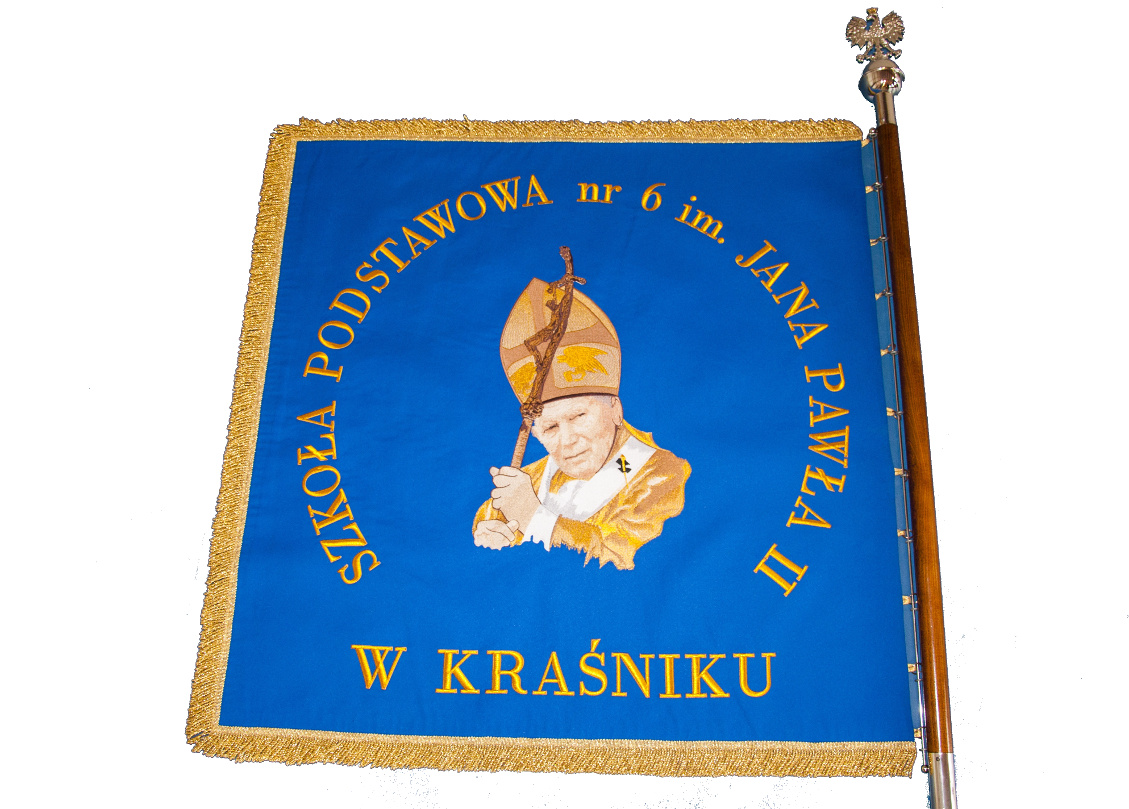 Sztandar ma kształt kwadratu i wykonany jest z materiału, obszytego z trzech stron złotymi frędzlami. Strona główna (awers) posiada tło w kolorze granatowym i złote, półkoliste napisy: „Szkoła Podstawowa nr 6 im. Jana Pawła II” w części górnej i „w Kraśniku” w części dolnej. Centralne miejsce zajmuje wizerunek św. Jana Pawła II.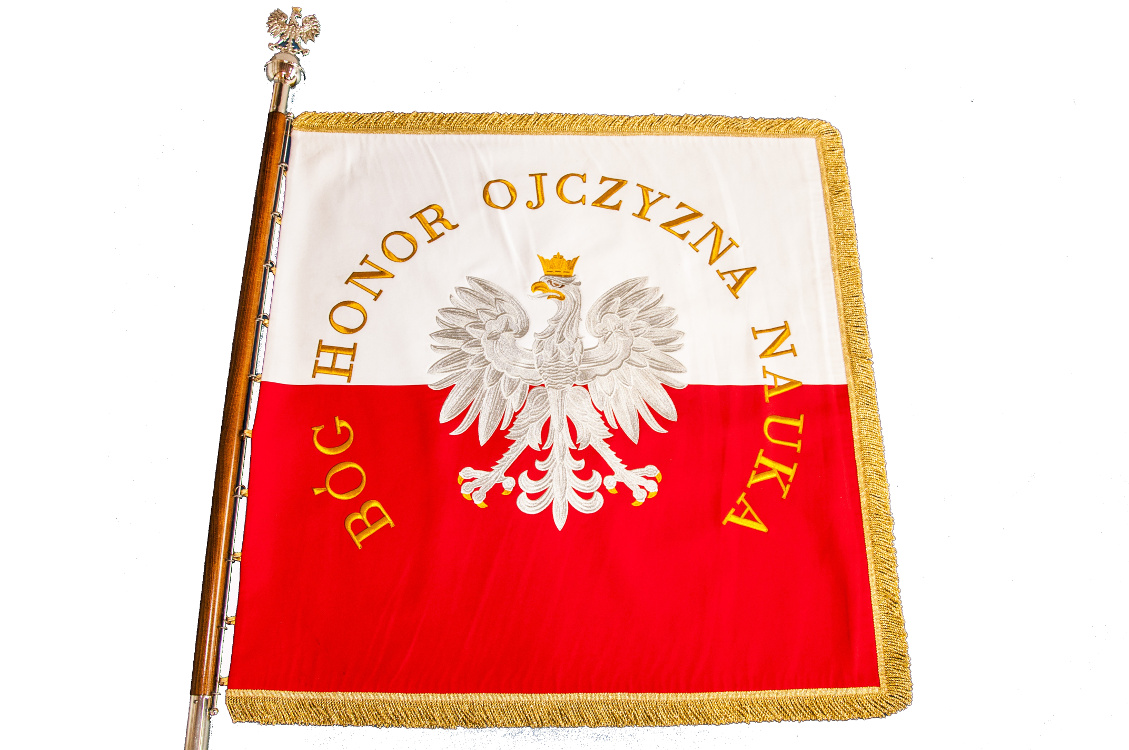 Na drugiej stronie sztandaru (rewersie) znajduje się srebrny orzeł na biało-czerwonym tle, natomiast w części górnej – półkolisty, złoty napis „Bóg, Honor, Ojczyzna, Nauka”.Logo szkoły.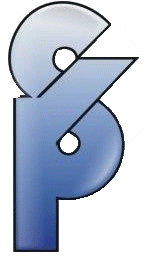 Hymn szkoły.Jeszcze nie tak dawno byłeś wśród nas,przyjaciela w Tobie miał każdy z nas.Ojcze Święty, niech Twoje przesłanie,w naszych sercach na zawsze zostanieRef.Bo swoim życiem nauczyłeś nas żyć.Wskazałeś drogę, po której warto iść.Daj naszym słowom sens, a czynom daj moc ognia.Niech Twa nauka towarzyszy nam co dnia.Bo Ty we wrogu potrafiłeś dostrzec brata.Głosiłeś pokój wszystkim krańcom świata.Na przekór czasom, w których tyle zła czeka.Uczyłeś kochać drugiego człowieka.Słowa: Izabela ZdybMuzyka: Izabela Zdyb§ 133. Sztandar szkoły.Sztandar szkoły jest dla społeczności szkolnej symbolem Polski i Narodu, symbolem Małej Ojczyzny, jaką jest szkoła i jej najbliższe środowisko. Uroczystości z udziałem sztandaru odbywają się z zachowaniem powagi, a jego przechowywanie, transport i przygotowanie do prezentacji wymagają właściwej postawy poszanowania.Sztandar szkoły jest przechowywany na terenie szkoły w gablocie. Insygnia pocztu sztandarowego znajdują się w gabinecie dyrektora szkoły.Wszystkimi sprawami organizacyjnymi pocztu zajmują się opiekunowie wyznaczeni przez dyrektora spośród nauczycieli szkoły. Zadaniem opiekunów pocztu jest dbałość o właściwą celebrację sztandaru i zgodny z ceremoniałem przebieg uroczystości na terenie szkoły i poza jej murami.Poczet sztandarowy oraz skład rezerwowy wytypowany zostaje spośród uczniów wyróżniających się w nauce, o nienagannej postawie i wzorowym zachowaniu. Poczet sztandarowy składa się z chorążego (uczeń) i dwóch osób asysty (uczennice).Kandydatury do składu pocztu sztandarowego są przedstawiane przez wychowawców klas oraz samorząd uczniowski corocznie na czerwcowym zebraniu rady pedagogicznej i są przez nią zatwierdzane.Kadencja pocztu sztandarowego trwa rok.Uroczyste przekazanie sztandaru odbywa się podczas uroczystości zakończenia roku szkolnego klas ósmych. Wyjątkowo w roku szkolnym 2017/2018 przekazanie sztandaru odbędzie się podczas uroczystości zakończenia roku szkolnego klas siódmych.Po zakończeniu kadencji pocztu sztandarowego uczniowie wchodzący w skład pocztu otrzymują pamiątkowe dyplomy, a ich nazwiska zostają wpisane do kroniki szkoły.Decyzją rady pedagogicznej uczniowie mogą być odwołani ze składu pocztu sztandarowego w trakcie trwania roku szkolnego. W takim przypadku rada pedagogiczna dokonuje wyboru uzupełniającego.Chorążego i asystę obowiązuje strój odświętny:uczeń (chorąży) – biała koszula i ciemne spodnie;uczennice (asysta) – białe bluzki i ciemne spódnice.Insygnia pocztu sztandarowego: biało-czerwone szarfy przewieszone przez prawe ramię, zwrócone kolorem białym w stronę kołnierza, spięte na lewym biodrze oraz białe rękawiczki.Udział sztandaru w uroczystościach na terenie szkoły:uroczyste rozpoczęcie roku szkolnego;ślubowanie klas pierwszych;Dzień Patrona; uroczystość ukończenia szkoły przez uczniów klas VIII;uroczyste zakończenie roku szkolnego.Udział sztandaru w uroczystościach poza terenem szkoły:uroczystości rocznicowe organizowane przez administrację samorządową i rządową podczas obchodów świąt państwowych;uroczystości religijne: msze święte, uroczystości pogrzebowe i inne;uroczystości patriotyczne, w których bierze udział społeczność szkoły lub jej delegacja.W przypadku, gdy poczet sztandarowy uczestniczy w uroczystościach pogrzebowych lub ogłoszono żałobę narodową, sztandar powinien być ozdobiony czarnym kirem. Na sztandarze wstążkę kiru przewiesza się w miejscu jego zamocowania na drzewcu od lewej strony do prawej.Podczas dłuższych przemarszów dopuszcza się możliwość trzymania sztandaru na ramieniu. Jednak przy wchodzeniu na salę lub plac, na którym odbywa się dana uroczystość, sztandar zawsze należy pochylić do przodu.W czasie uroczystości kościelnych poczet przechodzi przez kościół, trzymając sztandar pochylony do przodu pod kątem 45 stopni, i staje po lewej lub po prawej stronie, podnosząc sztandar do pionu. W trakcie mszy świętej lub innej uroczystości członkowie pocztu sztandarowego nie klękają, nie przekazują znaku pokoju i nie wykonują żadnych innych gestów, ale cały czas stoją w pozycji „Baczność” lub „Spocznij”. Pochylenie sztandaru do przodu pod kątem 45 stopni w pozycji „Baczność” następuje podczas:każdego podniesienia Hostii: w czasie Przemienienia, przed Komunią Św. oraz w trakcie trzykrotnego podniesienia Monstrancji przy Wystawieniu Najświętszego Sakramentu;opuszczenia trumny do grobu;ogłoszenia minuty ciszy dla uczczenia czyjejś pamięci;składania wieńców, kwiatów i zniczy przez wyznaczone delegacje, na każde polecenie opuszczenia sztandaru wydane przez księdza lub mistrza ceremonii.§ 134. Chwyty sztandaru i postawy pocztu sztandarowego.W trakcie przebiegu uroczystości z udziałem pocztu sztandarowego ustala się następujące postawy i chwyty:Postawa zasadnicza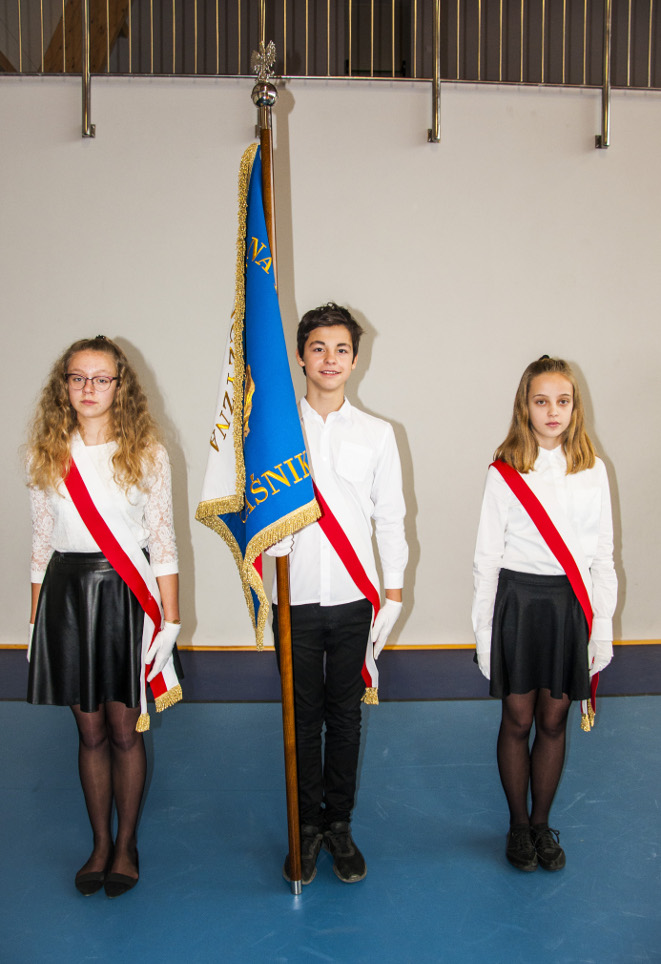 Sztandar oparty na trzewiku drzewca przy prawej nodze ucznia na wysokości czubka buta. Drzewce przytrzymywane prawą ręką powyżej pasa, łokieć prawej ręki lekko przyciągnięty do ciała. Lewa ręka opuszczona wzdłuż ciała.Postawa spocznij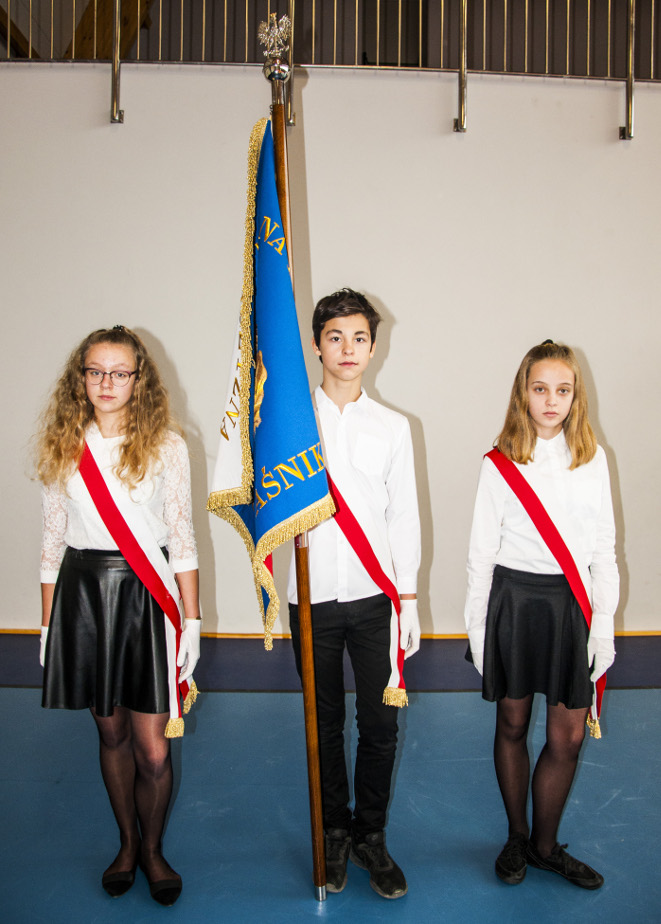 Sztandar trzymany przy prawej nodze ucznia, jak w postawie zasadniczej. Chorąży i asysta pozostają w postawie spocznij – ciężar ciała przenoszą na prawą nogę przy jednoczesnym wysunięciu pięty lewej stopy na wysokość środka prawej i skręcie lewej o 45 stopni w lewą stronę.Postawa na ramię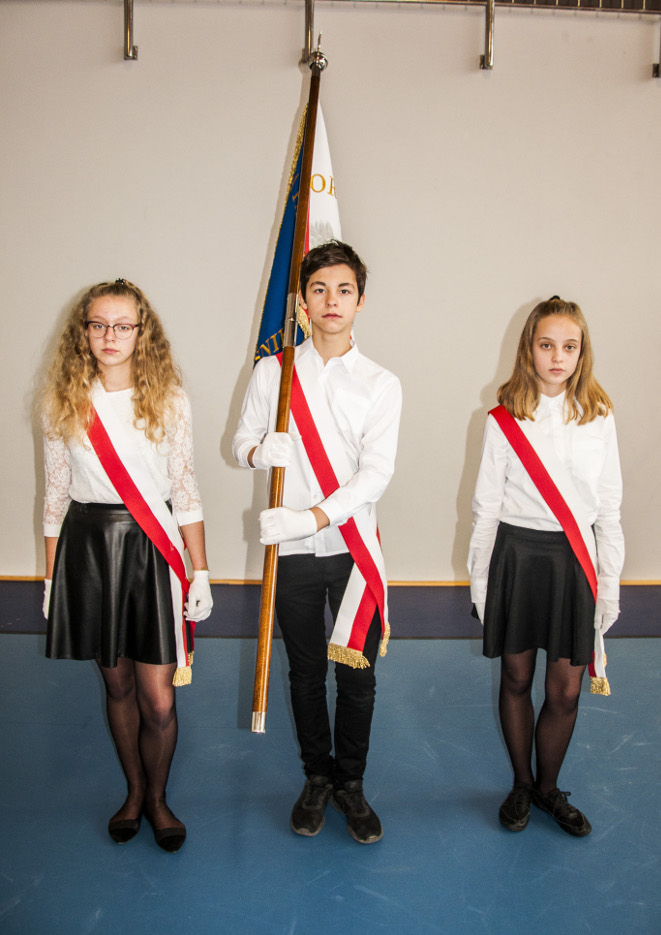 Chorąży kładzie drzewce prawą ręką (pomaga lewą) na prawe ramię i trzyma je pod kątem 45 stopni. Płat sztandaru musi być oddalony od barku przynajmniej na szerokość dłoni.Postawa prezentuj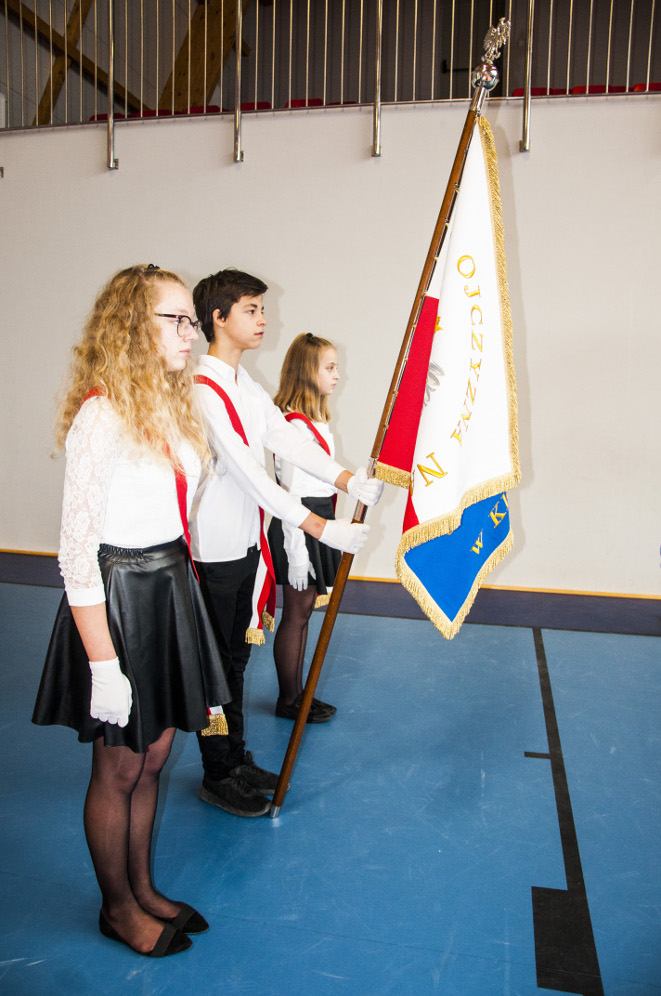 Z postawy zasadniczej chorąży podnosi prawą ręką sztandar do położenia pionowego przy prawym ramieniu (dłoń prawej ręki na wysokości barku), następnie lewą ręką chwyta drzewce sztandaru tuż pod prawą, po czym opuszcza prawą rękę, obejmując nią dolną część drzewca.Postawa salutowanie w miejscu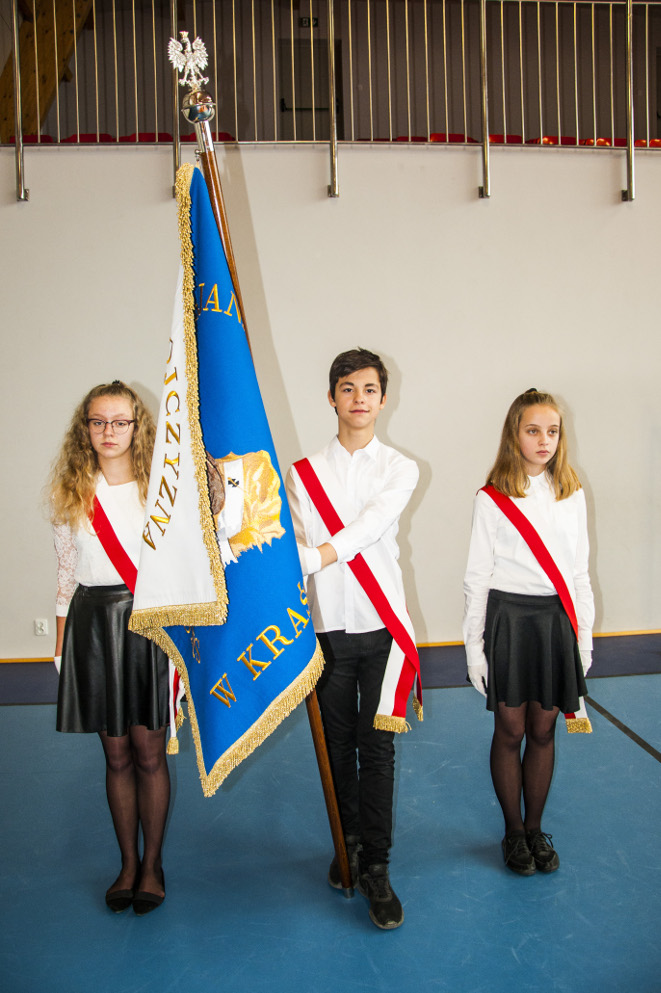 Wykonuje się z postawy prezentuj; chorąży robi zwrot w prawo skos z równoczesnym wysunięciem lewej nogi w przód na odległość jednej stopy i pochyla sztandar w przód do 45 stopni. Po zakończeniu np. hymnu przechodzi do postawy prezentuj, a następnie spocznij.Postawa salutowanie w marszu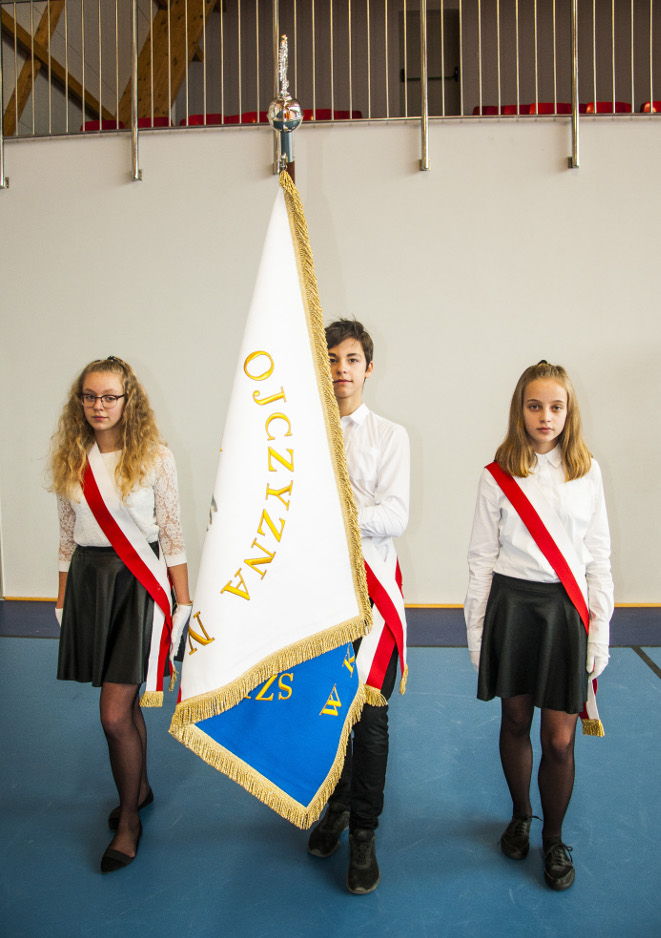 Z położenia na ramię w taki sam sposób jak przy salutowaniu w miejscu. Na komendę „Na prawo patrz!” pochyla sztandar. Na komendę „Baczność!” – bierze sztandar na ramię.Komendy dla pocztu sztandarowego podczas uroczystości szkolnych i rocznicowych:wejście pocztu sztandarowegowyjście pocztu sztandarowegoceremoniał przekazania sztandaru:Ceremoniał ślubowania klas pierwszych:§ 135. Teksty ślubowań i przyrzeczenia.Tekst ślubowania klas pierwszychMy, uczniowie klas pierwszych Publicznej Szkoły Podstawowej nr 6 im. Jana Pawła II w Kraśniku, ślubujemy na Sztandar Szkoły:Być dobrym kolegą i koleżanką, swym zachowaniem i nauką sprawiać radość rodzicom i nauczycielom.Ślubujemy!Być dobrymi Polakami, dbać o dobre imię swojej klasy i szkoły.Ślubujemy!Godnie i kulturalnie zachowywać się w szkole i poza szkołą.Ślubujemy!Będziemy uczyć się w szkole, jak kochać Ojczyznę, jak dla niej pracować, kiedy dorośniemy.Ślubujemy!Tekst ślubowania pocztu sztandarowegoŚlubuję godnie pełnić zaszczytny obowiązek członka pocztu sztandarowego Publicznej Szkoły Podstawowej nr 6 im. Jana Pawła II w Kraśniku.Ślubujemy!Tekst przyrzeczenia absolwentów szkoły.My, absolwenci Publicznej Szkoły Podstawowej nr 6 im. Jana Pawła II w Kraśniku, przyrzekamy:Sławić dobre imię szkoły i godnie ją reprezentować.Przyrzekamy!Wykorzystywać wiedzę i umiejętności zdobyte w szkole i nadal dbać o swój rozwój, by osiągnąć zamierzone cele.Przyrzekamy!W swych działaniach nigdy nie zapominać o wpojonych nam wartościach moralnych.Przyrzekamy!Zawsze pracować sumiennie i uczciwie, czynnie współuczestniczyć w życiu społecznym, kulturalnym i gospodarczym kraju.Przyrzekamy!Teksty ślubowania klas pierwszych, ślubowania pocztu sztandarowego oraz przyrzeczenia uczniów klas ósmych przechowywane są w gabinecie dyrektora szkoły.DZIAŁ XPostanowienia końcowe§ 136. 1.Szkoła używa pieczęci urzędowej zgodnie z odrębnymi przepisami.Regulaminy określające działalność organów szkoły, nie mogą być sprzeczne z zapisami niniejszego statutu, jak również z przepisami wykonawczymi do ustawy o systemie oświaty.Szkoła prowadzi i przechowuje dokumentację zgodnie z odrębnymi przepisami.Zasady prowadzenia przez szkołę gospodarki finansowej i materiałowej określają odrębne przepisy.§ 137. 1. Zmiany w statucie dokonywane mogą być z inicjatywy: dyrektora szkoły jako przewodniczącego rady pedagogicznej; organu sprawującego nadzór pedagogiczny; rady rodziców; organu prowadzącego szkołę; oraz co najmniej 1/3 członków rady pedagogicznej.Rada pedagogiczna uchwala zmiany i nowelizacje statutu szkoły.§ 138. Dyrektor szkoły ma prawo do podejmowania doraźnych decyzji w sprawach nie ujętych w statucie.DZIAŁ XIPrzepisy przejściowe§ 139. Dla uczniów, posiadających orzeczenie o potrzebie nauczania indywidualnego wydane przed 1 września 2017 roku, w  przypadku, gdy w orzeczeniu wskazano możliwość prowadzenia zajęć indywidualnego nauczania w odrębnym pomieszczeniu w szkole,  dyrektor realizuje to zalecenie pod warunkiem spełnienia łącznie dwóch warunków:w orzeczeniu wskazano taką możliwość oraz szkoła dysponuje pomieszczeniami na prowadzenie indywidualnych zajęć. adresaciUczniowie przejawiający trudności w nauce, w szczególności w spełnieniu wymagań edukacyjnych wynikających z podstawy programowej kształcenia ogólnego dla danego etapu edukacyjnego zadaniaPomoc uczniom w nabywaniu wiedzy i umiejętności określonych w podstawie programowej kształcenia ogólnegopodstawa udzielaniaNa wniosek wychowawcy lub innego nauczyciela przedmiotu, wniosek ucznia, rodzica/prawnego opiekunaprowadzącyNauczyciele i specjaliści posiadający kwalifikacje właściwe do rodzaju prowadzonych zajęćczas trwania jednostki zajęć45 minutliczba uczestnikówmaksimum 8 osóbokres udzielania ppzgodnie z decyzją dyrektoraadresaciUczniowie szczególnie uzdolnienizadaniaRozwijanie zainteresowań i talentów uczniów podstawa udzielaniaNa wniosek wychowawcy lub innego nauczyciela przedmiotu, wniosek ucznia, rodzica/prawnego opiekuna, opinii poradni psychologiczno - pedagogicznej o szczególnych uzdolnieniachprowadzącyNauczyciele i specjaliści posiadający kwalifikacje właściwe do rodzaju prowadzonych zajęćczas trwania jednostki zajęć45 minutliczba uczestnikówmaksimum 8 osóbokres udzielania pp.zgodnie z decyzją dyrektoraadresaciDla uczniów z zaburzeniami i odchyleniami rozwojowymi lub specyficznymi trudnościami w uczeniu się zadaniaZlikwidowanie opóźnień w uzyskaniu osiągnięć edukacyjnychwynikających z podstawy programowej kształcenia lub złagodzenie albo wyeliminowanie zaburzeń stanowiących powód objęciaucznia daną formą pomocy psychologiczno -pedagogicznejpodstawa udzielaniaOrzeczenie lub opinia poradni psychologiczno – pedagogicznejprowadzącySpecjaliści posiadający kwalifikacje właściwe do rodzaju prowadzonych zajęćczas trwania jednostki zajęć45 minut, (w uzasadnionych przypadkach dopuszcza się prowadzenie zajęć w czasie dłuższym lub krótszym niż 45 minut, z zachowaniem ustalonego dla ucznia łącznego tygodniowego czasu tych zajęć)liczba uczestnikówmaksimum 5 osóbokres udzielania ppzgodnie ze wskazaniami w orzeczeniu pradni psychologiczno - pedagogicznejadresaciUczniowie z dysfunkcjami i zaburzeniami utrudniającymi funkcjonowanie społecznezadaniaEliminowanie zaburzeń funkcjonowania społecznegopodstawa udzielaniaOrzeczenie lub opinia poradni psychologiczno –pedagogicznejprowadzącyNauczyciele i specjaliści posiadający kwalifikacje właściwe do rodzaju prowadzonych zajęćczas trwania jednostki zajęć45 minut, (w uzasadnionych przypadkach dopuszcza się prowadzenie zajęć w czasie dłuższym lub krótszym niż 45 minut, z zachowaniem ustalonego dla ucznia łącznego tygodniowego czasu tych zajęć)liczba uczestnikówmaksimum 10 osóbokres udzielania ppzgodnie z decyzją dyrektoraadresaciUczniowie z deficytami kompetencji i zaburzeniami sprawności językowejzadaniaEliminowanie zaburzeń funkcjonowania narządów mowy, na wniosek specjalistów po badaniach przesiewowychpodstawa udzielaniaOrzeczenie lub opinia poradni psychologiczno –pedagogicznej, wniosek nauczycielaprowadzącyNauczyciele i specjaliści posiadający kwalifikacje właściwe do rodzaju prowadzonych zajęćczas trwania jednostki zajęć45 minut, (w uzasadnionych przypadkach dopuszcza się prowadzenie zajęć w czasie dłuższym lub krótszym niż 45 minut, z zachowaniem ustalonego dla ucznia łącznego tygodniowego czasu tych zajęć)liczba uczestnikówmaksimum 4 osobyokres udzielania ppzgodnie z decyzją dyrektoradninieusprawiedliwionepktspóźnieniapktpojedyncze godziny nieusprawiedliwionepkt1 dzień-23-4-11h-12 dni-45-6-22h-23 dni-67-9-33h-310-12-44h-413-14-55h-5Lp.Komendy i ich kolejnośćOpis zachowania się uczestników po komendziePoczet sztandarowy1.Proszę o powstaniePowstają przed wejściem pocztu sztandarowegoPrzygotowanie do wejściaPostawa na ramię2.Baczność! Sztandar szkoły wprowadzić!Postawa zasadniczaWprowadzenie. Postawa na ramię w marszuZajęcie ustalonego miejsca. Postawa prezentuj3.Do hymnu!Postawa zasadniczaPostawa zasadnicza4.Po hymnie!Postawa spocznijPostawa prezentujPostawa spocznij5.Proszę usiąśćUczestnicy siadająPostawa spocznijLp.Komendy i ich kolejnośćOpis zachowania się uczestników po komendziePoczet sztandarowy1.Proszę o powstaniePowstają przed wyjściem pocztu sztandarowegoPostawa spocznij2.Baczność! Sztandar szkoły wyprowadzić!Postawa zasadniczaPostawa zasadniczaWyjście pocztu. Postawa na ramię w marszu3.Spocznij! Proszę usiąśćUczestnicy siadająLp.Komendy i ich kolejnośćOpis zachowania się uczestników po komendziePoczet sztandarowyNowy poczet sztandarowy1.Proszę o powstanieUczestnicy powstająPostawa spocznijPostawa spocznij2.Poczet sztandarowy oraz nowy skład pocztu do przekazania sztandaru wystąp!Postawa zasadniczaPostawa zasadniczaNowy skład pocztu występuje i ustawia się z przodu sztandaru3.Baczność! Sztandar szkoły przekazać!Postawa zasadniczaPostawa salutowanie w miejscuPostawa spocznijChorąży podaje sztandar jednej z uczennic asysty.Dotychczasowa asysta przekazuje insygnia: szarfę, rękawiczki nowemu chorążemu; odbiera sztandar; przekazuje go nowemu chorążemu, mówiąc:„Przekazujemy Wam sztandar szkoły – symbol naszego patriotyzmu i tradycji. Noście go z dumą i honorem”.Ustępujący poczet w kolejności: uczennica, uczeń, uczennica, wykonuje krok do przodu, przyklękając na prawe kolano, całuje rąbek sztandaruNowy poczet w kolejności: uczennica, uczeń, uczennica, wykonuje krok do przodu, przyklękając na prawe kolano, całuje rąbek sztandaruPostawa zasadniczaPostawa salutowanie w miejscuPostawa prezentujPostawa spocznij4.Ustępujący poczet odmaszerować!Spocznij!Uczestnicy w postawie zasadniczej mogą nagrodzić brawami ustępujący poczetPostawa zasadniczaUstępujący poczet przechodzi na wyznaczone miejscePostawa spocznijPostawa prezentujPostawa spocznij5.Baczność! Sztandar szkoły wyprowadzić!Postawa zasadniczaPostawa zasadniczaPostawa zasadniczaWyprowadzenie sztandaruPostawa na ramię w marszu6.Spocznij!Uczestnicy siadająLp.Komendy i ich kolejnośćOpis zachowania się uczestników po komendziePoczet sztandarowy1.Proszę o powstanieUczestnicy wstają2.Baczność! Sztandar szkoły wprowadzić!Uczestnicy w postawie zasadniczejPostawa na ramię w marszuPostawa zasadnicza3.Do ślubowania!Postawa zasadniczaŚlubujący podnoszą prawą rękę do ślubowania(palce na wysokości oczu)Postawa prezentujPostawa salutowanie w miejscu4.Po ślubowaniu!Postawa spocznijŚlubujący opuszczają rękęPostawa spocznij5.Baczność! Sztandar szkoły wyprowadzić!Postawa zasadniczaPostawa zasadniczaPostawa na ramię w marszuWyprowadzenie sztandaru6.Spocznij!Uczestnicy siadają